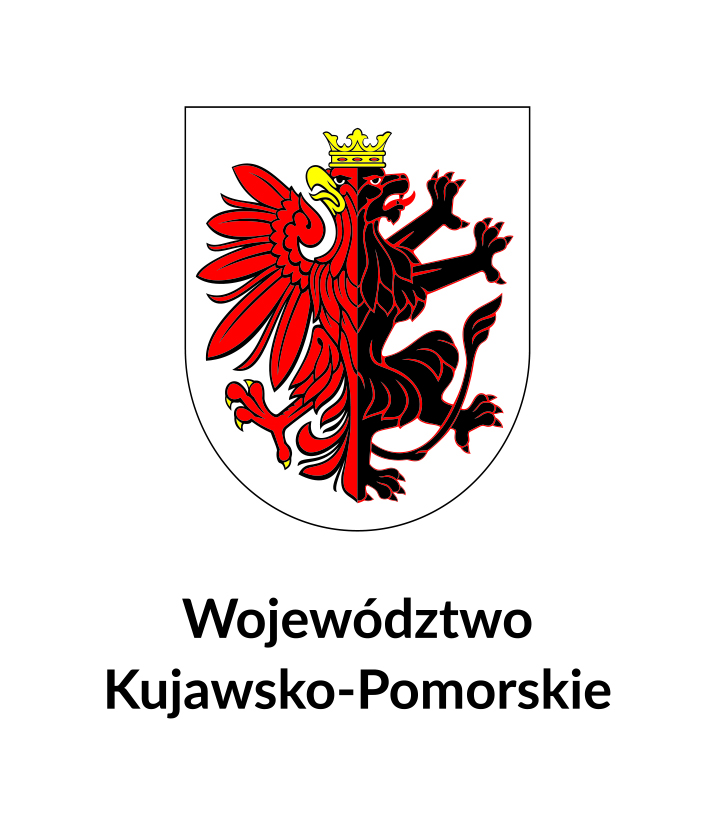 Programu ochrony środowiska przed hałasem dla dróg krajowych o ruchu powyżej 3 000 000 pojazdów rocznie 
na terenie województwa kujawsko-pomorskiegoToruńLuty 2019Spis treści1.	Wstęp	41.1.	Podstawy realizacji Programu ochrony środowiska przed hałasem	41.2.	Cel i zakres Programu ochrony środowiska przed hałasem	41.3.	Metodyka realizacji Programu	52.	Część opisowa	82.1.	Opis obszaru objętego zakresem Programu ochrony środowiska przed hałasem	82.2.	Naruszenie dopuszczalnych poziomów hałasu w środowisku wraz z zakresem naruszenia	362.3.	Podstawowe kierunki i zakres działań niezbędnych do przywrócenia dopuszczalnych poziomów hałasu w środowisku	392.4.	Termin i koszt realizacji Programu ochrony środowiska przed hałasem	402.5.	Źródła finansowania Programu ochrony środowiska przed hałasem	412.6.	Informacje i dokumenty wykorzystane do kontroli i udokumentowania realizacji Programu ochrony środowiska przed hałasem	423.	Ograniczenia i obowiązki wynikające z realizacji programu	433.1.	Organy administracji	433.2.	Podmioty korzystające ze środowiska i ich obowiązki	444.	Uzasadnienie zakresu programu ochrony środowiska przed hałasem	444.1.	Dane i wnioski wynikające ze sporządzonych map akustycznych	444.2.	Analiza trendów zmian stanu klimatu akustycznego	554.3.	Koncepcja działań zabezpieczających środowiska przed hałasem	565.	Ocena realizacji poprzedniego programu	575.1.	Zestawienie zrealizowanych zadań	575.2.	Ocena skuteczności zrealizowanych działań i analizy poniesionych kosztów	575.3.	Zestawienie niezrealizowanych części Programu	576.	Analiza materiałów, dokumentów i publikacji wykorzystanych do opracowania Programu ochrony środowiska przed hałasem	586.1.	Polityki, strategie, programu i plany kształtowania klimatu akustycznego	586.2.	Przepisy prawa i decyzje administracyjne mające wpływ na stan akustyczny środowiska	616.3.	Dostępne techniki i technologie w zakresie ograniczania hałasu	647.	Przewidywane efekty zaproponowanych działań krótkookresowych	728.	Efektywność ekologiczna i ekonomiczna zadań Programu	749.	Harmonogram realizacji - wartość wskaźnika M przy analizowanych odcinkach dróg	7510.	Cześć graficzna	7711.	Streszczenie w języku niespecjalistycznym	7811.1.	Wprowadzenie	7811.2.	Charakterystyka obszaru objętego Programem	78Opis obszaru	78Szacunkowa liczba osób narażonych na hałas	84Powierzchnia naruszenia dopuszczalnych poziomów hałasu	8511.3.	Wyszczególnienie podstawowych kierunków i zakresu działań	8611.4.	Analiza trendów zmian klimatu akustycznego	8711.5.	Kształtowanie klimatu akustycznego w perspektywie krótkookresowej	8811.6.	Kształtowanie klimatu akustycznego w perspektywie długookresowej	8811.7.	Przewidywany efekt zaproponowanych działań naprawczych krótkookresowych	89WstępPodstawy realizacji Programu ochrony środowiska przed hałasemObowiązek opracowania Programu ochrony środowiska przed hałasem wynika bezpośrednio z uregulowań Dyrektywy 2002/49/WE Parlamentu Europejskiego i Rady z dnia 25 czerwca 2002 r. odnoszącej się do oceny i zarządzania poziomem hałasu w środowisku (Dz. U. UE. L. 
z 2002 r. Nr 189 poz. 12 z późn. zm.), z której regulacje prawne zostały przetransponowane 
do polskiego ustawodawstwa Ustawą z dnia 27 kwietnia 2001 roku Prawo ochrony środowiska (Dz. U. z 2018 r. poz. 799 z późn. zm.), zwaną dalej Poś. Zgodnie z art.119 ust. 2 ww. ustawy, organem odpowiedzialnym za określenie programów ochrony środowiska przed hałasem 
dla terenów poza aglomeracjami, o których mowa w art. 179 ust. 1 ww. ustawy jest sejmik województwa. Przedmiotowe programy są aktami prawa miejscowego, zgodnie z art. 84 ustawy Poś i powinny być określone w terminie jednego roku od dnia przedstawienia map akustycznych przez podmioty zobowiązane do ich sporządzenia.Podstawą do opracowania Programu są mapy akustyczne, które zgodnie z art. 179 ust. 1 i ust. 4 pkt 1 ww. ustawy, zarządzający drogami sporządza co 5 lat i przedkłada właściwemu marszałkowi województwa i staroście. Z dniem 1 stycznia 2011 roku, zgodnie z rozporządzeniem Ministra Środowiska z dnia 14 grudnia 2006 r. w sprawie dróg, linii kolejowych i lotnisk, których eksploatacja może powodować negatywne oddziaływanie akustyczne na znacznych obszarach, dla których jest wymagane sporządzanie map akustycznych oraz sposób określania granic terenów objętych tymi mapami (Dz. U. z 2007 r. Nr 1 poz. 8), obowiązkiem sporządzenia map akustycznych zostały objęte drogi, po których przejeżdża ponad 3 000 000 pojazdów rocznie oraz linie kolejowe o natężeniu powyżej 30 000 pociągów rocznie.Cel i zakres Programu ochrony środowiska przed hałasemCelem Programu jest wyszczególnienie podstawowych kierunków i zakresu działań niezbędnych do przywrócenia dopuszczalnych poziomów hałasu w środowisku.Programem ochrony środowiska przed hałasem powinny zostać objęte obszary, na których stwierdzono ponadnormatywne oddziaływanie hałasu (dla wskaźnika LDWN oraz LN). 
Nie jest jednak możliwa likwidacja wszystkich stwierdzonych przekroczeń wartości normatywnych w perspektywie najbliższych lat. Spowodowane jest to przede wszystkim wielkością zagrożonego obszaru, liczbą źródeł hałasu, występowaniem ograniczeń w stosowaniu wystarczająco skutecznych środków redukcji hałasu oraz kosztów stosowanych rozwiązań przeciwhałasowych.Podstawą merytoryczną jest opracowanie „Mapy akustycznego dla dróg krajowych o ruchu powyżej 3 000 000 pojazdów rocznie na terenie województwa kujawsko-pomorskiego” z kwietnia 2018 roku.Przywołane opracowanie pozwoliło na identyfikację obszarów, na których poziomy hałasu przekraczają poziomy dopuszczalne, co w efekcie dało podstawę wyznaczenia terenów objętych Programem i konstruowania działań naprawczych. W ramach określenia obszarów priorytetowych, na których konieczne jest podjęcie działań naprawczych i wskazania kierunków działań wykorzystano mapy imisyjne, mapy terenów o przekroczonych dopuszczalnych wartościach hałasu w odniesieniu do funkcji terenu (mapy różnicowe) oraz mapy rozkładu wskaźnika M. Program opracowano w oparciu o szczegółową analizę efektywności możliwych 
do zastosowania środków obniżenia hałasu drogowego i kolejowego. W opracowywaniu niniejszego dokumentu pod uwagę brano wyniki opracowanych mapy akustycznych, możliwości finansowe oraz plany inwestycyjne zarządzających drogami i liniami kolejowymi.Metodyka realizacji ProgramuWskaźnik MKolejność realizacji zadań Programu na terenach mieszkaniowych zagrożonych hałasem ustalana jest na podstawie wartości wskaźnika M, odnoszącego się do wielkości przekroczenia dopuszczalnego poziomu hałasu i liczby mieszkańców na tym terenie. Wyższe wartości wskaźnika M oznaczają większą liczbę mieszkańców narażoną na wysokie poziomy hałasu. Wartość wskaźnika M oblicza się wg wzoru:M = 0,1m(100,1ΔL −1)gdzie:m - 	oznacza liczbę mieszkańców na obszarze, na którym wartość dopuszczalna 
jest przekroczona o ΔL decybeli.Kolejność realizacji zadań Programu na terenach mieszkaniowych ustala się, zaczynając 
od terenów o najwyższej wartości wskaźnika M do terenów o wartości wskaźnika M najniższej.Wskaźnik LDWN i LNW rozporządzeniu Ministra Środowiska z dnia 10 listopada 2010 r. w sprawie sposobu ustalania wartości wskaźnika hałasu LDWN (Dz. U. z 2010 r., Nr 215, poz. 1414) określono metodę, według której wyznacza się wskaźnik LDWN. Zgodnie z zapisami ww. aktu prawnego jest on następujący:gdzie:LDWN – oznacza długookresowy średni poziom dźwięku A wyrażony w decybelach (dB), wyznaczony w ciągu wszystkich dób roku, z uwzględnieniem pory dnia (rozumianej jako przedział czasu od godz. 6:00 do godz. 18:00), pory wieczoru (rozumianej jako przedział czasu od godz. 18:00 do godz. 22:00) oraz pory nocy (rozumianej jako przedział czasu od godz. 22:00 
do godz.6:00),LD – 	oznacza długookresowy średni poziom dźwięku A wyrażony w decybelach (dB), wyznaczony w ciągu wszystkich pór dnia w roku (rozumianych jako przedział czasu od godz. 6:00 do godz. 18:00),LW – 	oznacza długookresowy średni poziom dźwięku A wyrażony w decybelach (dB), wyznaczony w ciągu wszystkich pór wieczoru w roku (rozumianych jako przedział czasu od godz. 18:00 do godz. 22:00),LN – 	oznacza długookresowy średni poziom dźwięku A wyrażony w decybelach (dB), wyznaczony w ciągu wszystkich pór nocy w roku (rozumianych jako przedział czasu od godz. 22:00 do godz. 6:00).Wskaźnik LN jest również używany jako samodzielny wskaźnik, który pozwala określić przekroczenia dla pory nocy.Dopuszczalne poziomy hałasu w środowiskuOkreślone w rozporządzeniu Ministra Środowiska z dnia 14 czerwca 2007 r. w sprawie dopuszczalnych poziomów hałasu w środowisku (Dz. U. z 2014 r. poz. 112) dopuszczalne wartości poziomu hałasu w środowisku stanowiące standardy jakości środowiska zależą 
od źródła hałasu, pory doby i ustalone zostały dla rodzajów terenów przeznaczonych pod:•	zabudowę mieszkaniową jednorodzinną;•	szpitale i domy opieki społecznej;•	budynki związane ze stałym lub czasowym pobytem dzieci i młodzieży;•	tereny strefy ochronnej „A” uzdrowiskowej;•	tereny zabudowy mieszkaniowej wielorodzinnej i zamieszkania zbiorowego;•	tereny rekreacyjno – wypoczynkowe;•	tereny mieszkaniowo – usługowe;•	tereny zabudowy zagrodowej;•	tereny w strefie śródmiejskiej miast powyżej 100 tyś. mieszkańców.Dopuszczalne wartości poziomów hałasu wyrażone wskaźnikami LDWN i LN dla poszczególnych rodzajów terenu oraz źródeł hałasu przedstawiono w tabeli poniżej.Tabela 1. Dopuszczalne poziomy hałasu w środowisku powodowanego przez poszczególne grupy źródeł hałasu, z wyłączeniem hałasu powodowanego przez starty, lądowania i przeloty statków powietrznych oraz linie elektroenergetyczne.Wskaźniki wykorzystane do analizy techniczno – ekonomicznej skuteczności działańW ramach prac nad Programem określono następujące wskaźniki:zysk wynikający z rozwiązania przeciwhałasowego;współczynnik kosztochłonności;efektywność ekonomiczna rozwiązania przeciwhałasowego;efektywność akustyczna rozwiązania przeciwhałasowego;wskaźnik korzyści społecznych.Zysk wynikający z rozwiązania przeciwhałasowego SW celu zaplanowania wydatków na ochronę środowiska przed hałasem należy znać zysk wynikający z proponowanych rozwiązań. Zysk związany z zastosowaniem danego działania przeciwhałasowego stanowi miarę redukcji społecznej dokuczliwości spowodowanej hałasem i wyraża się wzorem: gdzie:ΔL – wielkość redukcji hałasu na danym obszarzen – liczba ludności zamieszkującej dany obszarZysk jest wprost proporcjonalny do liczby ludności zamieszkującej obszar i do stopnia zmniejszenia poziomu hałasu po zastosowaniu środka przeciwhałasowego. Za pomocą wskaźnika S można określić koszt obniżenia poziomu hałasu o 1 dB w przeliczeniu na jednego mieszkańca.Współczynnik kosztochłonności KCH Kosztochłonność danego działania to stosunek kosztu przedsięwzięcia do zakładanego zysku, wynikającego z jego realizacji. Miarą kosztochłonności (KCH) jest wyrażenie:Niska wartość współczynnika KCH oznacza uzyskanie dużego efektu, w postaci redukcji poziomu hałasu oraz liczby ludności narażonej, przy małych nakładach finansowych. Efektywność ekonomiczna rozwiązania przeciwhałasowego (EEKON)Za pomocą współczynnika kosztochłonności KCH można wyznaczyć efektywność ekonomiczną rozwiązania przeciwhałasowego za pomocą wzoru:Wskaźnik ten pozwala na określenie inwestycji, dla której uzyskano największą redukcję poziomu hałasu i liczby zagrożonych osób, przy najmniejszym nakładzie kosztów. Im większa wartość, tym bardziej efektywne ekonomicznie jest przedsięwzięcie.Efektywność akustyczna rozwiązania przeciwhałasowego (EEKOL) Wskaźnik efektywności akustycznej pozwala na określenie, które z proponowanych działań przeciwhałasowych jest najkorzystniejsze. Wyraża się go wzorem:gdzie:	M1 - wartość wskaźnika M przed realizacją Programu	M2 - wartość wskaźnika M po zastosowaniu odpowiedniego środka redukcji hałasuWskaźnik korzyści społecznychDo określenia, które zadanie jest najbardziej opłacalne i korzystne społecznie, używany 
jest wskaźnik korzyści społecznych, który obliczany jest za pomocą wzoru:Wskaźnik łączy efektywność akustyczną rozwiązania przeciwhałasowego oraz efektywność ekonomiczną. Im większa wartość, tym bardziej efektywne ekonomicznie i akustycznie 
jest przedsięwzięcie.Część opisowaOpis obszaru objętego zakresem Programu ochrony środowiska przed hałasemPoniżej przedstawiono ogólne opisy oraz lokalizację odcinków dróg będących w zarządzie Generalnej Dyrekcji Dróg Krajowych i Autostrad objętych zakresem niniejszego opracowania. Dodatkowo w tabelach wyszczególniono poszczególne fragmenty odcinków.Droga krajowa nr 5 W ramach niniejszego Programu przeanalizowano 3 odcinki drogi krajowej nr 5 składających się z 27 fragmentów.I odcinek drogi krajowej nr 5 (5)Pierwszy analizowany odcinek drogi krajowej nr 5 zaczyna się na węźle komunikacyjnym Węzeł Dworzysko, natomiast kończy się w okolicy miejscowości Modliszewko. Odcinek nie jest ciągły na całej swojej długości. Przebiega przez gminy: Świecie, Pruszcz, Dobrcz, Osielsko, miasto Bydgoszcz, Białe Błota, Szubin, Żnin, Gąsawa i Rogowo. Kilometraż odcinka: 6+000 – 35+138; 45+182 – 50+163; 61+064 – 70+988; 77+795 – 118+188Długość odcinka: 84,436 km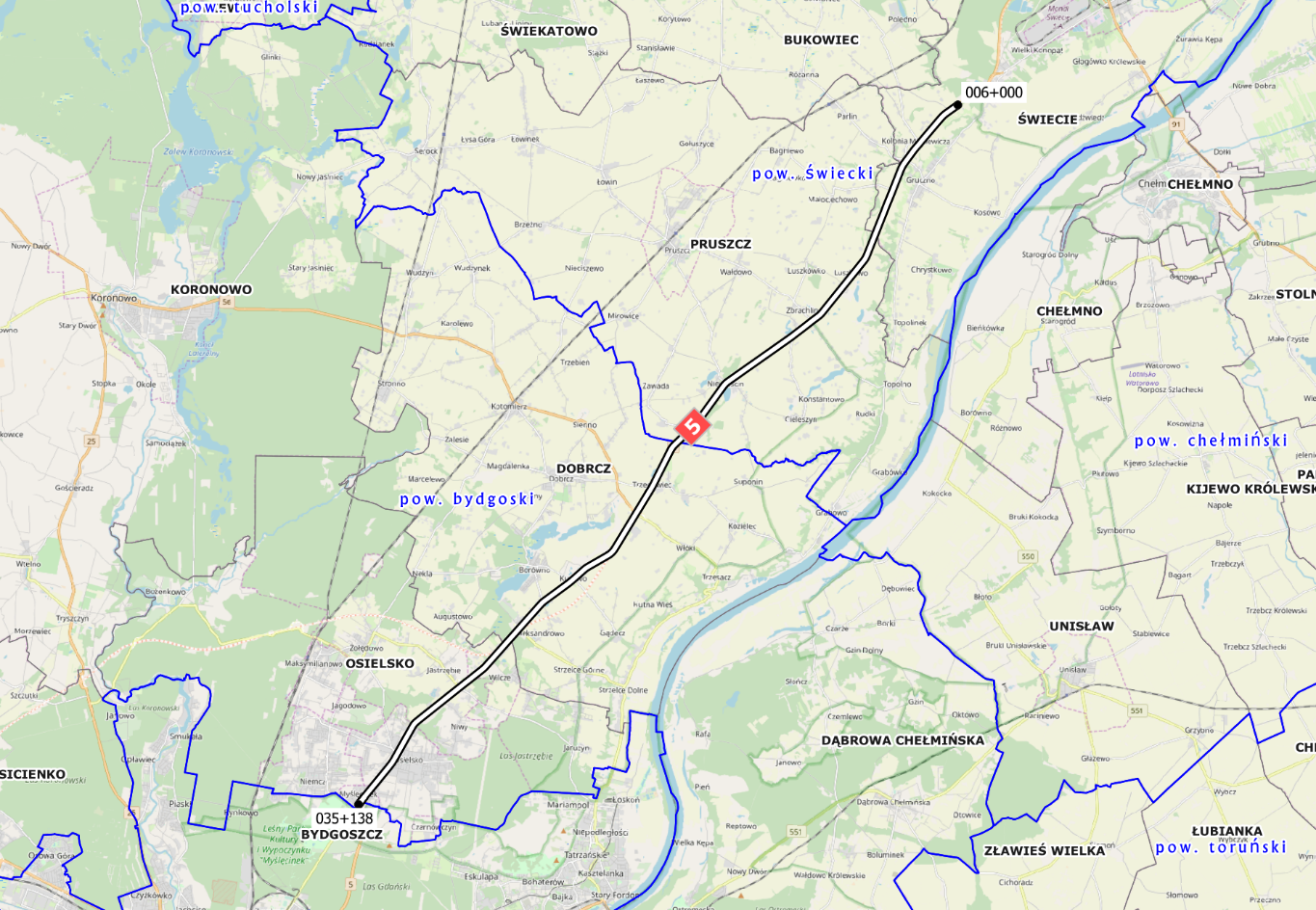 Rysunek 1. Lokalizacja pierwszego z analizowanych odcinków drogi krajowej nr 5 dla km 6+000 – 35+138 [Źródło: Opracowanie własne]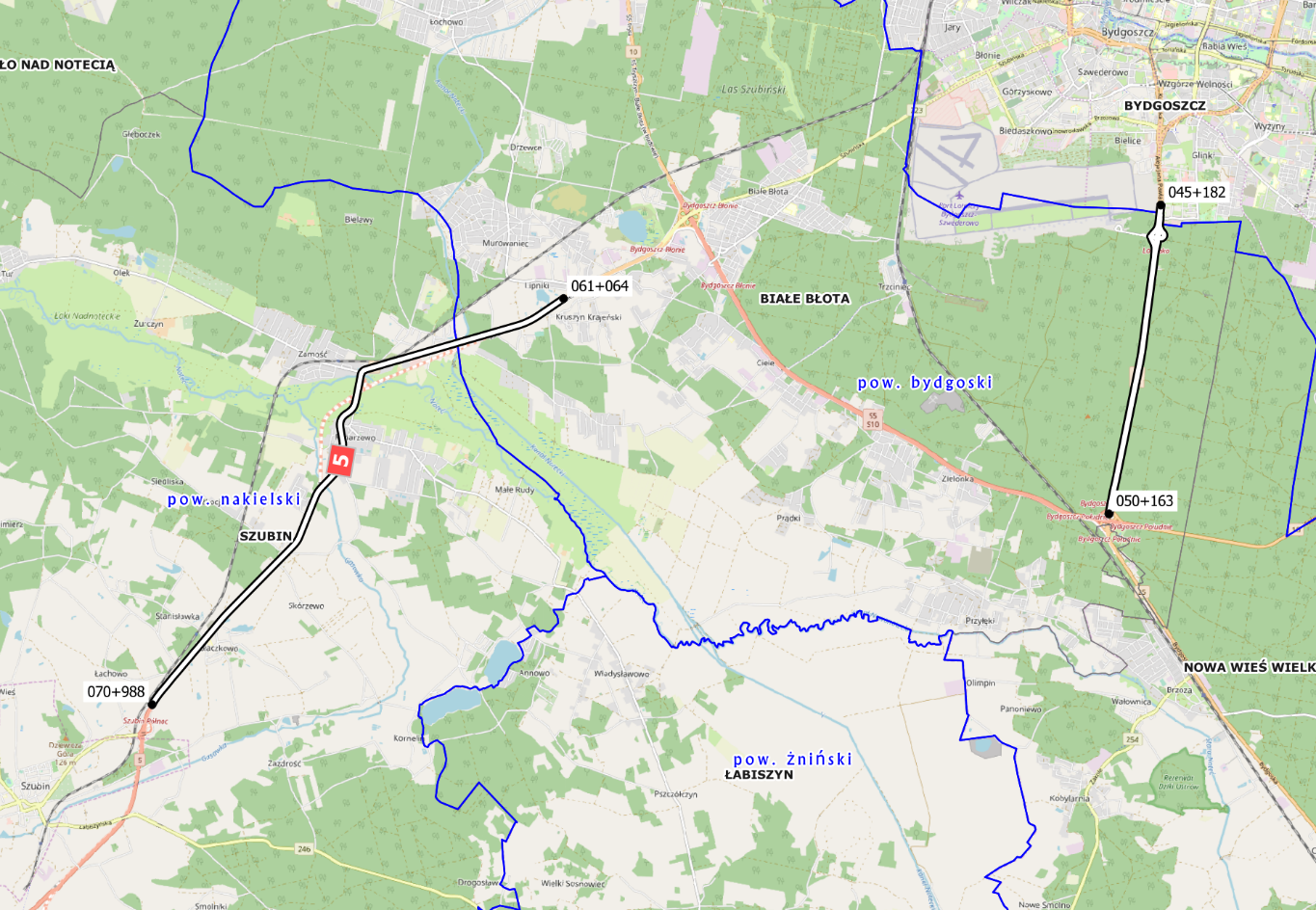 Rysunek 2. Lokalizacja pierwszego z analizowanych odcinków drogi krajowej nr 5 dla km 45+182 – 50+163; 61+054 – 70+988 [Źródło: Opracowanie własne]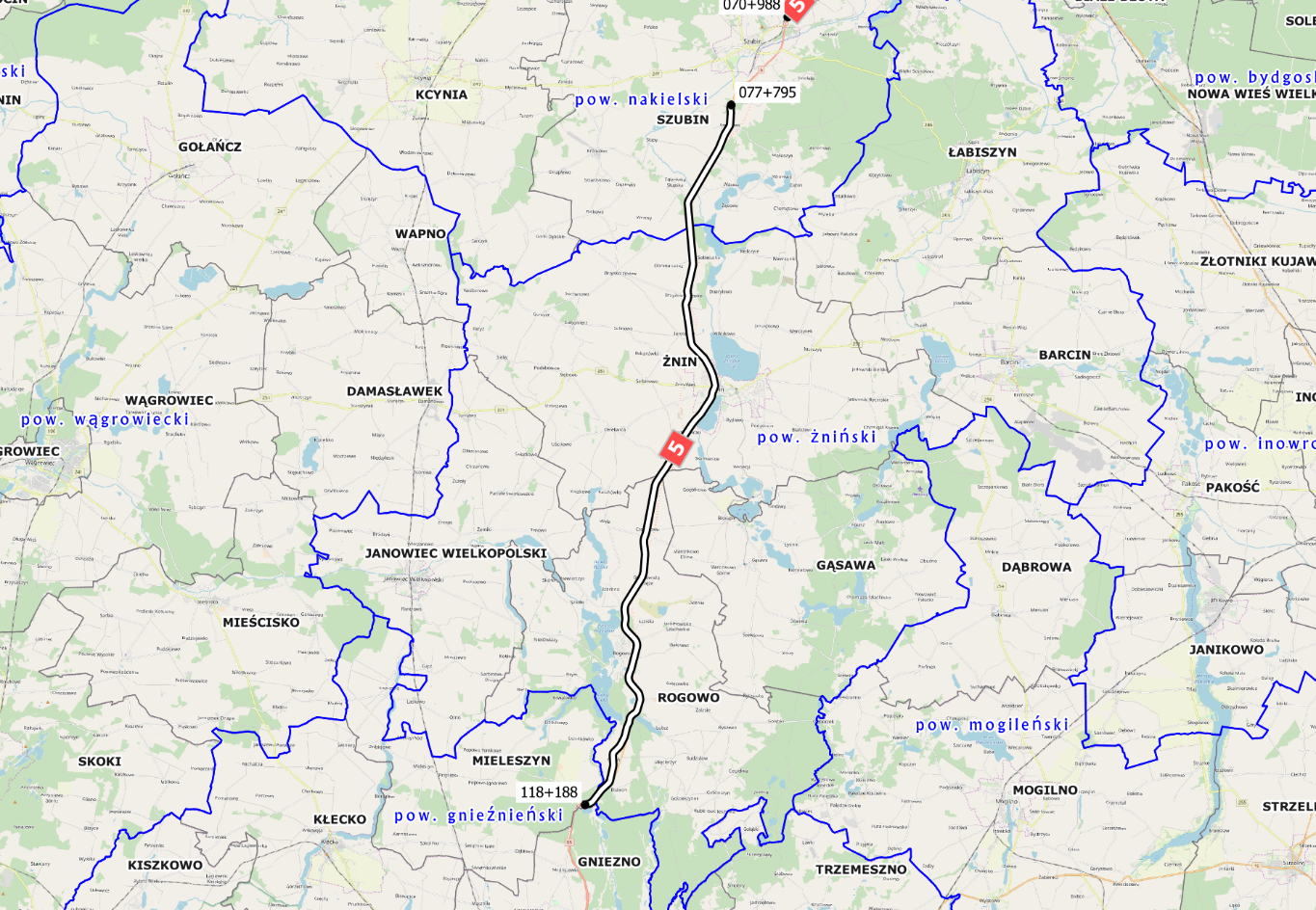 Rysunek 3. Lokalizacja pierwszego z analizowanych odcinków drogi krajowej nr 5 dla km 77+795 – 118+188 [Źródło: Opracowanie własne]Tabela 2. Opis poszczególnych odcinków drogi krajowej nr 5[Źródło: Opracowanie własne]II odcinek drogi krajowej nr 5 (5b)Drugi analizowany odcinek drogi krajowej nr 5 zaczyna się na węźle komunikacyjnym Węzeł Szubin i omija miasto Szubin od strony południowej tworząc jej obwodnicę. Odcinek znajduje 
się na terenie gminy Szubin.Kilometraż odcinka: 0+000 – 5+727Długość odcinka: 5,727 km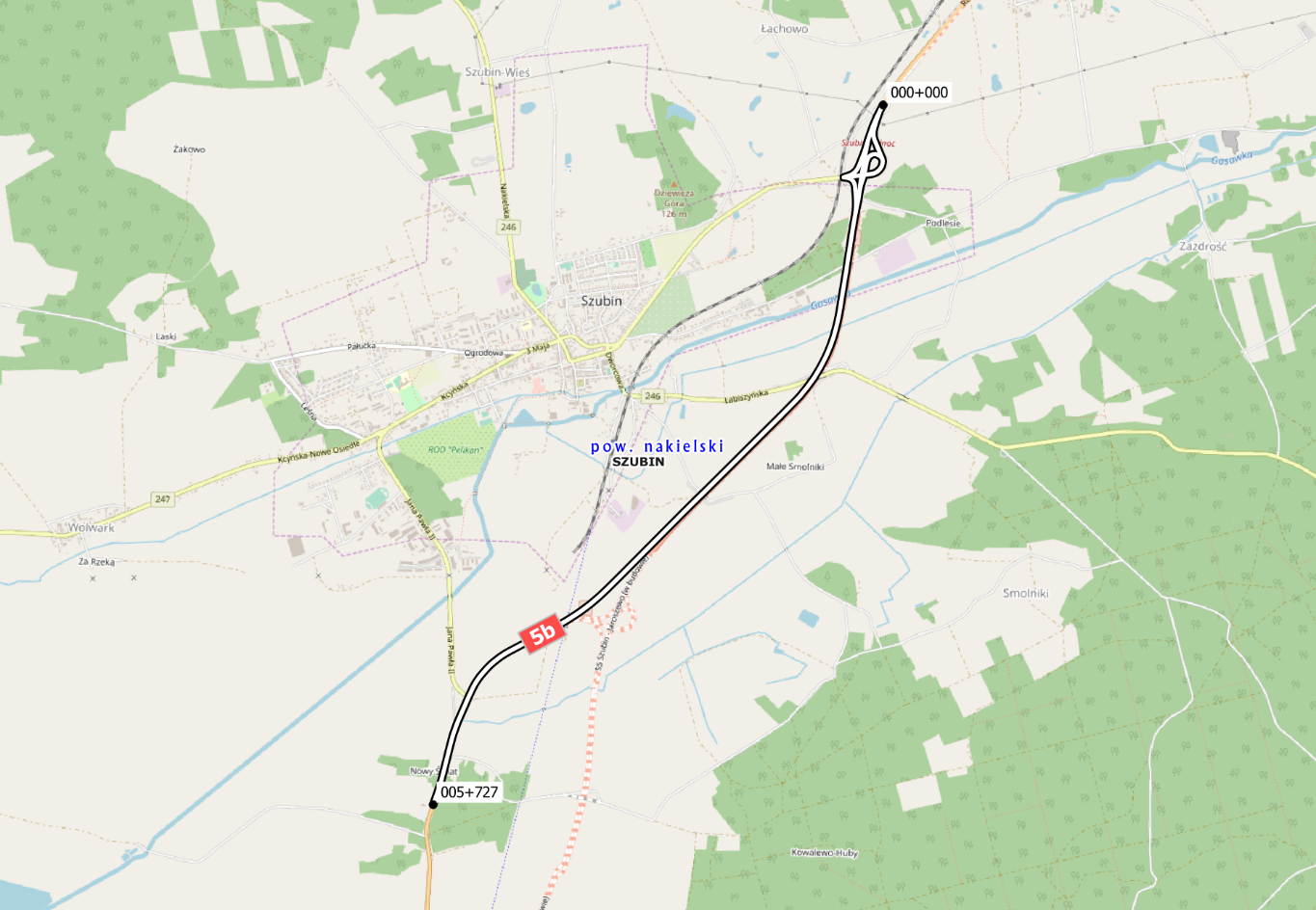 Rysunek 4. Lokalizacja drugiego z analizowanych odcinków drogi krajowej nr 5 (5b)[Źródło: Opracowanie własne]Tabela 3. Opis poszczególnych fragmentów drugiego z analizowanych odcinków drogi krajowej nr 5 (5b)[Źródło: Opracowanie własne]III odcinek drogi krajowej nr 5 (5c)Trzeci analizowany odcinek drogi krajowej nr 5 zaczyna się na węźle komunikacyjnym Węzeł Nowe Marzy, natomiast kończy na węźle Morsk. Odcinek przebiega przez gminę Dragacz 
i Świecie.Kilometraż odcinka: 0+000 – 10+456Długość odcinka: 10,456 km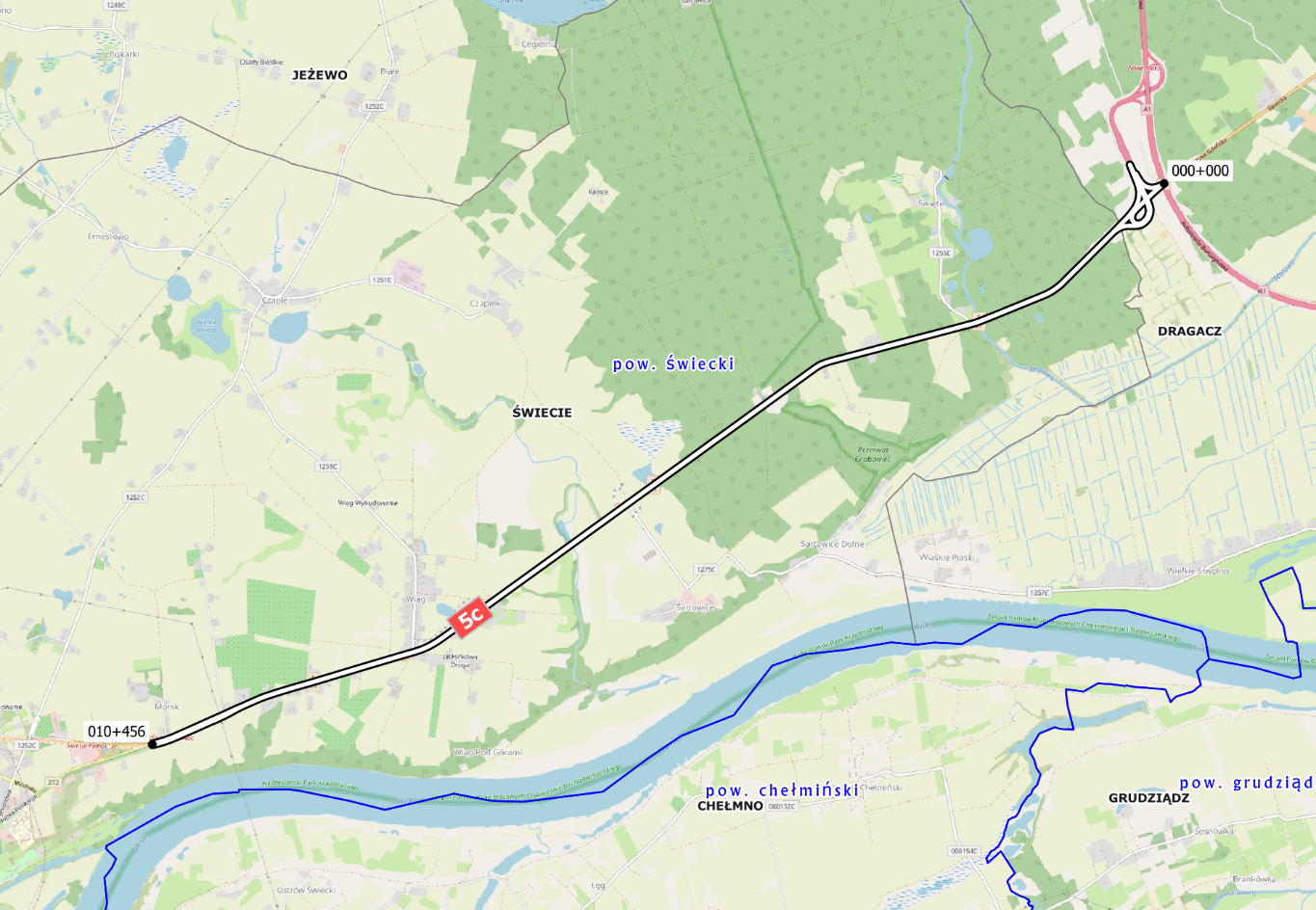 Rysunek 5. Lokalizacja trzeciego z analizowanych odcinków drogi krajowej nr 5 (5c)[Źródło: Opracowanie własne]Tabela 4. Opis poszczególnych fragmentów trzeciego z analizowanych odcinków drogi krajowej nr 5[Źródło: Opracowanie własne]Droga krajowa nr 10W ramach niniejszego Programu przeanalizowano 2 odcinki drogi krajowej nr 10.I odcinek drogi krajowej nr 10 (10)Pierwszy analizowany odcinek drogi krajowej nr 10 zaczyna się przy granicy z województwem Wielkopolskim, a kończy w mieście Lipno. Odcinek przebiega przez gminy: Sadki, Nakło nad Notecią, Sicienko, miasto Bydgoszcz, Białe Błota, Nowa Wieś Wielka, Solec Kujawski, Wielka Nieszawka, Lubicz, Obrowo, Czernikowo, Kikół i Lipno.Kilometraż odcinka: 219+283 – 304+899, 315+942 – 355+527Długość odcinka: 125,201 km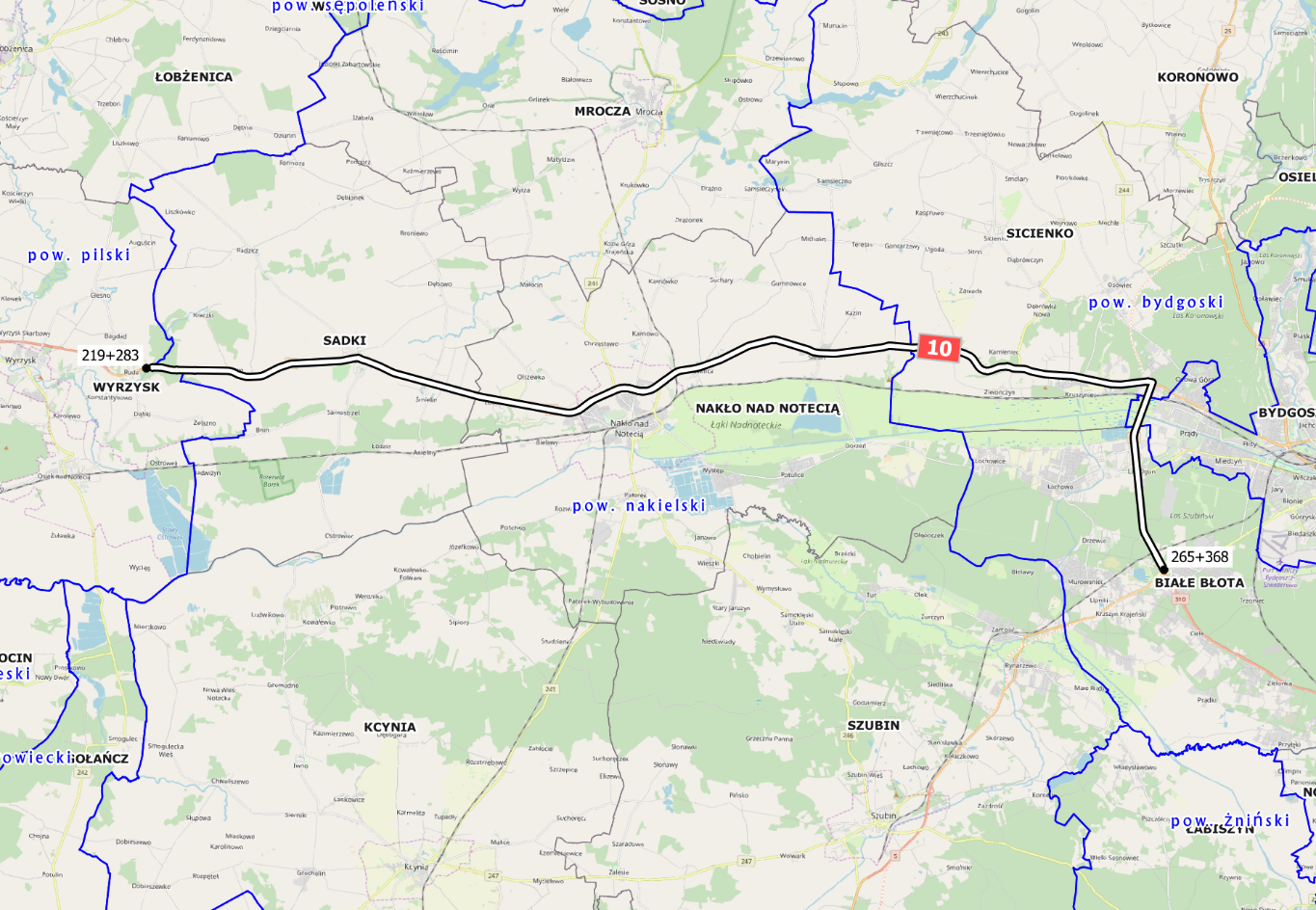 Rysunek 6. Lokalizacja analizowanego odcinka drogi krajowej nr 10 dla km 219+283 – 265+368 [Źródło: Opracowanie własne]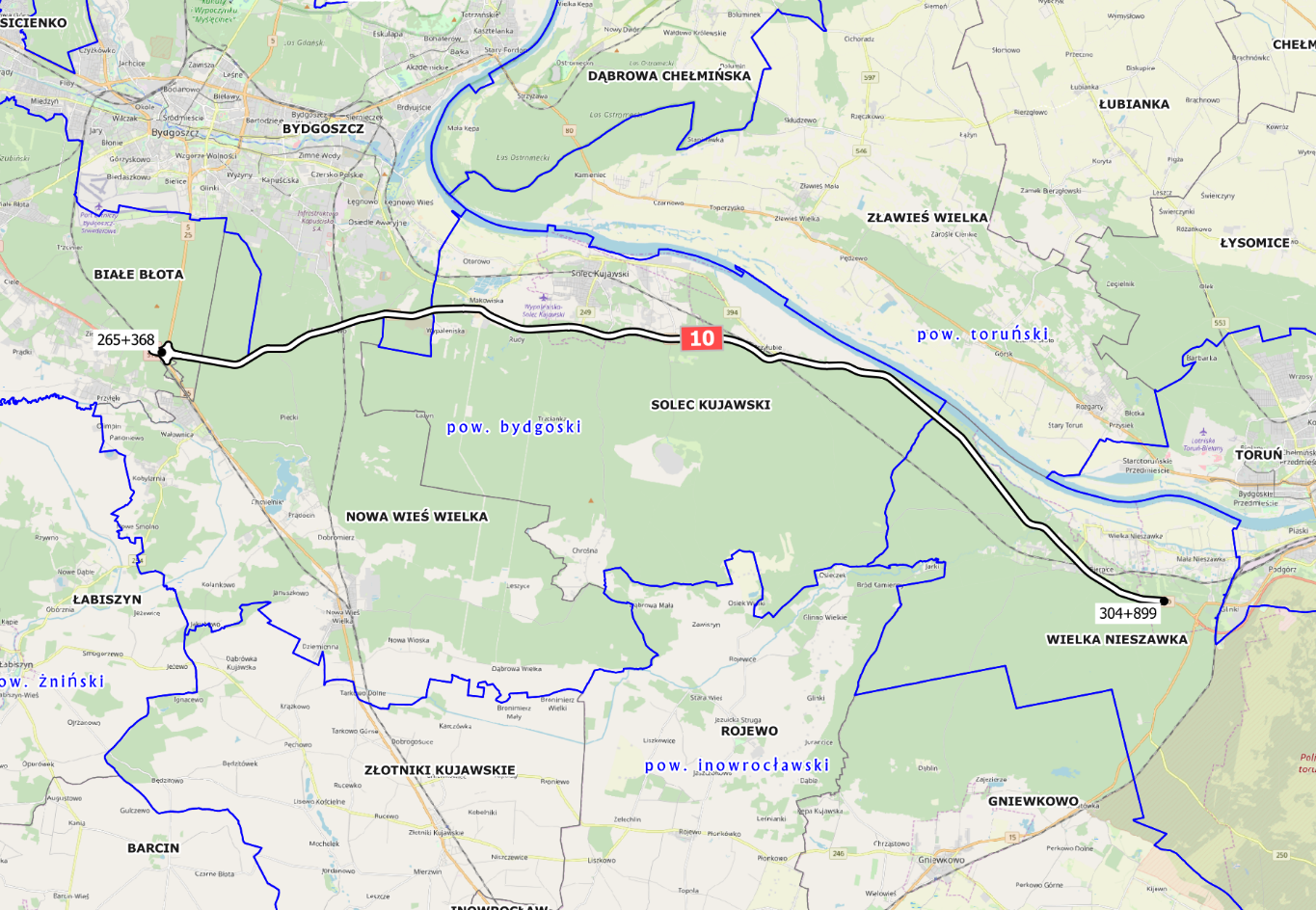 Rysunek 7. Lokalizacja analizowanego odcinka drogi krajowej nr 10 dla km 265+365 – 304+899 [Źródło: Opracowanie własne]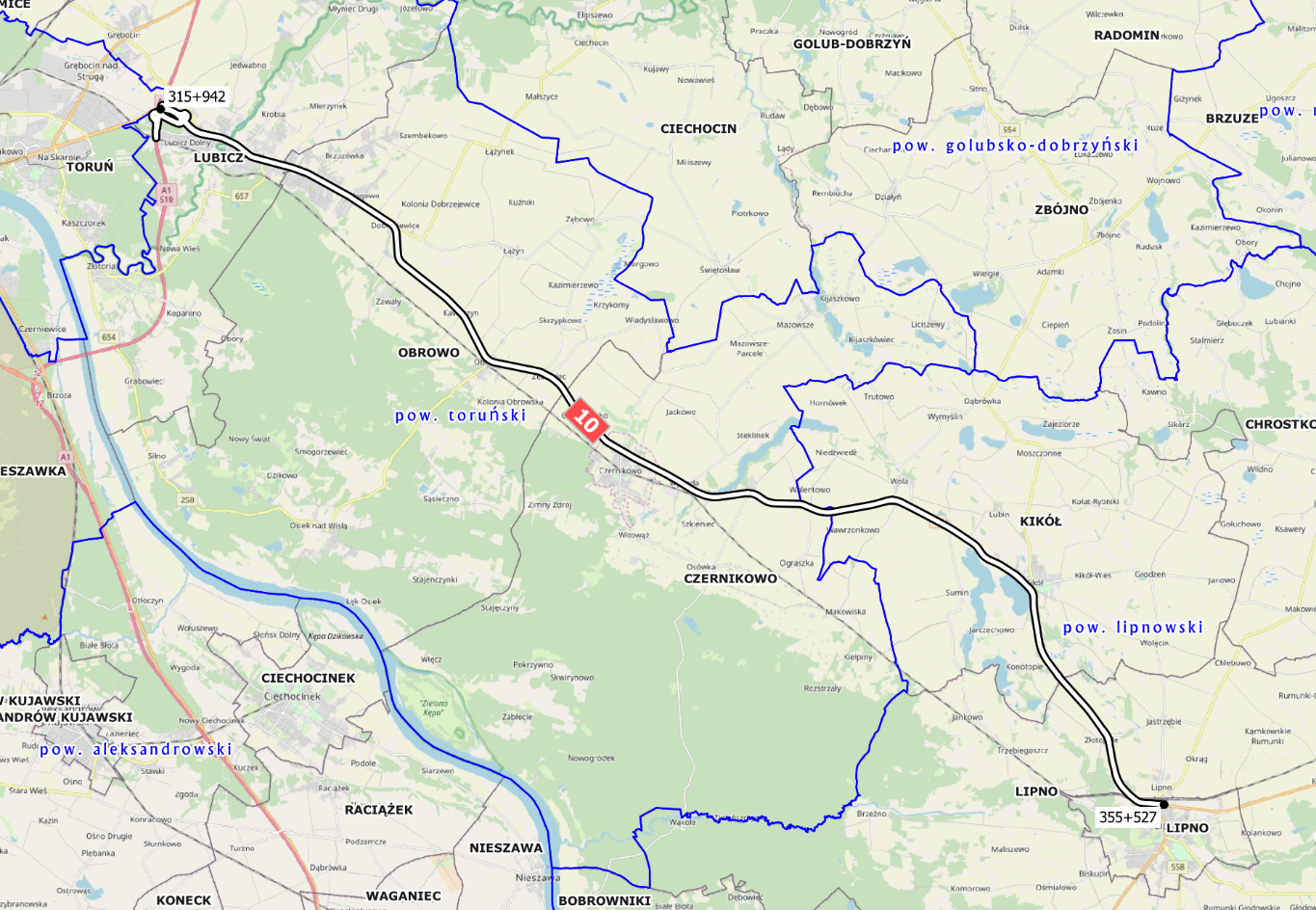 Rysunek 8. Lokalizacja analizowanego odcinka drogi krajowej nr 10 dla km 315+942 – 355+527[Źródło: Opracowanie własne]Tabela 5. Opis poszczególnych fragmentów analizowanego I odcinka drogi krajowej nr 10.[Źródło: Opracowanie własne]II odcinek drogi krajowej nr 10 (10a)Drugi analizowany odcinek drogi krajowej nr 10 znajduje się na terenie gminy Wielka Nieszawka. Kilometraż odcinka: 0+000 – 1+333Długość odcinka: 1,333 km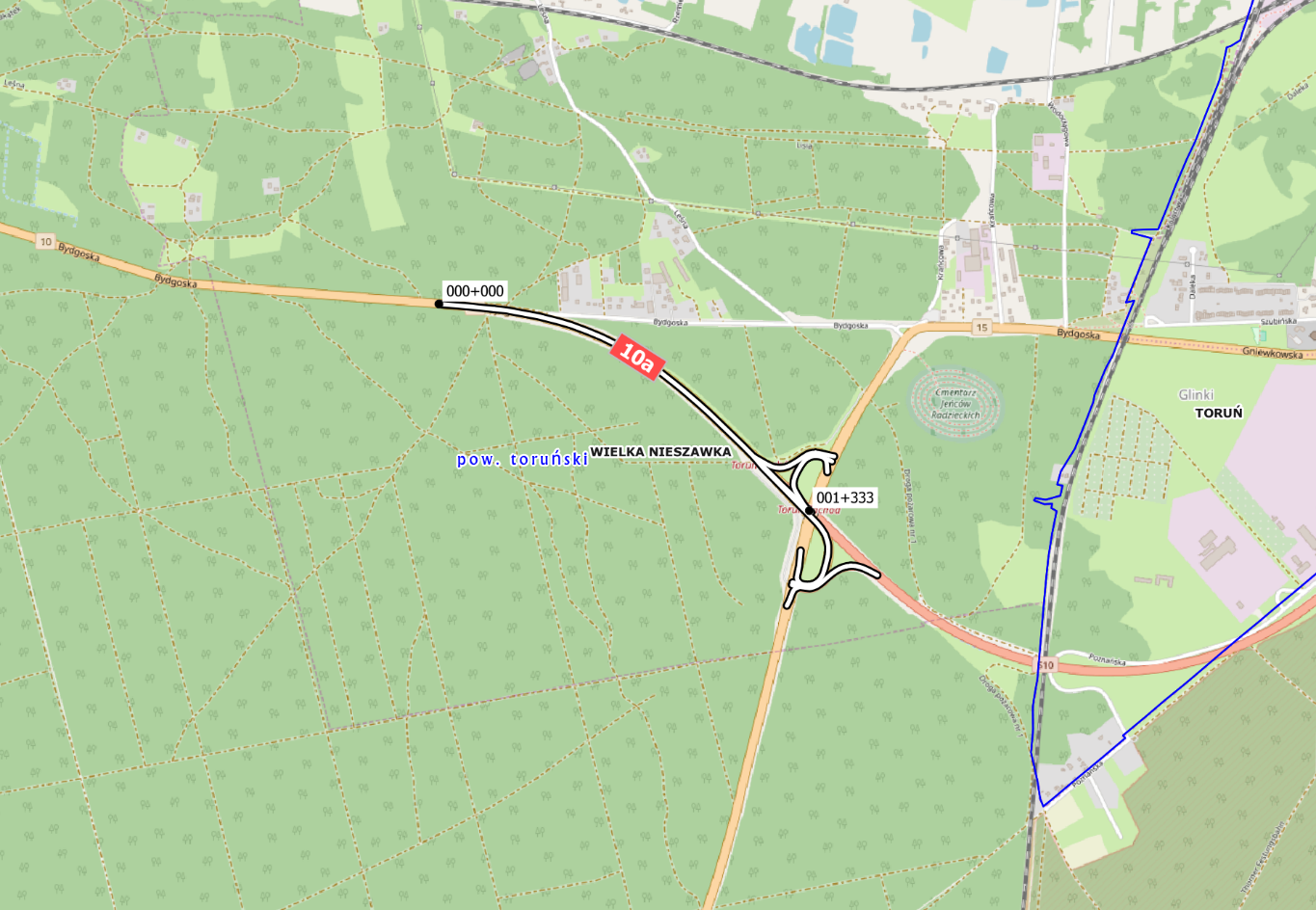 Rysunek 9. Lokalizacja analizowanego II odcinka drogi krajowej nr 10 (10a).[Źródło: Opracowanie własne]Tabela 6. Opis poszczególnych fragmentów analizowanego II odcinka drogi krajowej nr 10.[Źródło: Opracowanie własne]Droga krajowa nr 15W ramach niniejszego Programu przeanalizowano dwa odcinki drogi krajowej nr 15.I odcinek drogi krajowej nr 15Pierwszy analizowany odcinek drogi krajowej nr 15 zaczyna się na granicy z województwem wielkopolskim, natomiast kończy się w mieście Brodnica. Odcinek nie jest ciągły na całej swojej długości. Odcinek przebiega przez gminy: Mogilno, Strzelno, Inowrocław, Gniewkowo, Wielka Nieszawka, miasto Toruń, Lubicz, Kowalewko Pomorskie, Dębowa Łąka i Brodnica.Kilometraż odcinka: 161+762 – 180+506; 182+164 – 199+802; 201+354 – 230+621; 244+539 - 273+085; 295+889 – 301+595Długość odcinka: 99,901 km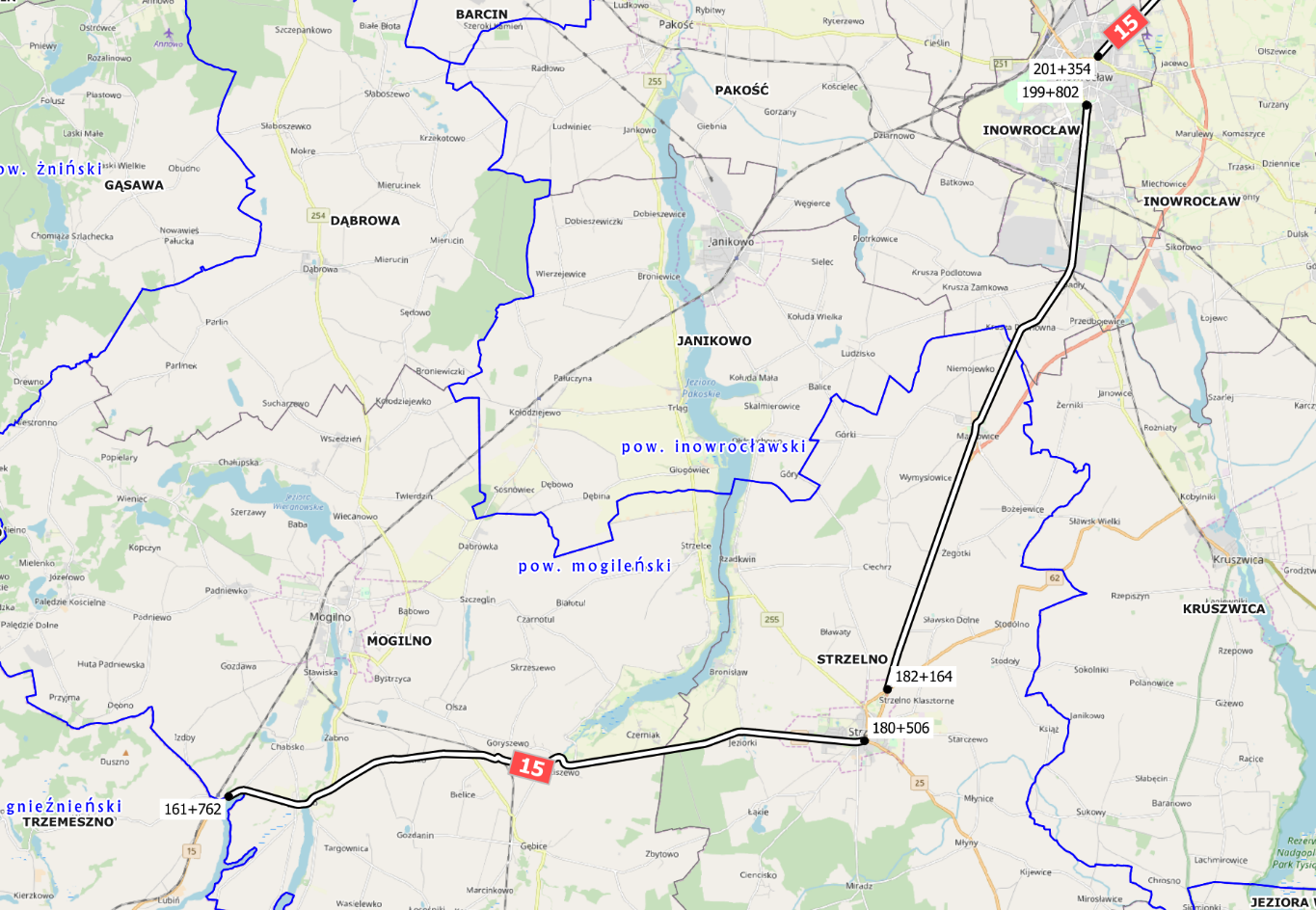 Rysunek 10. Lokalizacja pierwszego z analizowanych odcinków drogi krajowej nr 15 dla km 161+762 – 180+506; 182+164 – 199+802 [Źródło: Opracowanie własne]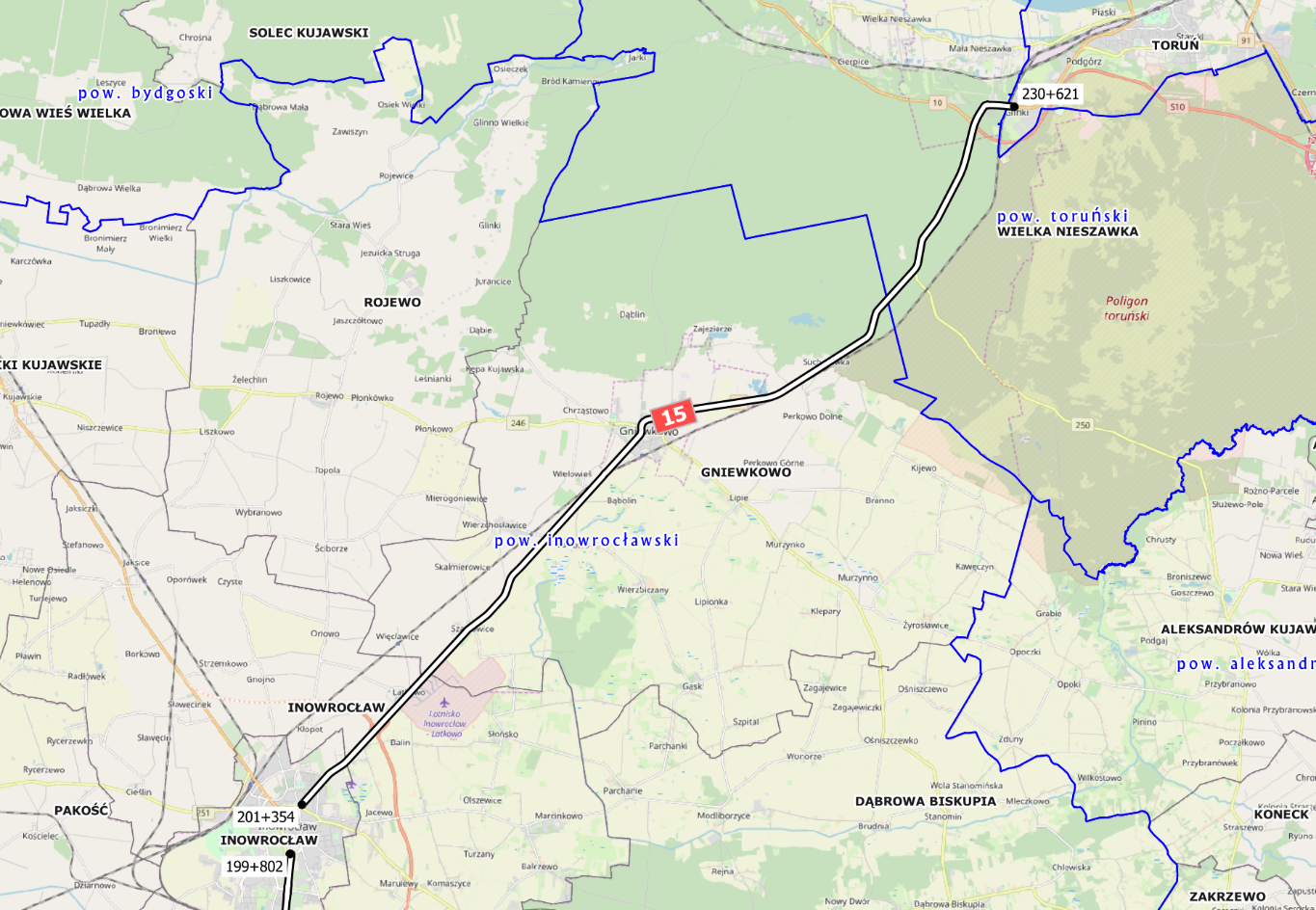 Rysunek 11. Lokalizacja pierwszego z analizowanych odcinków drogi krajowej nr 15 dla km 201+354 – 230+621 [Źródło: Opracowanie własne]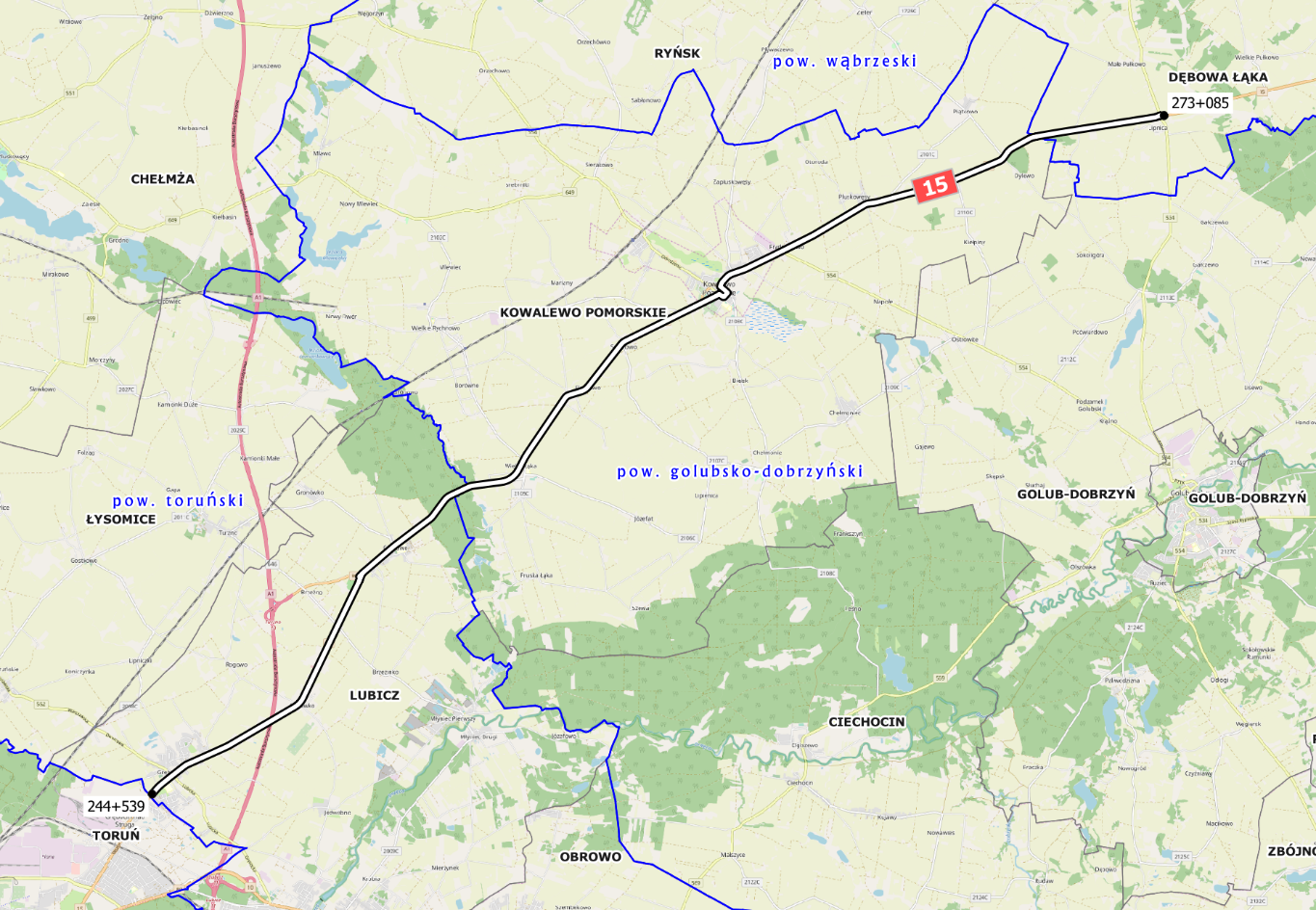 Rysunek 12. Lokalizacja pierwszego z analizowanych odcinków drogi krajowej nr 15 dla km 244+539 – 273+085 [Źródło: Opracowanie własne]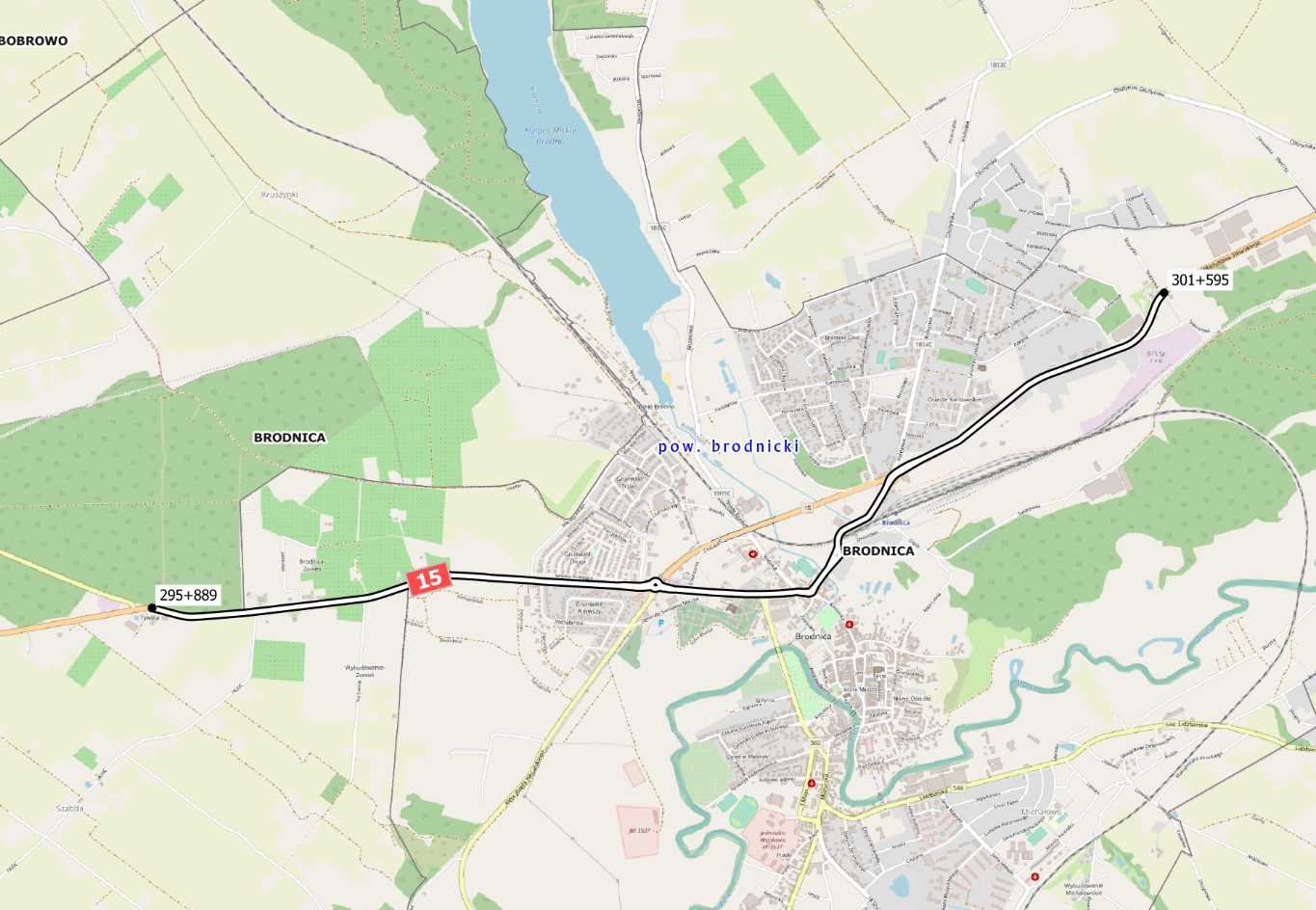 Rysunek 13. Lokalizacja pierwszego z analizowanych odcinków drogi krajowej nr 15 dla km 295+889 – 301+595 [Źródło: Opracowanie własne]Tabela 7. Opis poszczególnych fragmentów pierwszego z analizowanych odcinków drogi krajowej nr 15[Źródło: Opracowanie własne]II odcinek drogi krajowej nr 15 (15c)Drugi analizowany odcinek drogi krajowej nr 15 znajduje się na terenie Inowrocławia.Kilometraż odcinka: 0+000 – 2+044Długość odcinka: 2,044 km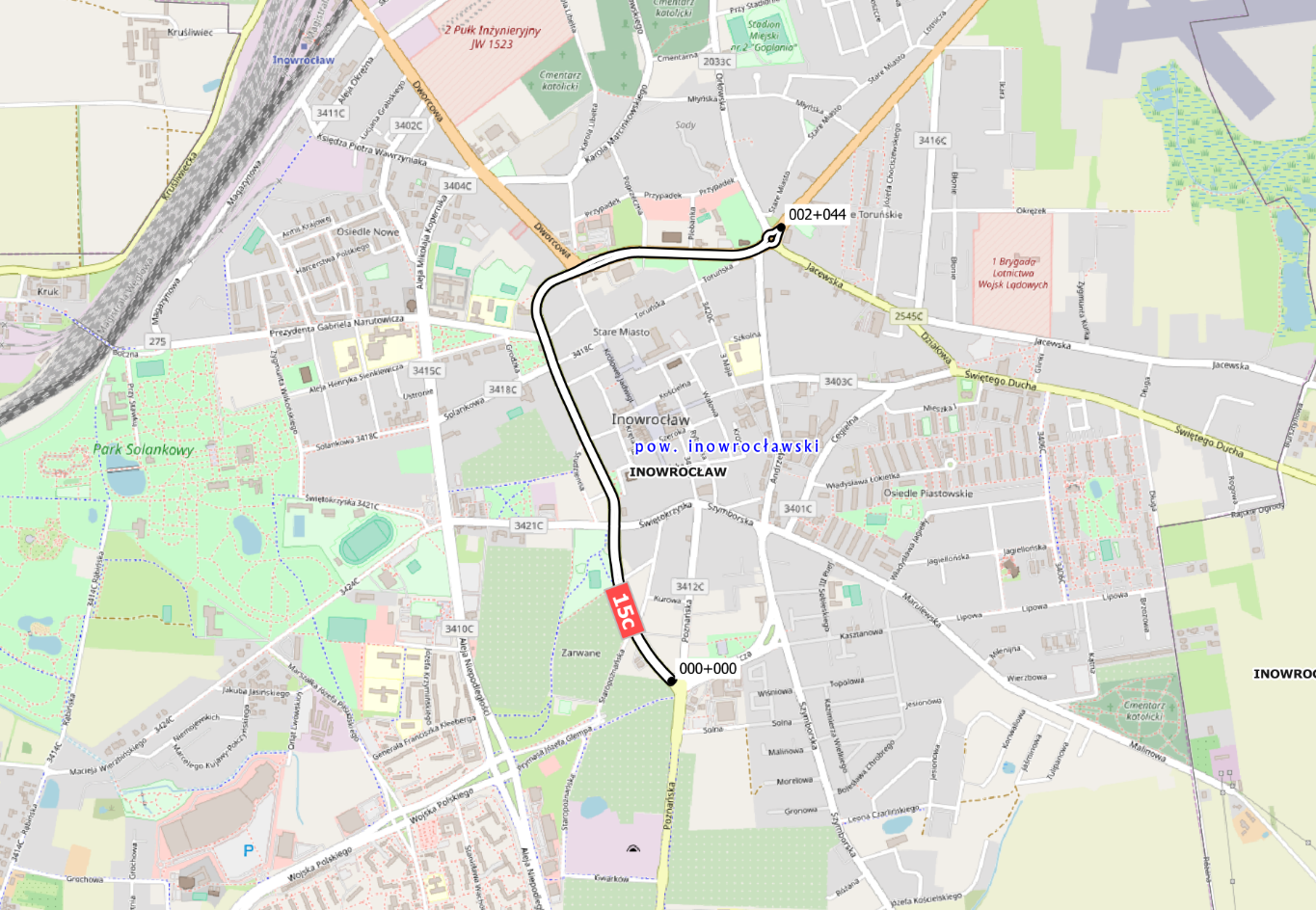 Rysunek 14. Lokalizacja drugiego z analizowanych odcinków drogi krajowej nr 15 (15c)[Źródło: Opracowanie własne]Tabela 8. Opis poszczególnych fragmentów drugiego z analizowanych odcinków drogi krajowej nr 15[Źródło: Opracowanie własne]Droga krajowa nr 16Analizowany odcinek drogi krajowej nr 16 zaczyna się na skrzyżowaniu z drogą krajową nr 91, a kończy w mieście Grudziądz. Odcinek znajduje się na terenie gmin Dragacz i miasta Grudziądz.Kilometraż odcinka: 0+000 – 4+634Długość odcinka: 4,634 km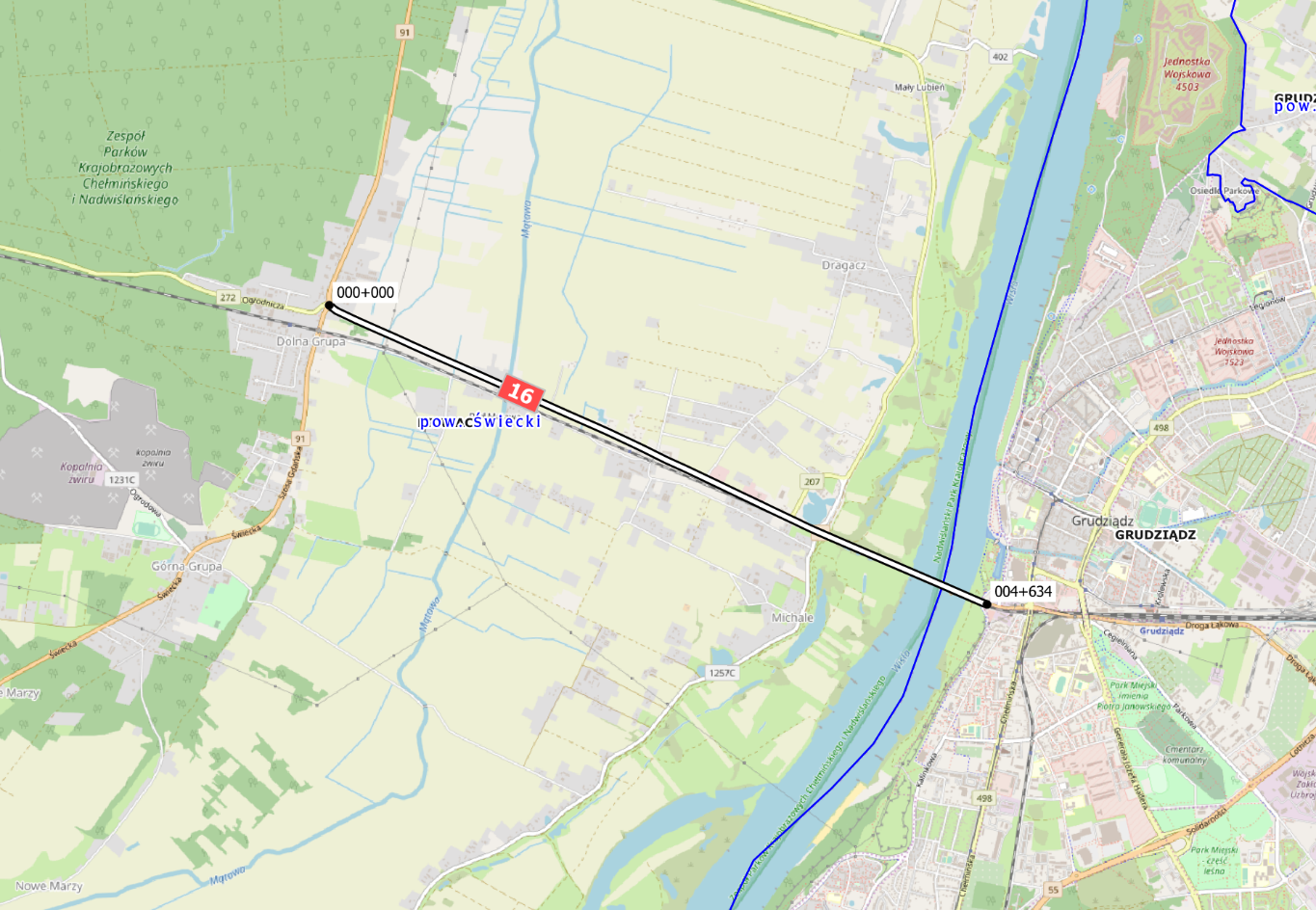 Rysunek 15. Lokalizacja analizowanego odcinka drogi krajowej nr 16[Źródło: Opracowanie własne]Tabela 9. Opis poszczególnych fragmentów analizowanego odcinka drogi krajowej nr 16[Źródło: Opracowanie własne]Droga krajowa nr 25Analizowany odcinek drogi krajowej nr 25 zaczyna się w miejscowości Sępólno Krajeńskie, natomiast kończy się w mieście Inowrocław. Odcinek nie jest ciągły na całej swojej długości. Odcinek przebiega przez gminy: Sępólno Krajeńskie, Sicienko, miasto Bydgoszcz, Białe Błota, Nowa Wieś Wielka, Złotniki Kujawskie, Inowrocław.Kilometraż odcinka: 93+242 – 94+667; 142+422 – 145+964; 155+764 – 189+509Długość odcinka: 38,712 km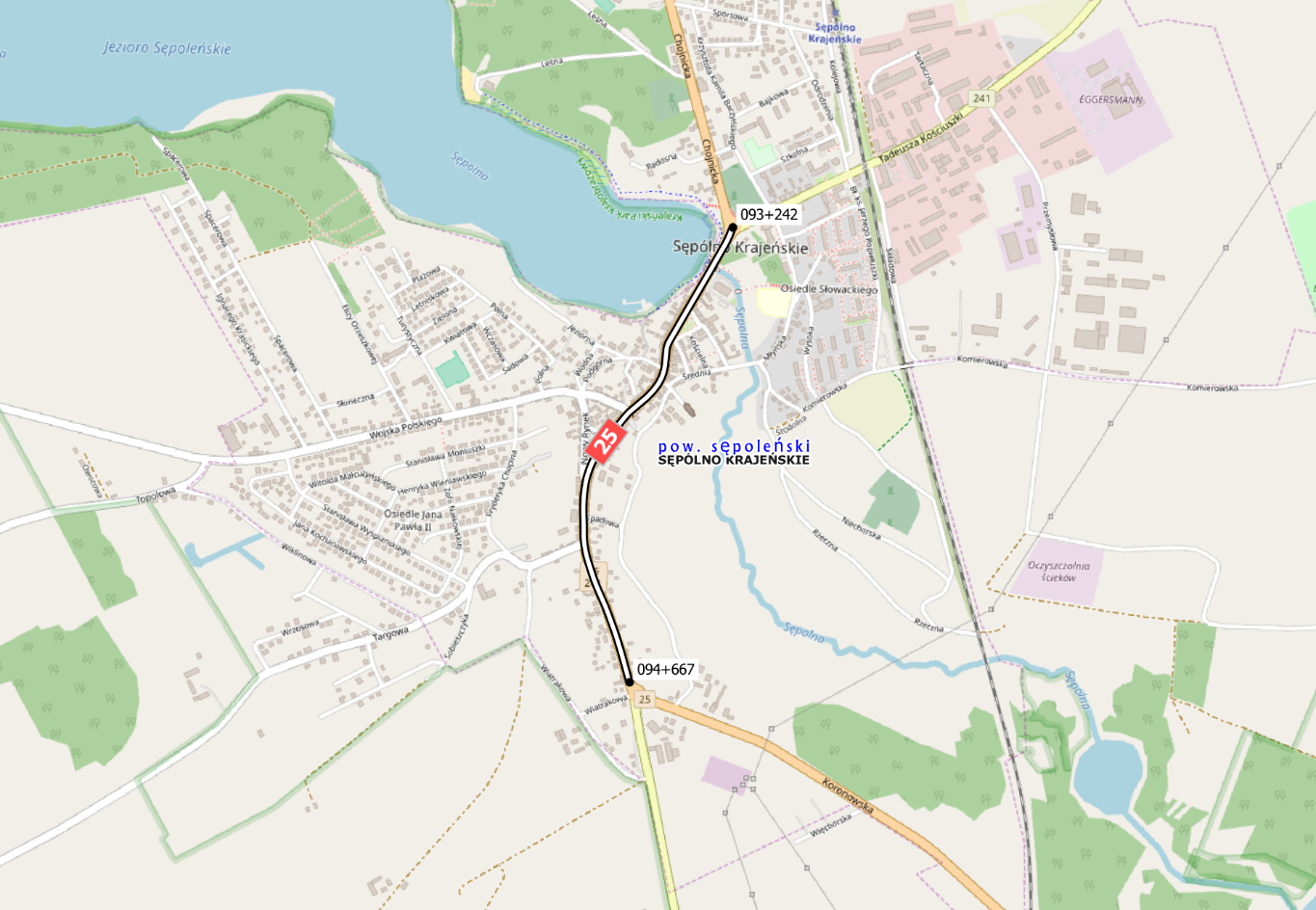 Rysunek 16. Lokalizacja analizowanego odcinka drogi krajowej nr 25 dla km 93+242 – 94+667[Źródło: Opracowanie własne]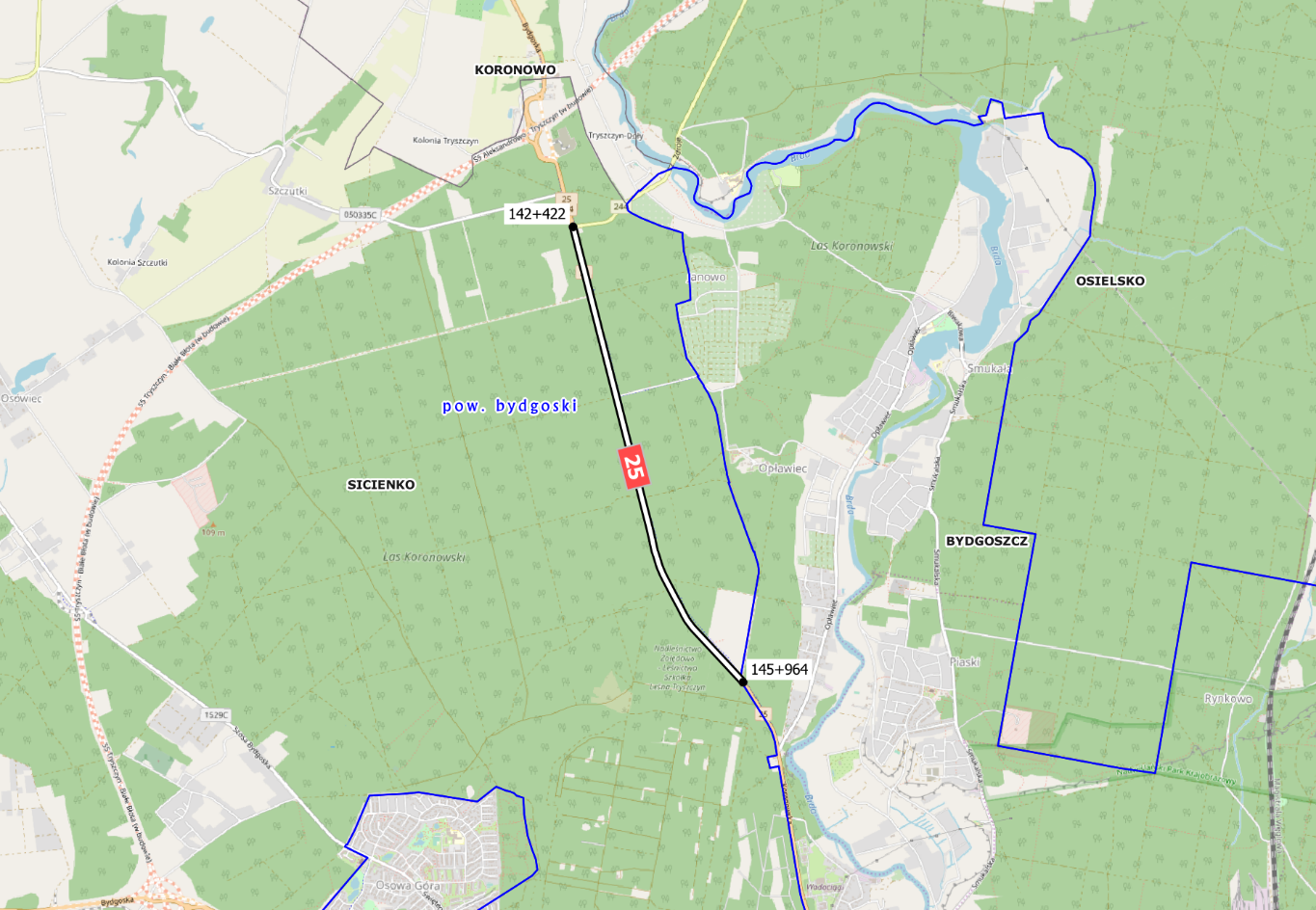 Rysunek 17. Lokalizacja analizowanego odcinka drogi krajowej nr 25 dla km 142+422 – 145+964[Źródło: Opracowanie własne]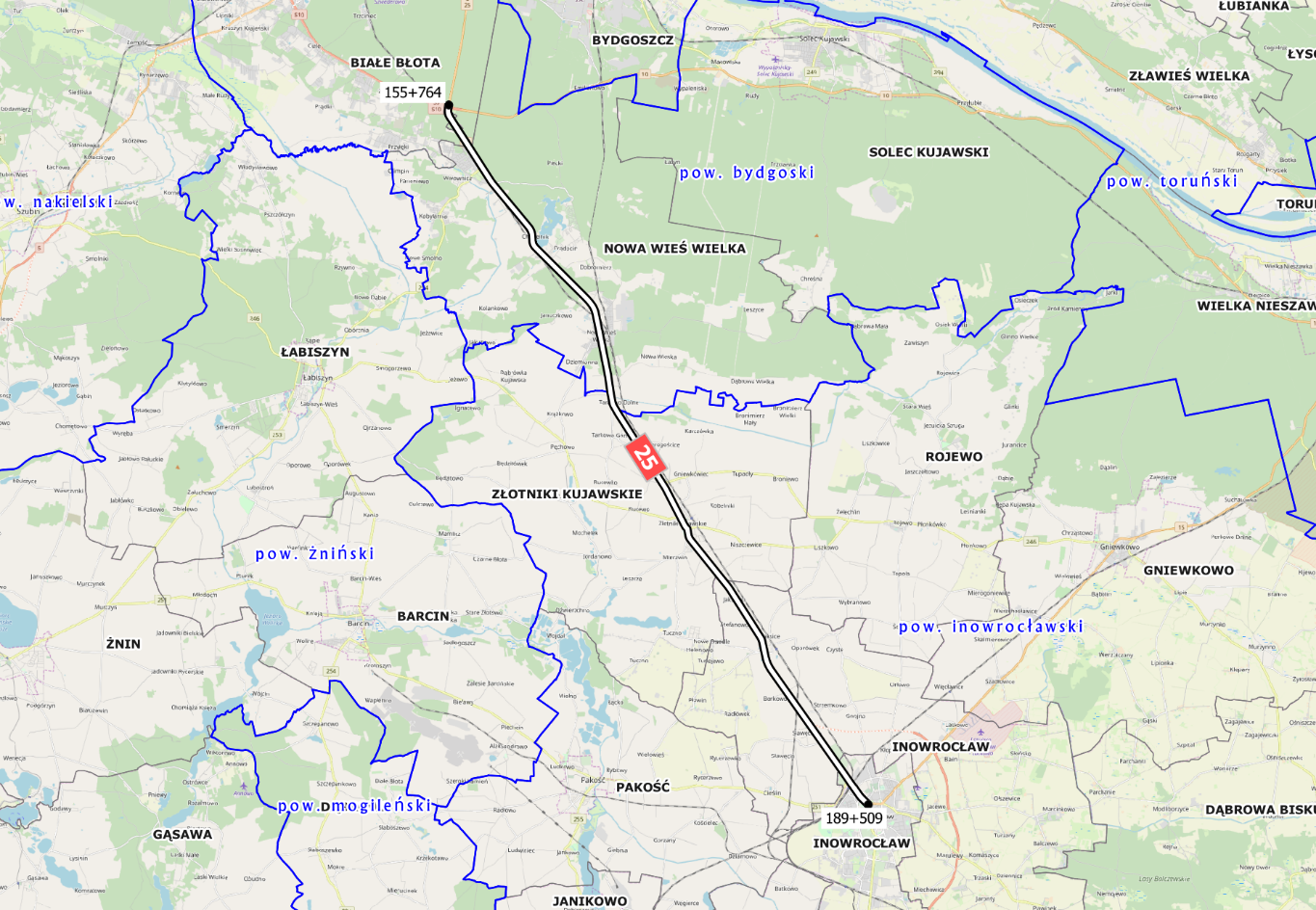 Rysunek 18. Lokalizacja analizowanego odcinka drogi krajowej nr 25 dla km 155+764 – 189+509[Źródło: Opracowanie własne]Tabela 10. Opis poszczególnych fragmentów analizowanego odcinka drogi krajowej nr 25[Źródło: Opracowanie własne]Droga krajowa nr 62Analizowany odcinek drogi krajowej nr 62 zaczyna się w miejscowości Kruszwica 
na skrzyżowaniu z drogą wojewódzką nr 412, a kończy w miejscowości Włocławek. Odcinek 
nie jest ciągły na całej swojej długości. Odcinek zlokalizowany jest w gminach Kruszwica, Radziejów, Brześć Kujawski i Włocławek i miasto Włocławek.Kilometraż odcinka: 11+103 – 32+007; 57+247 – 67+082Długość odcinka: 30,739 km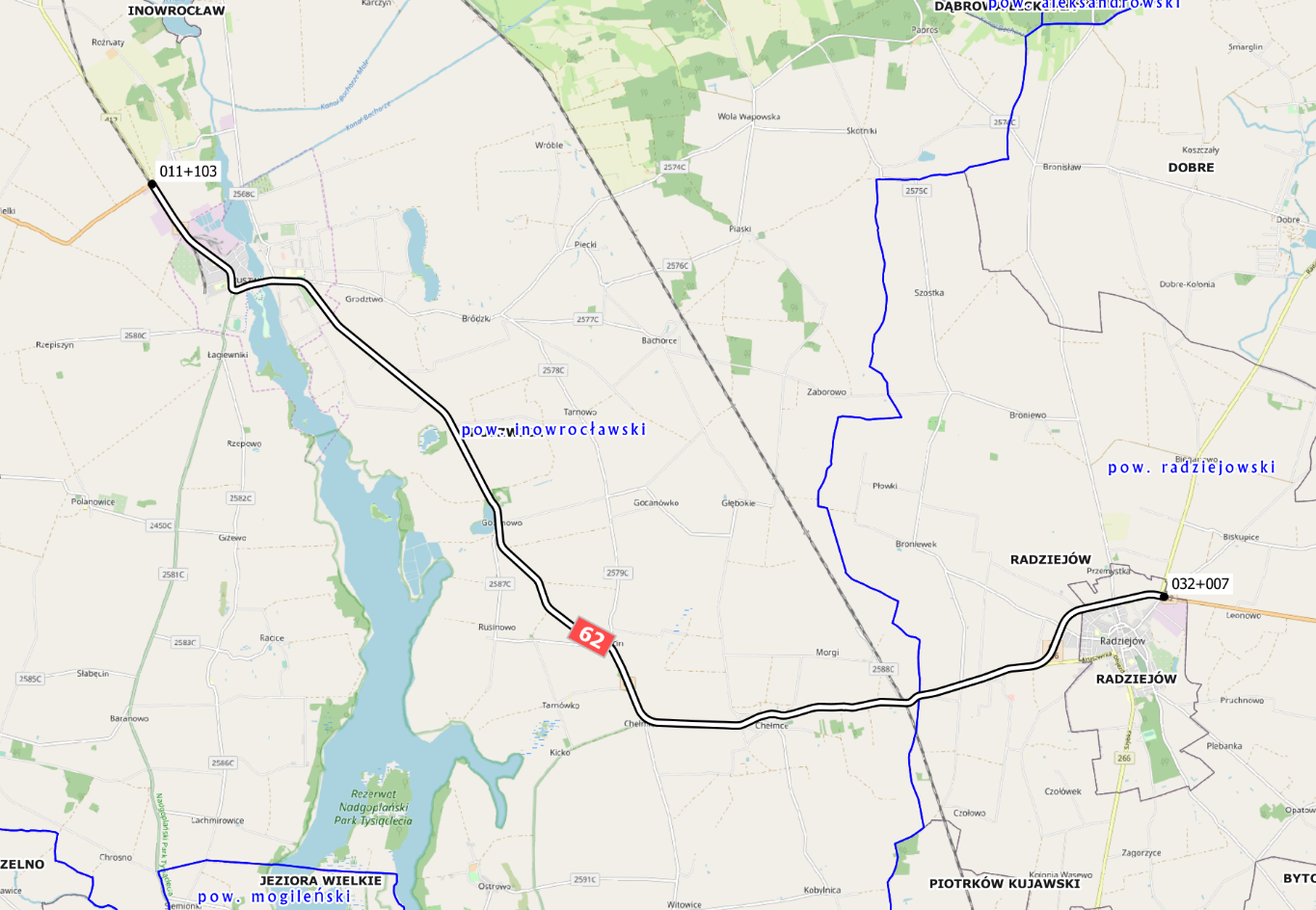 Rysunek 19. Lokalizacja analizowanego odcinka drogi krajowej nr 62 dla km 11+103 – 32+007 [Źródło: Opracowanie własne]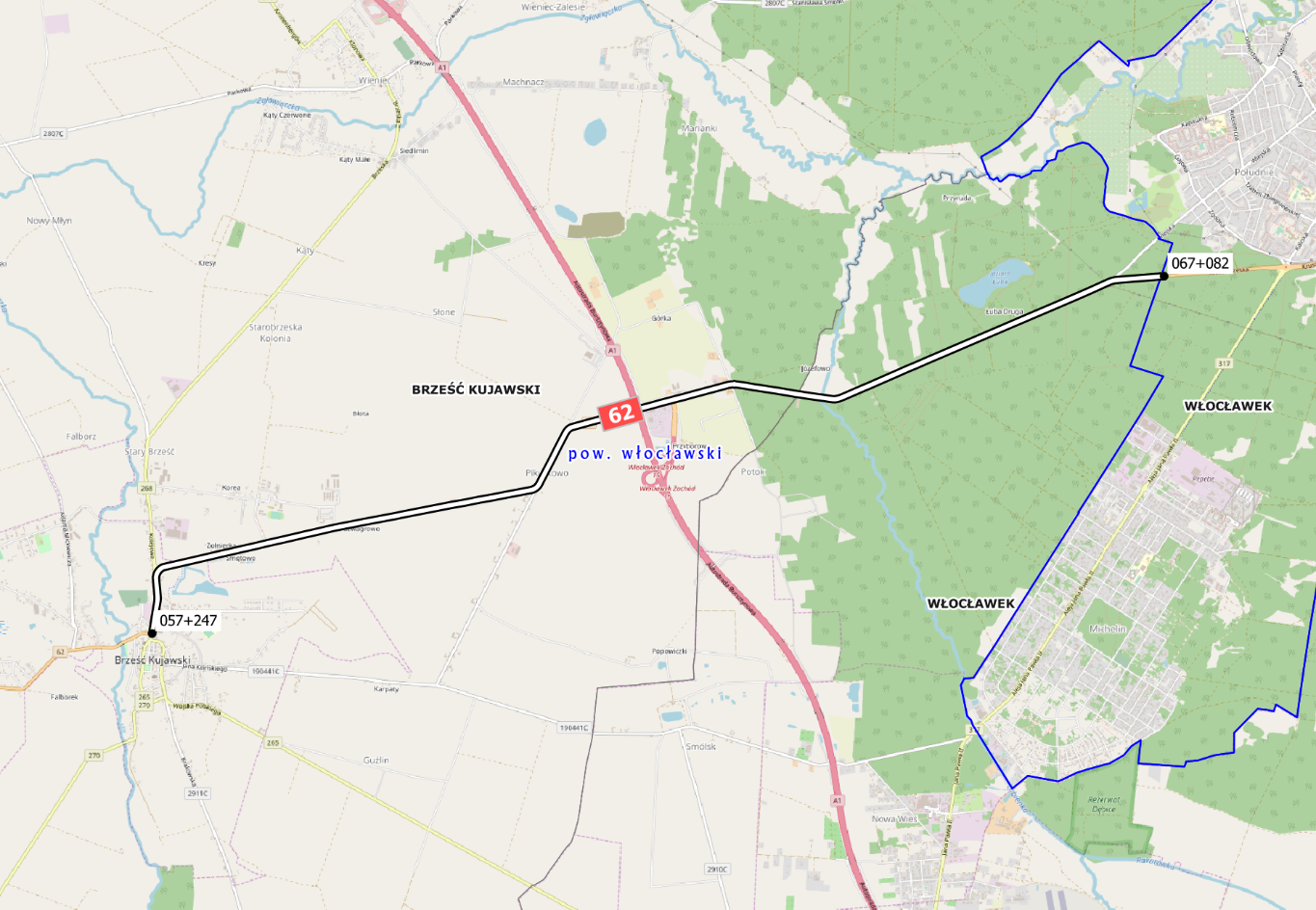 Rysunek 20. Lokalizacja analizowanego odcinka drogi krajowej nr 62 dla km 57+247 – 67+082 [Źródło: Opracowanie własne]Tabela 11. Opis poszczególnych fragmentów analizowanego odcinka drogi krajowej nr 62[Źródło: Opracowanie własne]Droga krajowa nr 67Analizowany odcinek drogi krajowej nr 67 znajduje się w mieście Lipno.Kilometraż odcinka: 0+000 – 1+334Długość odcinka: 1,334 km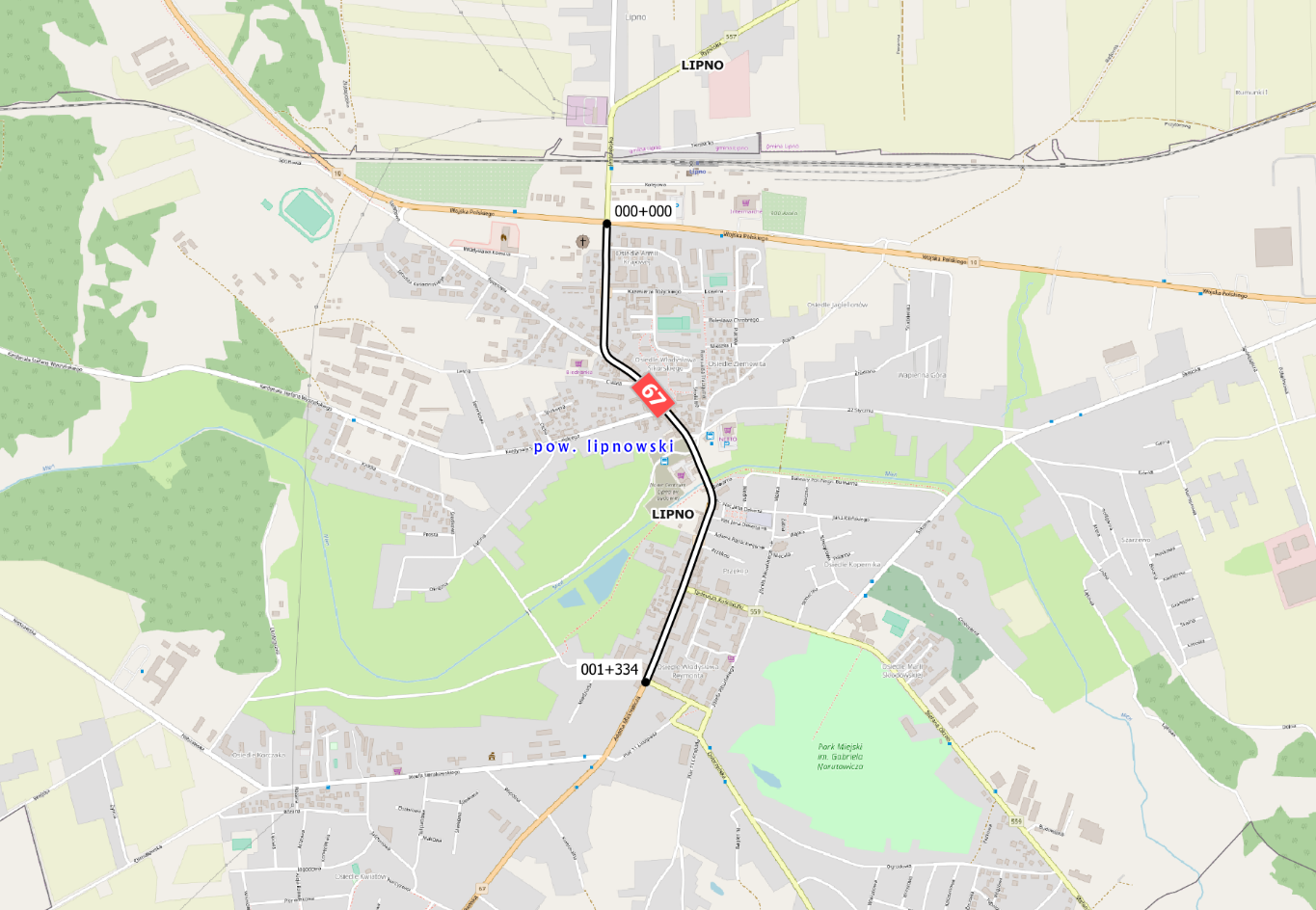 Rysunek 21. Lokalizacja analizowanego odcinka drogi krajowej nr 67[Źródło: Opracowanie własne]Tabela 12. Opis poszczególnych fragmentów analizowanego odcinka drogi krajowej nr 67[Źródło: Opracowanie własne]Droga krajowa nr 80Analizowany odcinek drogi krajowej nr 80 zaczyna się w okolicy miasta Bydgoszcz, natomiast kończy się przy granicy z Toruniem. Odcinek znajduje się w gminach Sicienko, miasto Bydgoszcz, Dąbrowa Chełmińska, Zławieś Wielka.Kilometraż odcinka: 0+000 – 0+676; 16+526 – 53+991Długość odcinka: 28,819 km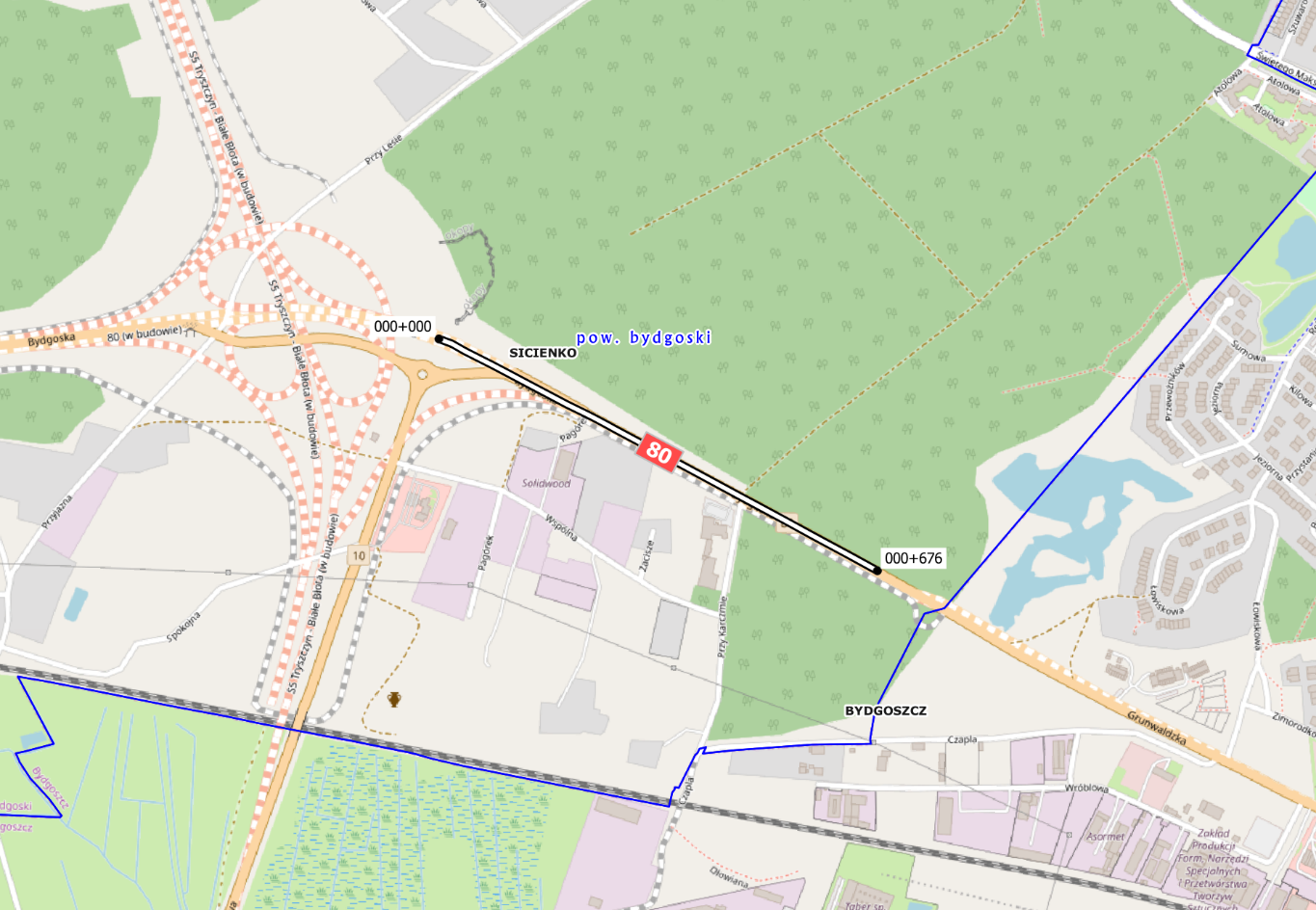 Rysunek 22. Lokalizacja analizowanego odcinka drogi krajowej nr 80 dla km 0+000 – 0+676[Źródło: Opracowanie własne]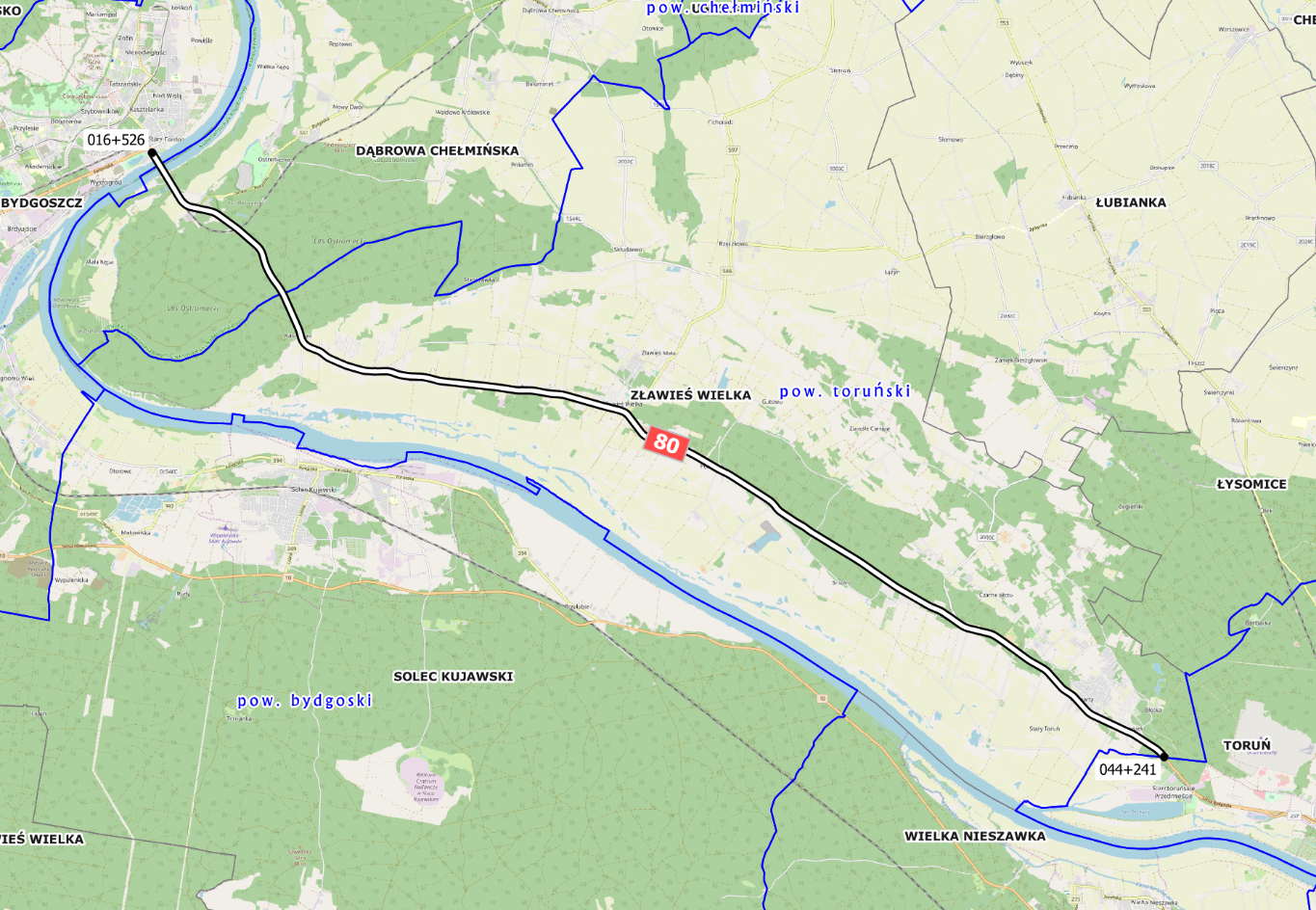 Rysunek 23. Lokalizacja analizowanego odcinka drogi krajowej nr 80 dla km 16+526 – 44+241[Źródło: Opracowanie własne]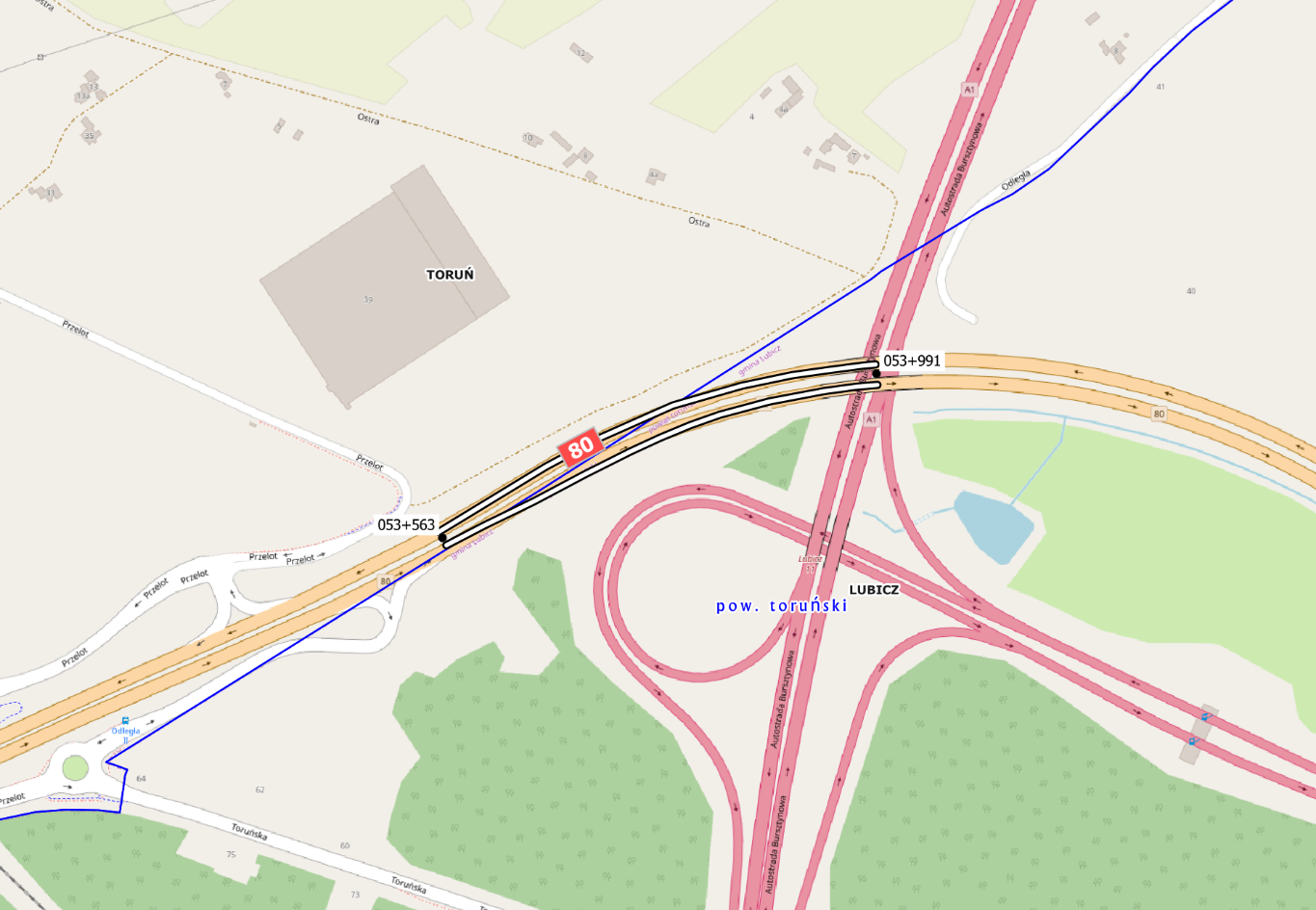 Rysunek 24. Lokalizacja analizowanego odcinka drogi krajowej nr 80 dla km 53+563 – 53+991[Źródło: Opracowanie własne]Tabela 13. Opis poszczególnych fragmentów analizowanego odcinka drogi krajowej nr 80[Źródło: Opracowanie własne]Droga krajowa nr 91Analizowany odcinek drogi krajowej nr 91 zaczyna się na skrzyżowaniu z drogą krajową 
nr 16 w gminie Dragacz, natomiast kończy się przy granicy z miejscowością Kowal. Odcinek 
nie jest ciągły na całej swojej długości. Odcinek przebiega przez gminy: Dragacz, Świecie, Chełmno, Stolno, Papowo Biskupie, Chełmża, Łysomice, miasto Toruń, Wielka Nieszawka, Aleksandrów Kujawski, Włocławek i Kowal.Kilometraż odcinka: 115+123 – 121+037; 138+742 – 168+610; 173+599 – 183+843; 198+149 – 210+571; 248+249 – 257+010Długość odcinka: 63,021 km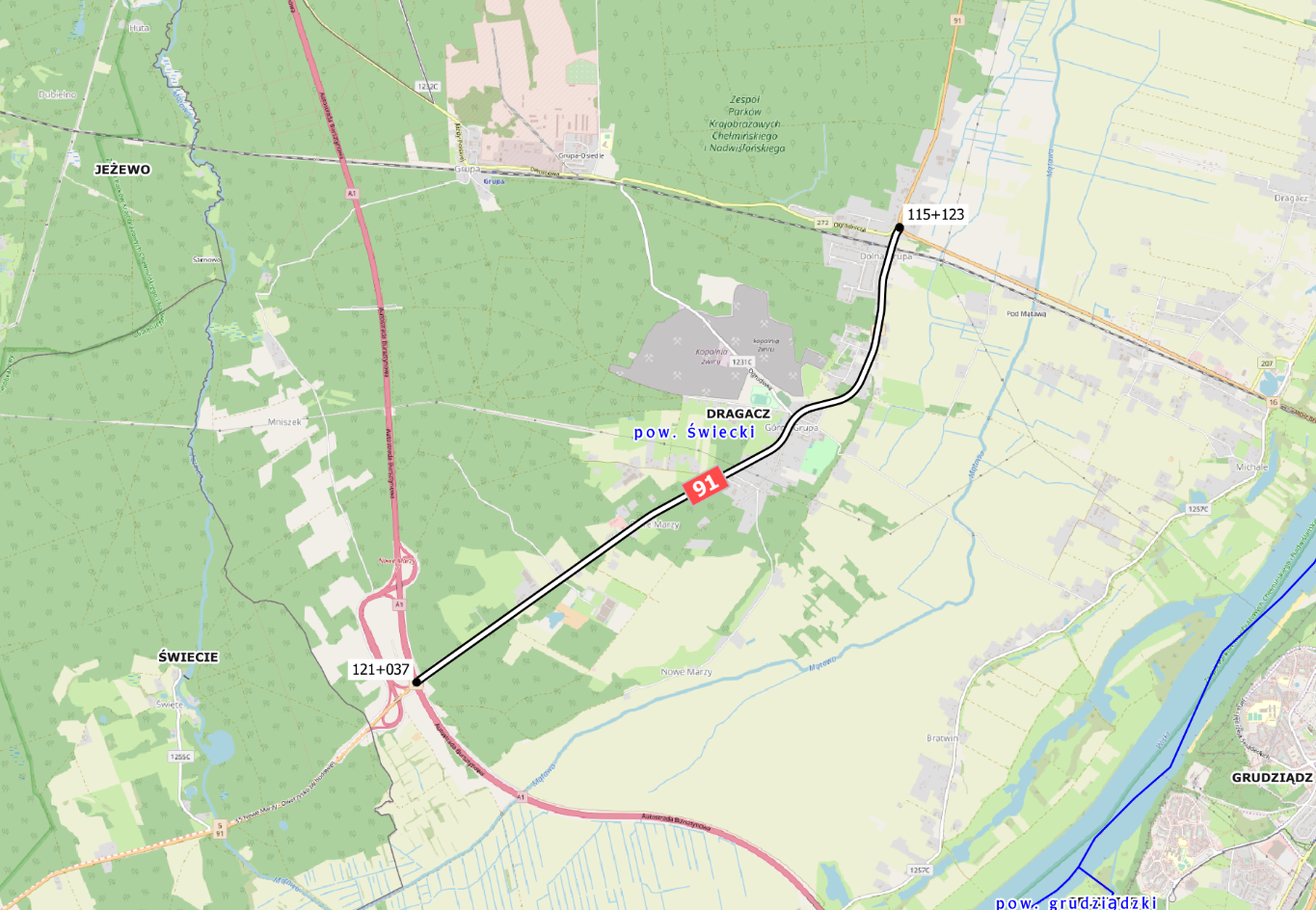 Rysunek 25. Lokalizacja analizowanego odcinka drogi krajowej nr 91 dla km 115+123 – 121+037[Źródło: Opracowanie własne]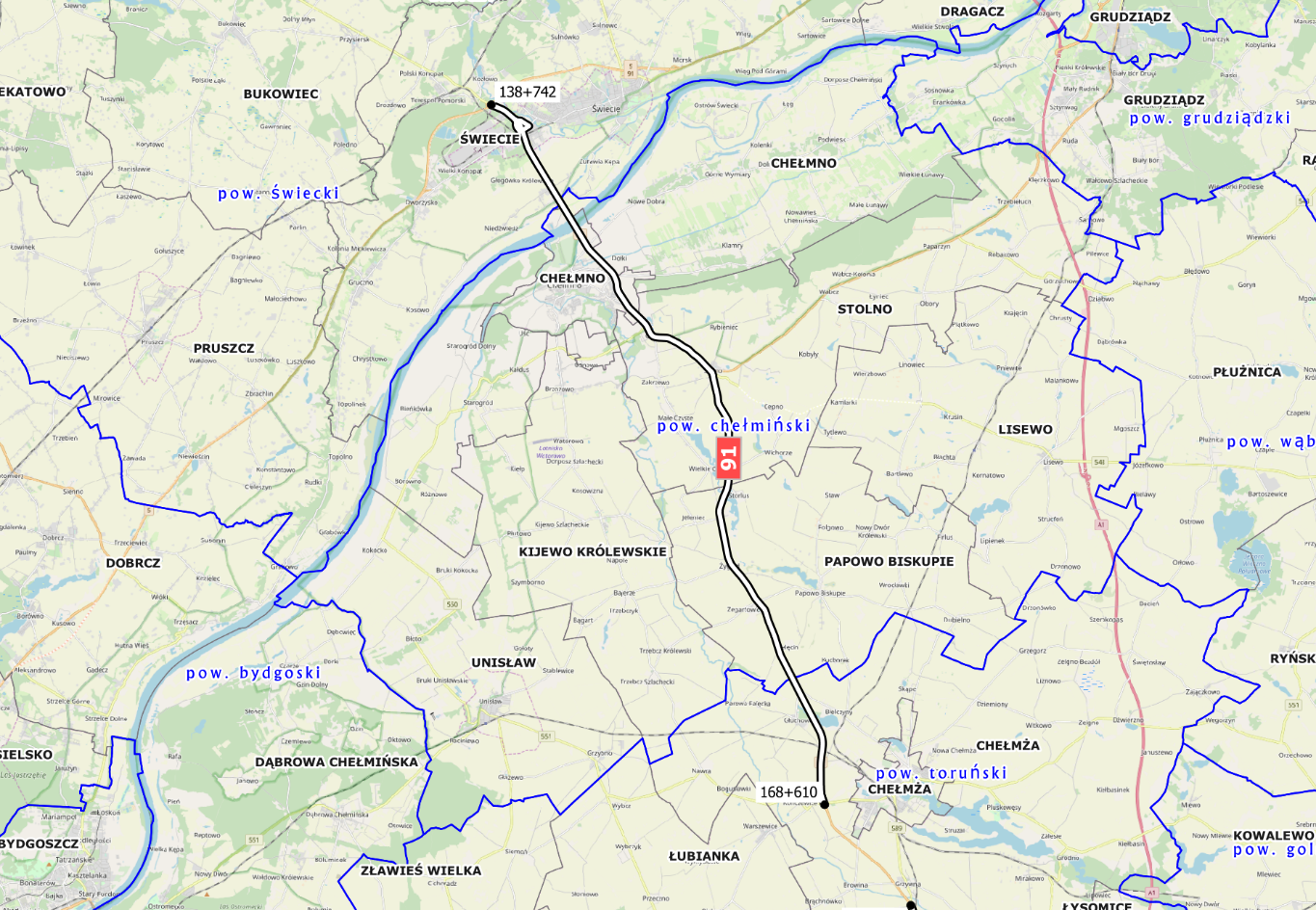 Rysunek 26. Lokalizacja analizowanego odcinka drogi krajowej nr 91 dla km 138+742 – 168+610[Źródło: Opracowanie własne]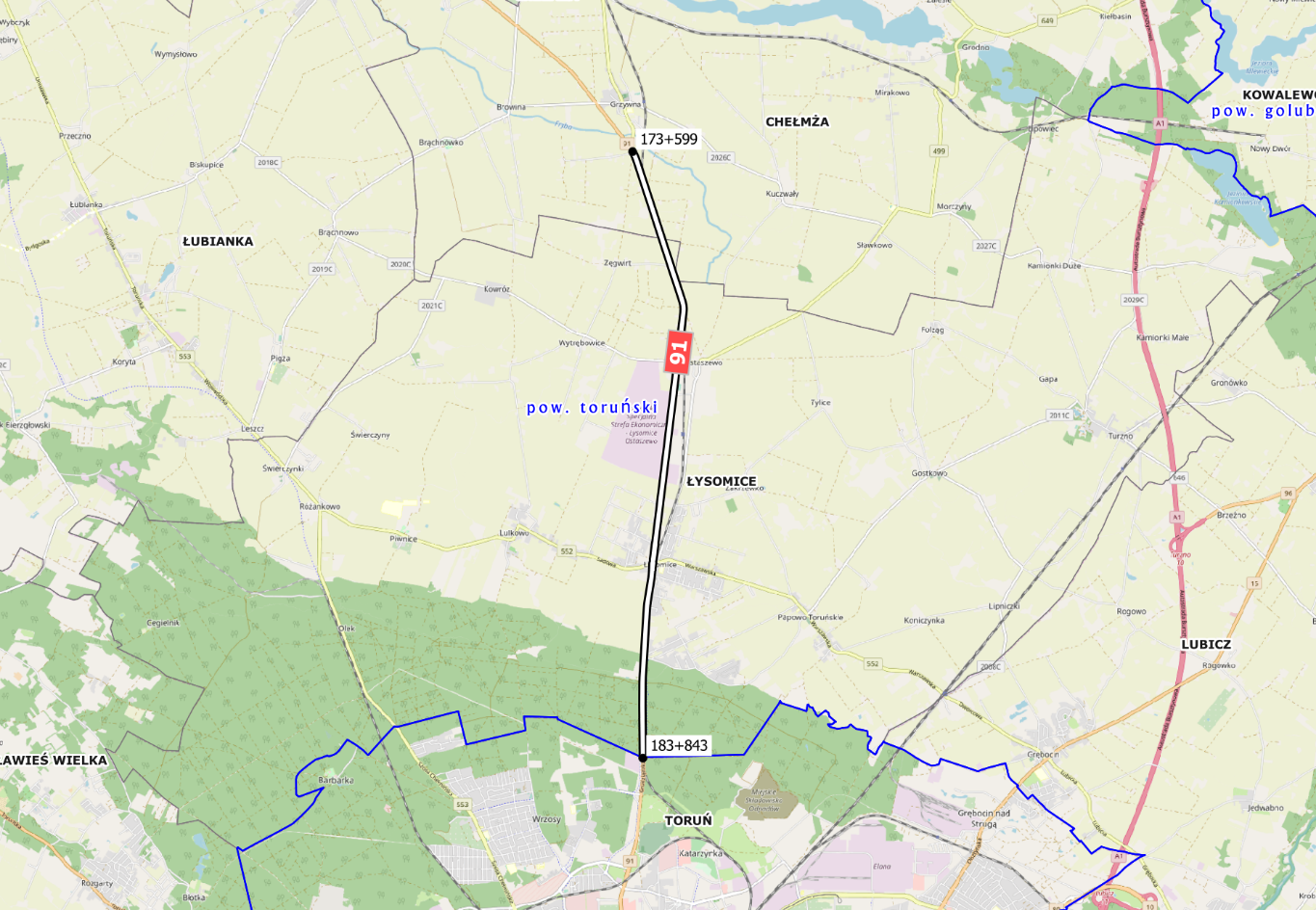 Rysunek 27. Lokalizacja analizowanego odcinka drogi krajowej nr 91 dla km 173+599 – 183+843[Źródło: Opracowanie własne]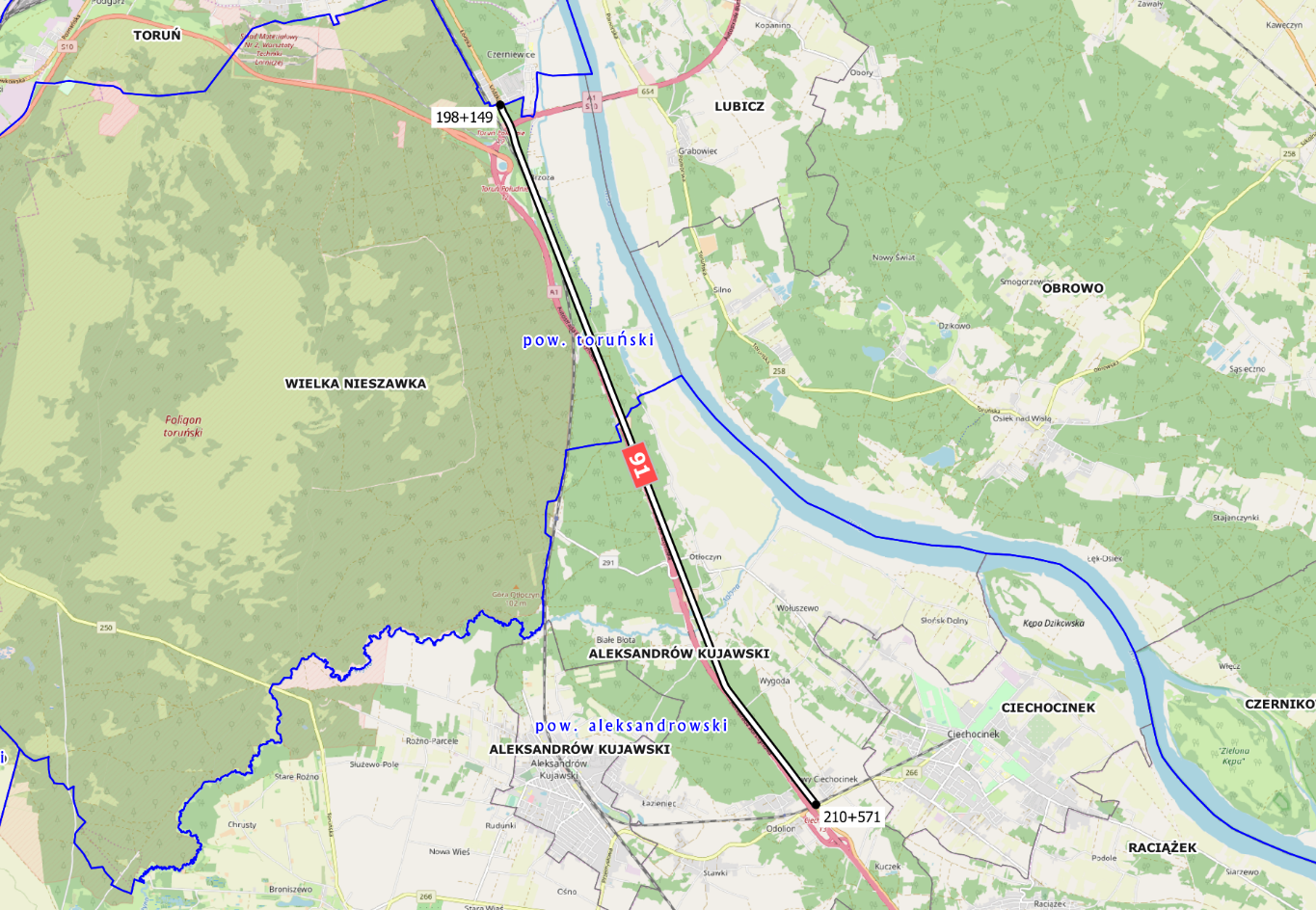 Rysunek 28. Lokalizacja analizowanego odcinka drogi krajowej nr 91 dla km 198+149 – 210+571[Źródło: Opracowanie własne]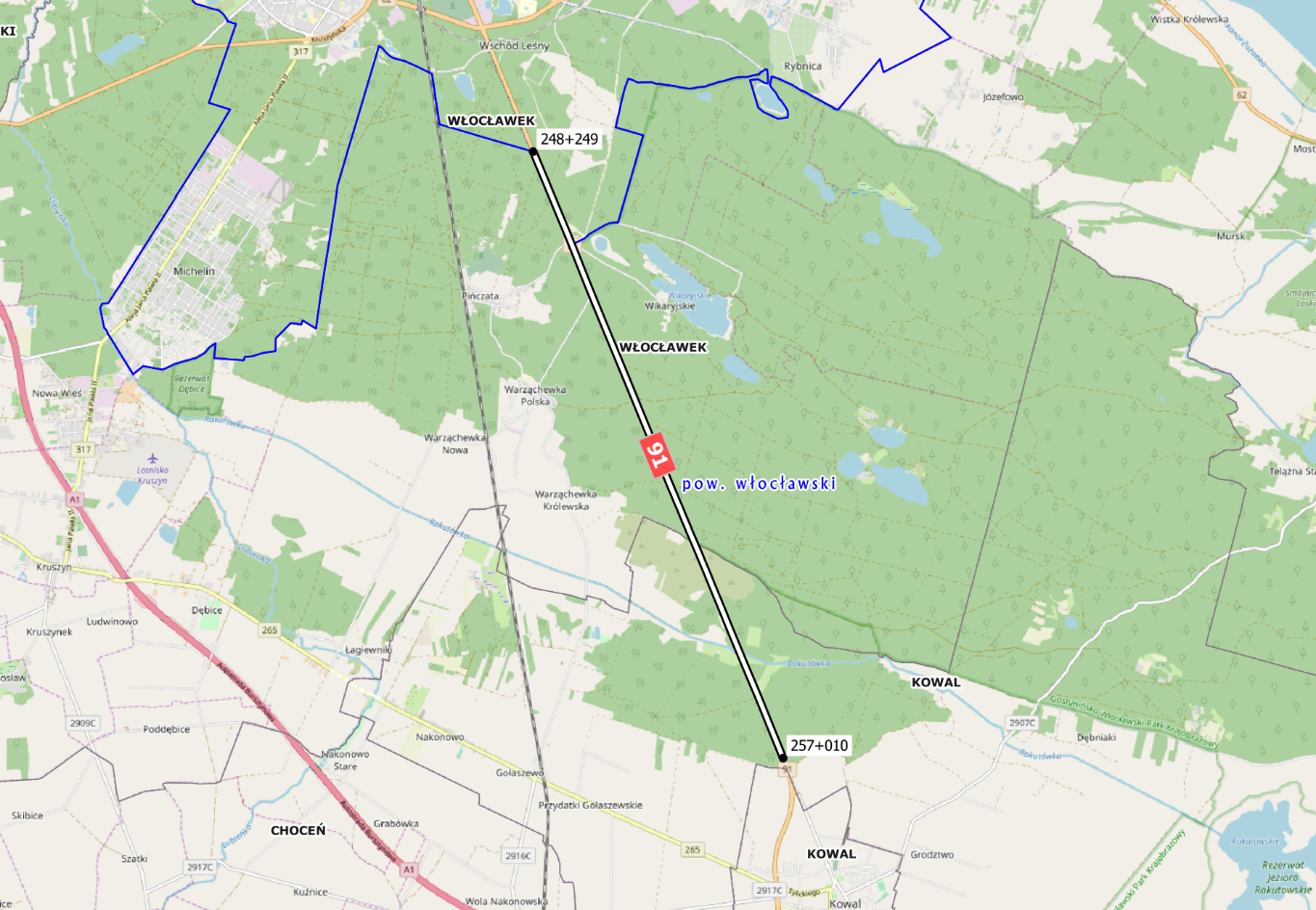 Rysunek 29. Lokalizacja analizowanego odcinka drogi krajowej nr 91 dla km 248+249 – 257+010[Źródło: Opracowanie własne]Tabela 14. Opis poszczególnych fragmentów pierwszego z analizowanych odcinków drogi krajowej nr 91[Źródło: Opracowanie własne]Droga ekspresowa S5W ramach niniejszego Programu przeanalizowano dwa odcinki drogi ekspresowej nr S5.I odcinek ekspresowej nr S5 (S5)Pierwszy analizowany odcinek drogi ekspresowej nr S5 zaczyna się na skrzyżowaniu z drogą krajową nr 91 w gminie Świecie, a kończy w gminie Białe Błota przechodząc w drogę krajową nr 5. Odcinek przebiega przez gminy Świecie i Białe Błota.Kilometraż odcinka: 0+000 – 6+000; 50+163 – 61+064Długość odcinka: 16,901 km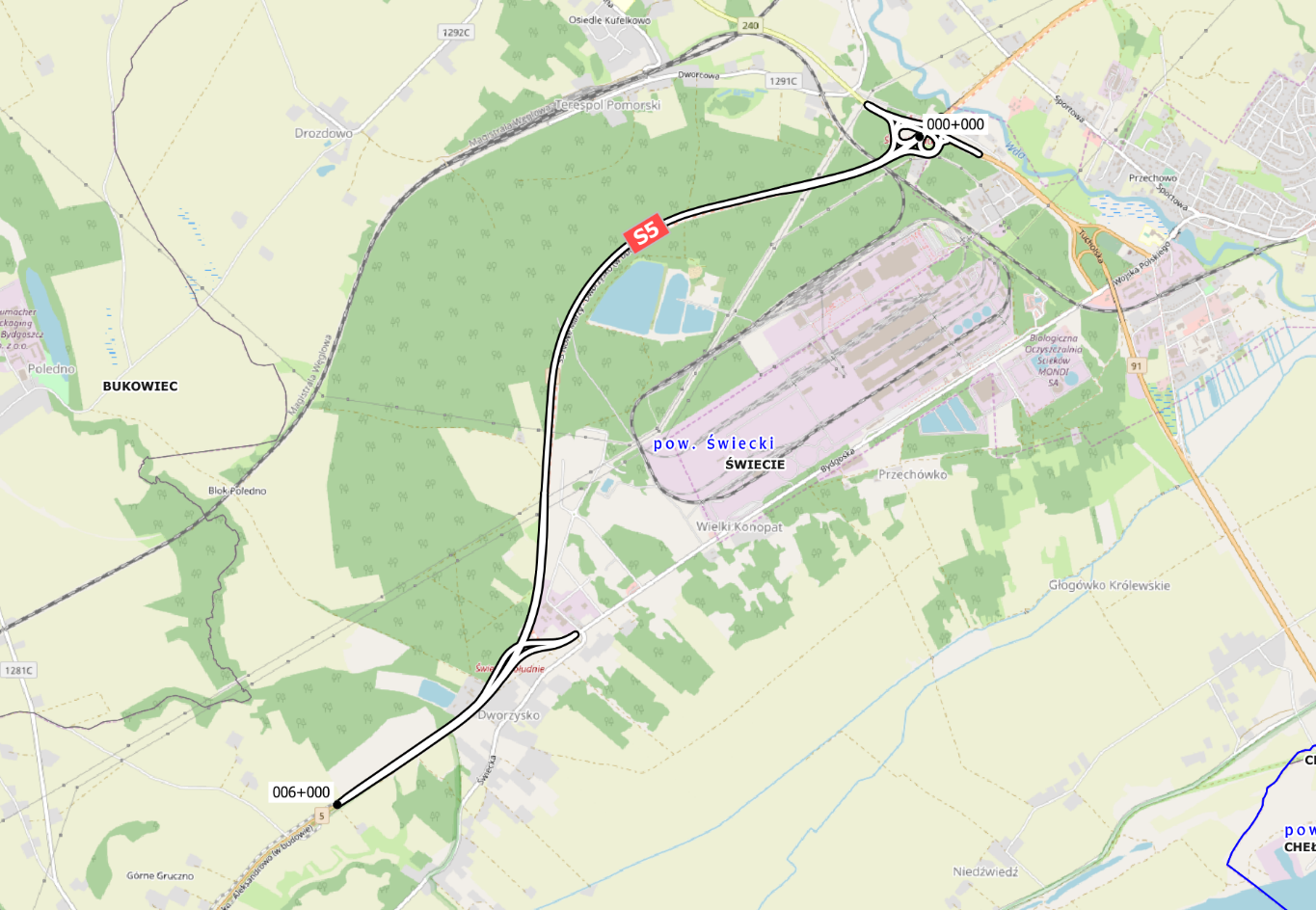 Rysunek 30. Lokalizacja analizowanego odcinka drogi ekspresowej nr S5 dla km 0+000 – 6+000[Źródło: Opracowanie własne]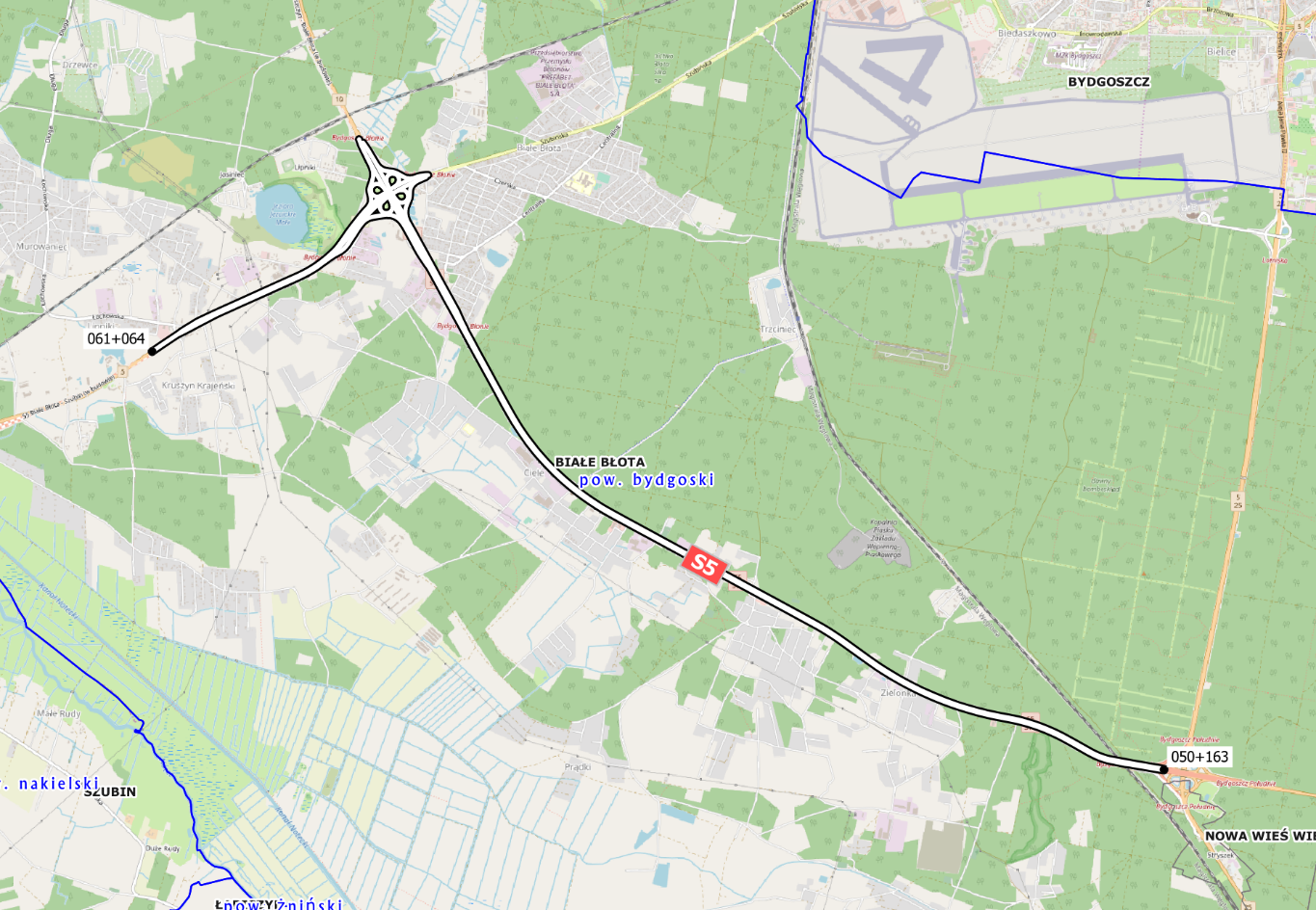 Rysunek 31. Lokalizacja analizowanego odcinka drogi ekspresowej nr S5 dla km 50+163 – 61+064 [Źródło: Opracowanie własne]Tabela 15. Opis poszczególnych fragmentów analizowanego odcinka drogi ekspresowej nr S5[Źródło: Opracowanie własne]II odcinek ekspresowej nr S5 (S5c)Drugi analizowany odcinek drogi ekspresowej nr S5 zaczyna się na węźle z drogą krajową nr 5, a kończy na węźle z drogą krajową nr 91. Odcinek przebiega przez gminę Świecie.Kilometraż odcinka: 10+456 – 17+705Długość odcinka: 7,249 km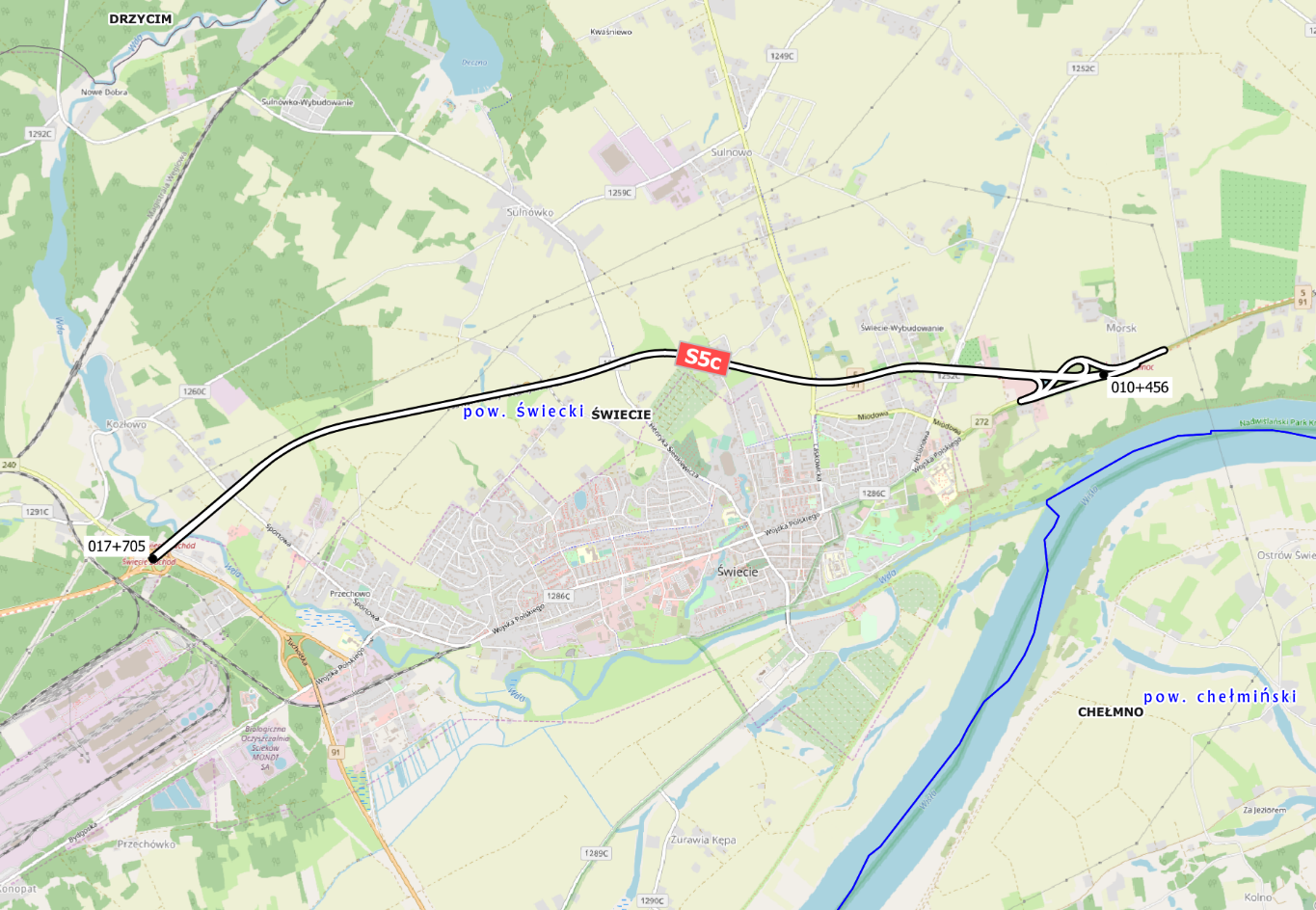 Rysunek 32. Lokalizacja analizowanego odcinka drogi ekspresowej nr S5 (S5c)[Źródło: Opracowanie własne]Tabela 16. Opis poszczególnych fragmentów analizowanego drugiego odcinka drogi ekspresowej nr S5[Źródło: Opracowanie własne]Droga ekspresowa S10 (S10a)Analizowany odcinek drogi ekspresowej nr S10 zaczyna się na skrzyżowaniu z drogami krajowymi nr 10 i 15, natomiast kończy się na skrzyżowaniu z autostradą A1. Odcinek zlokalizowany jest w gminie Wielka Nieszawka i mieście Toruń.Kilometraż odcinka: 1+333 – 12+165Długość odcinka: 10,832 km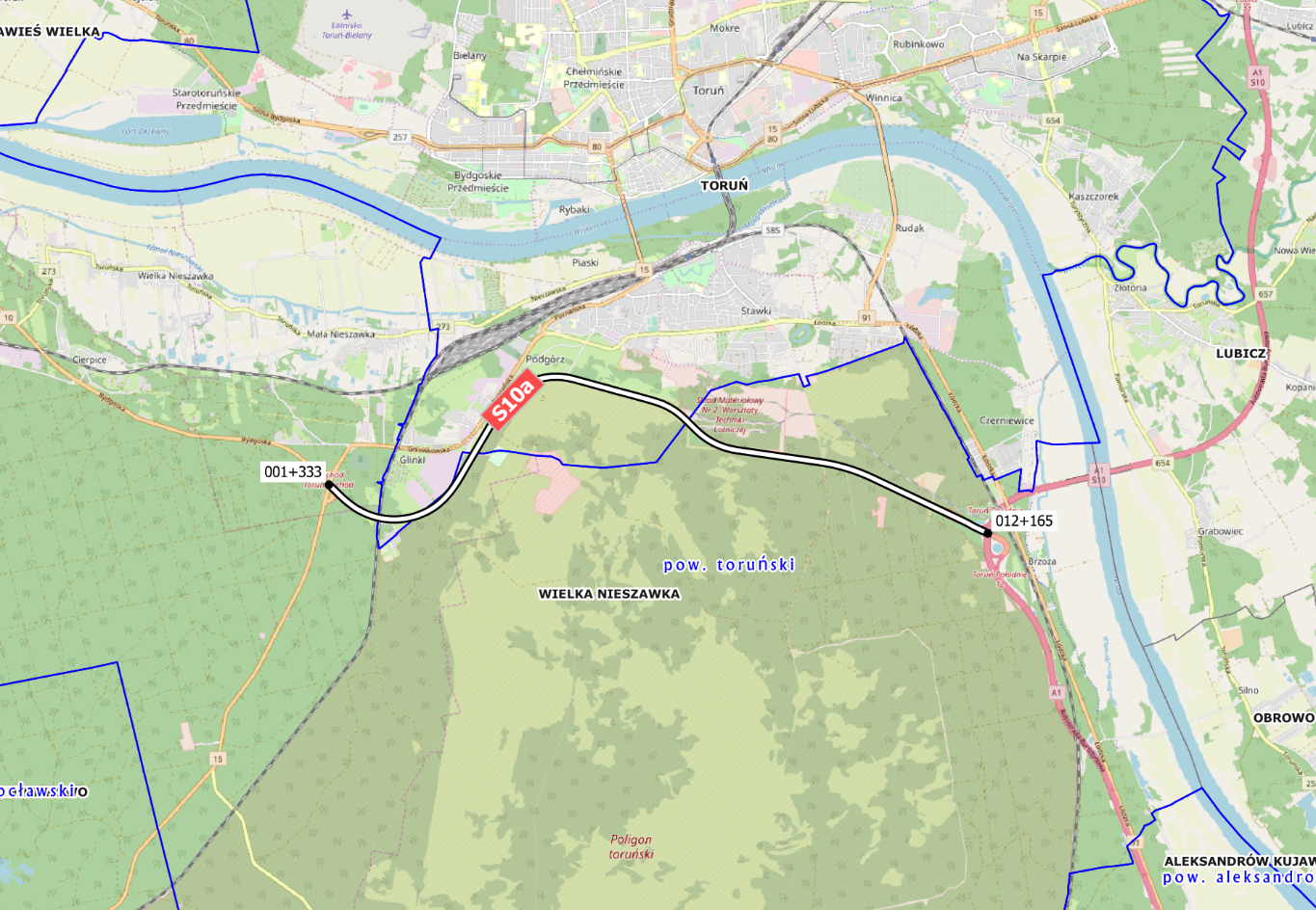 Rysunek 33. Lokalizacja pierwszego z analizowanych odcinków drogi ekspresowej S10a[Źródło: Opracowanie własne]Tabela 17. Opis poszczególnych fragmentów odcinka drogi ekspresowej S10a[Źródło: Opracowanie własne]Autostrada A1Analizowany odcinek autostrady A1 zaczyna się n a skrzyżowaniu z drogą ekspresową S10 i drogą krajową nr 91 przy południowo-wschodniej granicy miasta Toruń, natomiast kończy 
się na granicy z województwem łódzkim. Odcinek znajduje się na terenie gmin: Wielka Nieszawka, Aleksandrów Kujawski, Raciążek, Waganiec, Lubanie, Brześć Kujawski, Włocławek, Choceń, Kowal i Lubień Kujawski.Kilometraż odcinka: 151+900 – 230+818Długość odcinka: 78,918 km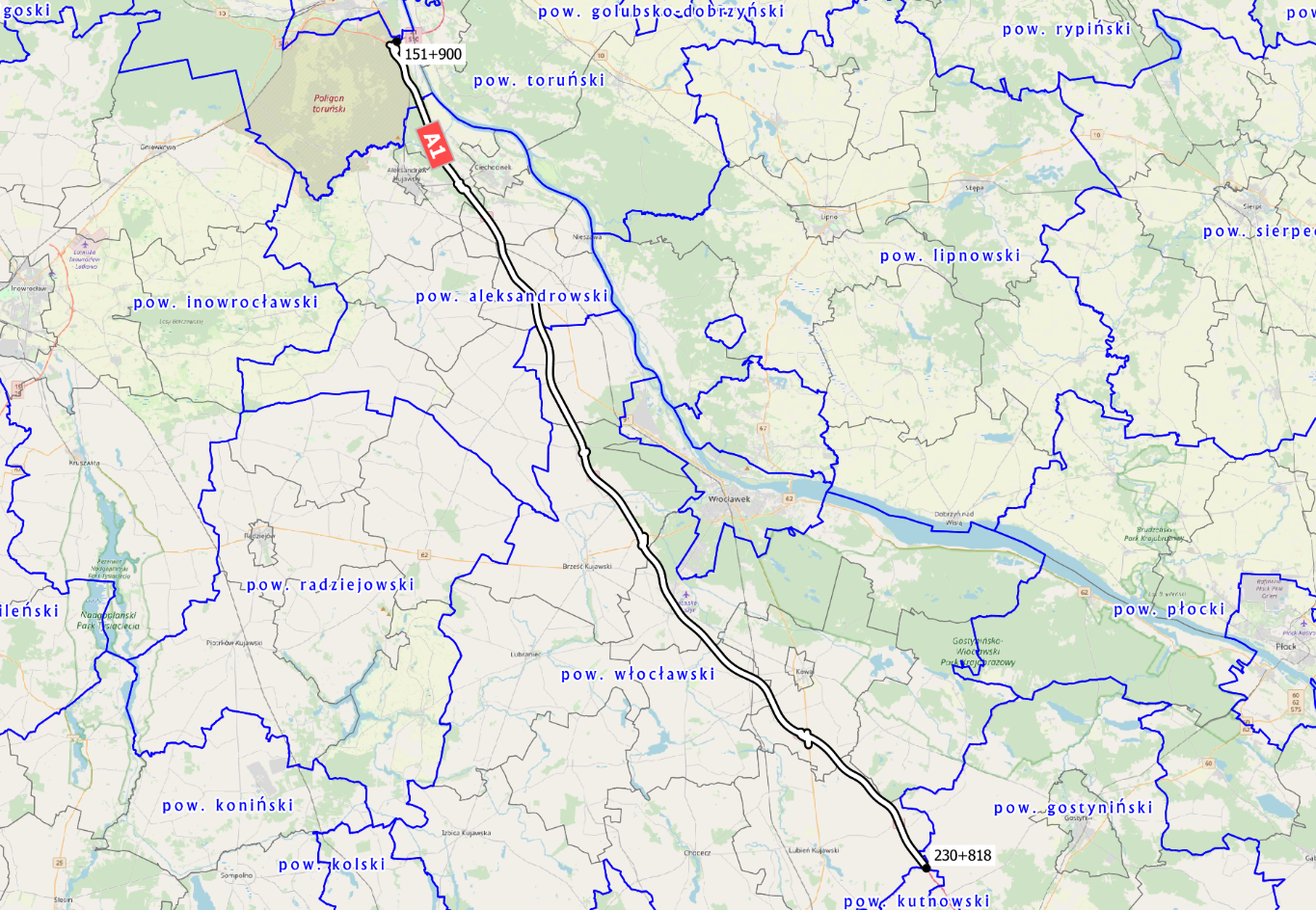 Rysunek 34. Lokalizacja analizowanego odcinka autostrady A1[Źródło: Opracowanie własne]Tabela 18. Opis poszczególnych fragmentów analizowanego odcinka autostrady A1[Źródło: Opracowanie własne]Naruszenie dopuszczalnych poziomów hałasu w środowisku wraz z zakresem naruszeniaOcenę zagrożenia warunków akustycznych w stanie aktualnym przeprowadzono w oparciu o opracowane, przez zarządców, mapy akustyczne. Miarą tego zagrożenia są przekroczenia dopuszczalnych wartości poziomu dźwięku, które zostały pokazane w formie graficznej 
na mapach terenów zagrożonych hałasem, stanowiących wyniki różnic arytmetycznych pomiędzy mapą imisyjną oraz mapą wrażliwości akustycznej. Wszystkie analizowane mapy prezentują przekroczenia wartości dopuszczalnych hałasu zarówno dla wskaźnika LDWN jak i LN. 
Na podstawie powyższych map zidentyfikowano obszary, dla których stwierdzono najwyższe przekroczenia normatywnych wartości hałasu, zamieszkiwane jednocześnie przez dużą liczbę osób (uzyskane wysokie wartości wskaźnika M).Tabela 19. Zestawienie przekroczeń dopuszczalnych poziomów hałasu drogowego dla województwa kujawsko-pomorskiego[Źródło: Mapy akustyczne dla dróg krajowych o ruchu powyżej 3 000 000 pojazdów rocznie 
na terenie województwa kujawsko-pomorskiego]Tabela 20. Zestawienie przekroczeń dopuszczalnych poziomów hałasu drogowego dla województwa kujawsko-pomorskiego[Źródło: Mapy akustyczne dla dróg krajowych o ruchu powyżej 3 000 000 pojazdów rocznie 
na terenie województwa kujawsko-pomorskiego]Naruszenie dopuszczalnych poziomów hałasu na terenach szkół i szpitaliW tabelach poniżej zestawiono szacunkową liczbę budynków związanych ze stałym 
lub czasowym pobytem dzieci i młodzieży, na których występują przekroczenia dopuszczalnych poziomów hałasu. Dane zostały przedstawione dla wskaźnika LDWN oraz LN.Tabela 21. Zestawienie budynków związanych ze stałym lub czasowym pobytem dzieci i młodzieży zagrożonych ponadnormatywnym poziomem hałasu - wskaźnik LDWN[Źródło: Opracowanie własne]Tabela 22. Zestawienie budynków związanych ze stałym lub czasowym pobytem dzieci i młodzieży zagrożonych ponadnormatywnym poziomem hałasu - wskaźnik LN [Źródło: Opracowanie własne]W tabelach poniżej zestawiono szacunkową liczbę budynków szpitalnych i opieki zdrowotnej, 
na których występują przekroczenia dopuszczalnych poziomów hałasu. Dane zostały przedstawione dla wskaźnika LDWN oraz LN.Tabela 23. Zestawienie szpitali i domów opieki zdrowotnej zagrożonych ponadnormatywnym poziomem hałasu - wskaźnik LDWN[Źródło: Opracowanie własne]Tabela 24. Zestawienie szpitali i domów opieki zdrowotnej zagrożonych ponadnormatywnym poziomem hałasu - wskaźnik LN [Źródło: Opracowanie własne]Podstawowe kierunki i zakres działań niezbędnych do przywrócenia dopuszczalnych poziomów hałasu w środowiskuDziałania zaproponowane w ramach niniejszego dokumentu zostały podzielone na trzy rodzaje:działania krótkookresowe – realizowane w trakcie trwania Programu i skorelowane z planami inwestycyjnymi Generalnej Dyrekcji Dróg Krajowych i Autostrad;działania długookresowe – realizowane po okresie trwania Programu, służące wskazaniu możliwych sposobów i kierunków działań przewidzianych do realizacji;działania ciągłe – realizowane w trakcie i po okresie trwania Programu. W tabeli poniżej przedstawiono poszczególne działania mające na celu ograniczanie hałasu 
na terenach chronionych wraz z określeniem zalecanego terminu ich realizacji. Biorąc pod uwagę zmienność sytuacji finansowej zarządców, tworzenie planów działań dla perspektywy wieloletniej obarczone jest stosunkowo dużym ryzykiem, dlatego też w opracowaniu skupiono 
się na działaniach naprawczych dla celów krótkookresowych z uwzględnieniem działań ciągłych oraz wskazano możliwe sposoby i kierunki działań przewidziane do realizacji w ramach strategii długookresowej. Niniejszy Program ochrony środowiska przed hałasem realizowany będzie w latach 2019÷ 2024.Realizacja działań głównych uwzględnionych w ramach strategii krótkookresowej została skorelowana z planami inwestycyjnymi, co jest gwarantem ich realizacji na etapie przygotowania przedsięwzięcia do ostatecznej realizacji.Tabela 25. Działania Programu[Źródło: Opracowanie własne]Termin i koszt realizacji Programu ochrony środowiska przed hałasemW poniższej tabeli przedstawiono termin realizacji Programu ochrony środowiska przed hałasem.Szczegółowe terminy realizacji działań krótkookresowych zostały przedstawione w punkcie 4.3. niniejszego opracowania.Koszty realizacji działań krótkookresowych pochodzą z planów inwestycyjnych zarządcy dróg i nie były uwzględnione jako koszty realizacji Programu. Na etapie opracowywania Programu nie jest możliwe określenie kosztów działań długookresowych.Działania ciągłe uwzględnione w Programie wykonywane będą w ramach zadań własnych poszczególnych jednostek. Przy szacowaniu kosztów Programu nie wzięto pod uwagę kosztów związanych z realizacją tych działań. Źródła finansowania Programu ochrony środowiska przed hałasemDziałania proponowane w ramach niniejszego Programu finansowane będą głównie ze środków własnych zarządców dróg i linii kolejowej. Ze względu na wysokie koszty budowy oraz utrzymania dróg konieczne jest poszukiwanie dodatkowych źródeł finansowania. Jako dodatkowe źródła finansowania poszczególnych jednostek należy wymienić głównie: fundusze unijne, środki Narodowego i Wojewódzkiego Funduszu Ochrony Środowiska i Gospodarki Wodnej oraz dotacje z budżetu centralnego.Kredyty bankowe z linii międzynarodowych instytucji finansowychBanki posiadają w swojej ofercie kredyty, które umożliwiają finansowanie inwestycji z zakresu ochrony środowiska, rozwoju infrastruktury oraz poprawy jakości życia mieszkańców. Są one współfinansowane przez międzynarodowe instytucje finansowej i można je podzielić na dwie grupy:Kredyty ze środków Europejskiego Banku InwestycyjnegoKredyt udzielany jest w złotówkach. Maksymalny udział kredytu z linii EBI może wynosić do 50% całkowitego kosztu przedsięwzięcia inwestycyjnego. Współfinansowaniem mogą być objęte inwestycje, których koszt nie jest niższy niż 40 tysięcy euro oraz nie jest wyższy niż 25 milionów euro. Minimalny okres kredytowania wynosi 5 lat.Kredyty ze środków Banku Rozwoju Rady EuropyKredyt udzielany jest w złotówkach. Maksymalny udział kredytu z linii CEB może wynosić do 50% całkowitego kosztu przedsięwzięcia inwestycyjnego. Minimalny okres kredytowania wynosi 4 lata.Narodowy Fundusz Ochrony Środowiska i Gospodarki Wodnej (NFOŚiGW)Narodowy Fundusz Ochrony Środowiska i Gospodarki Wodnej udziela dofinansowania jako instytucja współpracująca w ramach programu LIFE. Celem programu jest wspieranie wdrażania prawa ochrony środowiska, realizacja unijnej polityki w tym zakresie oraz identyfikacja i promocja nowych rozwiązań dla problemów związanych z tymi zagadnieniami.Standardowe dofinansowanie projektu przez Komisję Europejską wynosi do 60% wartości kosztów, natomiast wnioskodawcy mogą wnioskować o dodatkowe dofinansowanie ze środków krajowych NFOŚiGW. Całkowite dofinansowanie uzyskane w ten sposób może wynosić do 95% kosztów.Wojewódzki Fundusz Ochrony Środowiska i Gospodarki WodnejWojewódzki Fundusz Ochrony Środowiska i Gospodarki Wodnej oferuje dofinansowanie w formie: pożyczki o preferencyjnym oprocentowaniuFundusz udziela pożyczki na realizację zadań o charakterze inwestycyjnym oraz modernizacyjnym do 100% kosztu zadania. Spłata zaciągniętej pożyczki powinna nastąpić do 10 lat. Istnieje możliwość wydłużenia okresu spłaty oraz udzielenia karencji w spłacie rat,dotacji oraz przekazania środków państwowym jednostkom budżetowymObie formy są pomocą bezzwrotną i wynoszą do 50% kosztów zadań inwestycyjnych i modernizacyjnych.Fundusze unijneW ramach pomocy finansowej przyznawanej przez Unię Europejską istnieje Program Infrastruktura i Środowisko, dzięki któremu realizuje się m.in. duże inwestycje infrastrukturalne w zakresie ochrony środowiska oraz transportu. Dofinansowanie można otrzymać w formie:refundacji Zwrot całości lub części wydatków rzeczywiście poniesionych przez realizatora i sfinansowana z jego własnych środków,zaliczki Wypłacana na poczet planowanych wydatków.Informacje i dokumenty wykorzystane do kontroli i udokumentowania realizacji Programu ochrony środowiska przed hałasemMechanizmy prawne służące realizacji ochrony środowiska w zakresie ochrony przed hałasem, które nakładają na organy administracji określone zadania, wynikają z ustawy Poś oraz ustawy z dnia 27 marca 2003 r. o planowaniu i zagospodarowaniu przestrzennym (Dz. U. z 2018 r. 
poz. 1945 z późn. zm.). Ochrona środowiska przed hałasem realizowana jest przez organy administracji rządowej (Wojewódzki Inspektorat Ochrony Środowiska i Regionalna Dyrekcja Ochrony Środowiska) i samorządowej (starostów powiatów, wójtów, burmistrzów 
lub prezydentów miast) stosownie do przysługujących kompetencji.Jednostką odpowiedzialną za realizację zadań z zakresu ochrony środowiska przed hałasem 
jest Marszałek Województwa.Obowiązki innych organów dotyczą głównie przekazania informacji o wydawanych decyzjach środowiskowych, pozwoleniach na budowę oraz aktach prawa miejscowego mających wpływ 
na realizację Programu i ograniczają się do działań sprawozdawczych.Do nadzorowania wyznaczonych w Programie działań służą raporty z postępu działań programowanych oraz sprawozdanie z realizacji Programu sporządzone przez koordynatora Programu i przekazane do Ministra Środowiska.Od realizatorów Programu, w tym zarządzającego drogami, organów administracji rządowej i samorządowej wymagane jest sporządzanie i przedkładanie w terminie do 31 marca każdego roku marszałkowi województwa raportu z postępu realizacji Programu za rok ubiegły. Raport z postępów realizacji Programu powinien m.in. zawierać:opisy poszczególnych zadań zrealizowanych i będących w realizacji;jednostkę odpowiedzialną za zadanie;wydane decyzje administracyjne lub dokonane zgłoszenia budowlane;harmonogram realizacji zadania, jego koszty i źródła finansowania;założone i uzyskane w wyniku realizacji rezultaty zadania;weryfikację skuteczności zadania (pomiary weryfikacyjne);informacje o ewentualnych zagrożeniach wykonania zadań Programu;informacje o wydanych aktach prawa miejscowego, mających wpływ na klimat akustyczny otoczenia dróg (plany zagospodarowania, obszary ograniczonego użytkowania, obszary ciche).Raport powinien zawierać informacje o aktualnie realizowanych i zakończonych działaniach mających wpływ na klimat akustyczny (m.in. wydane decyzje administracyjne, sprawozdania z pomiarów poziomu dźwięku, wyniki analiz porealizacyjnych) oraz informacje o przyjętych w planach zagospodarowania przestrzennego zapisach dotyczących rozwiązań, mających 
na celu ograniczenie emisji hałasu do środowiska, a także poprawę komfortu życia mieszkańców. Przekazywane do Marszałka Województwa Kujawsko-Pomorskiego raporty stanowić będą podstawę do sporządzenia oceny stopnia realizacji działań uwzględnionych w ramach niniejszej dokumentacji przy sporządzaniu kolejnego Programu ochrony środowiska przed hałasem.Ograniczenia i obowiązki wynikające z realizacji programuOrgany administracjiZgodnie z art. 173 Poś ochronę przed zanieczyszczeniami powstającymi w związku z eksploatacją dróg oraz linii kolejowych zapewnia się między innymi poprzez:1.	stosowanie rozwiązań technicznych ograniczających rozprzestrzenianie zanieczyszczeń, a w szczególności zabezpieczeń akustycznych;2.	właściwą organizację ruchu.Organem administracji odpowiedzialnym za uchwalanie aktów prawa miejscowego w zakresie związanym z realizacją Programu jest rada miasta lub rada gminy (miejscowe plany zagospodarowania przestrzennego), rada powiatu, sejmik województwa (obszary ograniczonego użytkowania). Organem sprawującym funkcje kontrolne w zakresie prowadzenia pomiarów hałasu w odniesieniu do zarządców dróg jest właściwy Wojewódzki Inspektor Ochrony Środowiska. Organy administracji publicznej są również zobowiązane do prowadzenia odpowiedniej polityki w zakresie planowania przestrzennego.Za realizację działań uwzględnionych w niniejszym Programie odpowiedzialny jest zarządzający drogami, którzy zobligowani są również, poza realizacją działań sprawozdawczych, do przestrzegania wymogów ochrony środowiska w odniesieniu do obiektów infrastruktury komunikacyjnej. W poniższej tabeli zestawiono ograniczenia i obowiązki podmiotów uczestniczących w realizacji Programu. Tabela 26. Ograniczenia i obowiązki podmiotów uczestniczących w realizacji Programu[Źródło: Opracowanie własne]Podmioty korzystające ze środowiska i ich obowiązkiWszystkie obowiązki ustanowione w Programie zostały uzasadnione możliwościami ich zastosowania. Oceniając możliwości realizacji poszczególnych zadań brano pod uwagę zarówno możliwości techniczne, technologiczne oraz finansowe zarządców rozpatrywanych dróg.Do realizacji zadań opisanych w niniejszym Programie zostali zobowiązani zarządcy dróg. Poza obowiązkami wynikającymi z Programu, który został utworzony w drodze aktu prawa miejscowego, zarządca jest zobowiązany, zgodnie z przepisami ustawy Prawo ochrony środowiska do zapewnienia przestrzegania wymogów ochrony środowiska. Obowiązki zarządcy dróg polegają na:dotrzymywaniu standardów emisji hałasu (art. 141 Poś);zapewnieniu prawidłowej eksploatacji urządzenia, tzn. niepowodującej przekroczenia standardów jakości środowiska (art. 144 Poś);stosowaniu zabezpieczeń akustycznych i właściwej organizacji ruchu w celu ochrony środowiska przed zanieczyszczeniem hałasem (art. 173 Poś);dotrzymaniu standardów jakości środowiska między innymi poprzez obowiązek zachowania dopuszczalnych poziomów hałasu (art. 174 Poś);prowadzeniu okresowych pomiarów poziomów w środowisku substancji lub energii w związku z eksploatacją danego obiektu (art. 175 ust.1 Poś), lub ciągłych pomiarów poziomów substancji lub energii w razie eksploatacji obiektów o określonych cechach lub kategoriach wskazujących na możliwość wprowadzania do środowiska substancji lub energii w znacznych ilościach (art. 175 ust. 2 Poś), przy czym pomiary powinny zostać przeprowadzane przez odpowiednie laboratoria (art. 147a Poś), a ich wyniki ewidencjonowane oraz przechowywane przez 5 lat (art. 147 ust. 6 Poś);przedstawianiu właściwemu organowi ochrony środowiska oraz wojewódzkiemu inspektorowi ochrony środowiska wyników wykonanych pomiarów (art. 177 ust.1 Poś),sporządzaniu, co 5 lat map akustycznych (fragmentów) dla terenów w otoczeniu obiektów mogących negatywnie wpływać na środowisko (art. 179 ust.1 i 3 Poś);obowiązku sporządzenia po raz pierwszy mapy akustycznej w terminie 1 roku od dnia, w którym obiekt został zaliczony do obiektów, których eksploatacja może powodować negatywne oddziaływanie akustyczne na znacznych obszarach (art. 179 ust. 5 Poś).Uzasadnienie zakresu programu ochrony środowiska przed hałasemDane i wnioski wynikające ze sporządzonych map akustycznychUwarunkowania wynikające z planów zagospodarowania przestrzennego, ograniczeń związanych z występowaniem OOU i stref ochronyZgodnie z przepisami prawa, ochroną akustyczną objęte są obiekty oraz tereny wrażliwe 
na hałas, dla których ustala się wartości dopuszczalne poziomu hałasu. Wartości dopuszczalne zależą od rodzaju terenu, charakteru mierzonego hałasu oraz okresu odniesienia. Rodzaj terenu określa się na podstawie zapisów w miejscowym planie zagospodarowania terenu. W ramach opracowania „Mapy akustyczne dróg krajowych o ruchu powyżej 3 000 000 pojazdów rocznie 
na terenie województwa kujawsko-pomorskiego”. zostały przeanalizowane plany zagospodarowania przestrzennego i stworzono mapę wrażliwości.Na terenach wzdłuż analizowanych odcinków dróg występują następujące rodzaje terenów:tereny zabudowy mieszkaniowej jednorodzinnej;tereny zabudowy związanej ze stałym lub czasowym pobytem dzieci i młodzieży;tereny domów opieki społecznej;tereny szpitali w miastach;tereny zabudowy mieszkaniowej wielorodzinnej i zamieszkania zbiorowego;tereny zabudowy zagrodowej;tereny rekreacyjno-wypoczynkowe;tereny mieszkaniowo-usługowe.Wzdłuż analizowanych dróg nie stwierdzono występowania obszarów ograniczonego użytkowania.Na terenie miasta Inowrocław znajduje się strefa ochrony uzdrowiskowej.Lista dokumentów, która posłużyła do klasyfikacji terenów chronionych została wymieniona w opracowaniu „Mapy akustyczne dróg krajowych o ruchu powyżej 3 000 000 pojazdów rocznie na terenie województwa kujawsko-pomorskiego”.Charakterystyka terenów objętych programemW ramach charakterystyki terenów objętych Programem zestawiono dane z mapy akustycznej dla następujących kategorii:liczba mieszkańców narażonych na hałas;liczba mieszkańców zagrożonych ponadnormatywnym oddziaływaniem hałasu;powierzchnia terenów zagrożonych ponadnormatywnym oddziaływaniem hałasu.Przedstawione zostały wartości dla wskaźnika LDWN oraz LN.Liczba mieszkańców narażonych na hałasW tabelach poniżej przedstawiona została szacunkowa liczba mieszkańców narażonych na hałas dla poszczególnych analizowanych odcinków dróg krajowych. Informacja zostały opracowane 
na podstawie danych z mapy akustycznej i zostały przedstawione dla dwóch wskaźników – LDWN i LN.Tabela 27. Szacunkowa liczba mieszkańców (tys.) narażonych na hałas – wskaźnik LDWN[Źródło: Opracowanie własne]Tabela 28. Szacunkowa liczba mieszkańców (tys.) narażonych na hałas – wskaźnik LN[Źródło: Opracowanie własne]Liczba mieszkańców zagrożonych ponadnormatywnym oddziaływaniem hałasuW tabelach poniżej przedstawiona została szacunkowa liczba mieszkańców zagrożonych ponadnormatywnym oddziaływanie hałasu dla poszczególnych analizowanych odcinków dróg krajowych. Informacja zostały opracowane na podstawie danych z mapy akustycznej i zostały przedstawione dla dwóch wskaźników – LDWN i LN.Tabela 29. Szacunkowa liczba mieszkańców (tys.) zagrożonych ponadnormatywnym oddziaływaniem hałasu – wskaźnik LDWN[Źródło: Opracowanie własne]Tabela 30. Szacunkowa liczba mieszkańców (tys.) zagrożonych ponadnormatywnym oddziaływaniem hałasu – wskaźnik LN[Źródło: Opracowanie własne]Powierzchnia terenów zagrożonych ponadnormatywnym oddziaływaniem hałasu.W tabelach poniżej przedstawiona została powierzchnia terenów zagrożonych ponadnormatywnym oddziaływaniem hałasu dla poszczególnych analizowanych odcinków dróg krajowych. Informacje zostały opracowane na podstawie danych z mapy akustycznej i zostały przedstawione dla dwóch wskaźników – LDWN i LN.Tabela 31. Powierzchnia (km2) terenów zagrożonych ponadnormatywnym oddziaływaniem hałasu. – wskaźnik LDWN[Źródło: Opracowanie własne]Tabela 32. Powierzchnia (km2) terenów zagrożonych ponadnormatywnym oddziaływaniem hałasu. – wskaźnik LN[Źródło: Opracowanie własne]Charakterystyka techniczno-akustyczna źródełStruktura ruchu na analizowanych odcinkach bazuje na pomiarach wykonanych w ramach Generalnego Pomiaru Ruchu w 2015 roku. Strukturę ruchu na analizowanych odcinkach dróg wojewódzkich przedstawiono w poniższej tabeli.Tabela 33. Struktura ruchu na analizowanych odcinkach dróg.[Źródło: Mapy akustyczne dla dróg krajowych o ruchu powyżej 3 000 000 pojazdów rocznie 
na terenie województwa kujawsko-pomorskiego]Analiza trendów zmian stanu klimatu akustycznegoW ramach opracowania „Mapy akustyczne dla dróg krajowych o ruchu powyżej 3 000 000 pojazdów rocznie na terenie województwa kujawsko-pomorskiego” wykonawca dokumentu wykonał analizę trendów zmian klimatu akustycznego bazując na analizach Wojewódzkiego Inspektoratu Ochrony Środowiska w Bydgoszczy. Badanie te dają ogólny obraz zmian i wykazują utrzymywanie się poziomów hałasu przy szlakach komunikacyjnych na porównywalnym poziomie. W zależności o rodzaju odcinka drogi, na przestrzeni kilku lat, obserwowane są lokalnie nieznaczne wzrosty lub nieznaczne spadki poziomów hałasu na terenach położonych wzdłuż szlaków komunikacyjnych. Przyczyną tego jest, z jednej strony wzrost natężenia ruchu pojazdów poruszających się po drogach, a z drugiej strony większy udział pojazdów nowoczesnych oraz coraz to lepszy stan dróg krajowych o dużym natężeniu ruchu, na których prowadzone są systematyczne remonty.Przeprowadzony w 2015 roku Generalny Pomiar Ruchu wykazał, że w okresie 2010 - 2015 średni wzrost ruchu na drogach krajowych wyniósł o ok. 13%, przy czym największy wzrost ruchu zanotowano dla samochodów ciężarowych z przyczepami, które generują największy hałas. W przypadku województwa kujawsko-pomorskiego odnotowano wzrost natężenia ruchu w skali województwa o ok. 8,3%. Pomiary natężenia ruchu przeprowadzone w roku 2010 oraz 2015 pozwalają na określenie przyrostu poziomu dźwięku w oparciu o wartości zmian natężenia ruchu na poszczególnych odcinkach drogowych. Na podstawie uzyskanych wyników stwierdzono, że średni wzrost poziomu dźwięku w rejonie analizowanych dróg województwa kujawsko-pomorskiego wynosi ok. 0,1 dB. Największy wzrost odnotowano na drodze krajowej nr 10 na odcinku od Makowisk do węzła Toruń Zachód. Największą redukcję zaobserwowano przy drodze krajowej nr 91 - powodem jest oddanie 
do użytkowania kolejnych odcinków autostrady A1, które wpłynęły na zmniejszenie się natężenia ruchu na DK91.Budowa nowych szlaków komunikacyjnych (autostrady, drogi ekspresowe, obwodnice), w tym szczególnie dróg szybkiego ruchu, znacznie odciąża istniejące drogi krajowe, biegnące często bezpośrednio przez tereny zabudowane. W 2015 roku po raz pierwszy od wielu lat nastąpiła poprawa warunków ruchu na drogach krajowych jednojezdniowych. Do roku 2010 pomimo sukcesywnego oddawania do eksploatacji wielu odcinków dróg szybkiego ruchu, inwestycje nie nadążały za wzrostem ruchu, co powodowało, że długość dróg jednojezdniowych obciążonych ruchem powyżej 15000 poj./dobę stale wzrastała. W 2015 długość dróg jednojezdniowych obciążonych ruchem powyżej 15000 poj./dobę zmalała o 433 km. Z uwagi na szeroki program budowy dróg szybkiego ruchu należy oczekiwać utrzymania tej tendencji również w latach następnych.Zmiana w rozkładzie natężenia ruchu w kierunku sieci dróg szybkiego ruchu, przyczynia się do spadku ilości obszarów chronionych objętych przekroczeniami, z uwagi na to, że nowe realizowane odcinki dróg projektowane i budowane są z uwzględnieniem obecnych standardów środowiskowych, w tym szczególnie z uwzględnieniem konieczności minimalizacji wpływu 
na klimat akustyczny.Koncepcja działań zabezpieczających środowiska przed hałasemDziałania krótkookresoweW poniższej tabeli zestawione zostały zestawione działania krótkookresowe dla dróg krajowych w zarządzie Generalnej Dyrekcji Dróg Krajowych i Autostrad.Tabela 34. Zestawienie działań naprawczych do wykonania w celu poprawy klimatu akustycznego - działania krótkookresowe[Źródło: https://www.gddkia.gov.pl/]Działania długookresowePoniżej zestawiono działania długookresowe:modernizacja i remonty istniejących dróg, szczególnie dróg o dużej wartości wskaźnika M;redukcja natężenia ruchu poprzez budowę obwodnic, tworzenie stref z zakazem lub ograniczeniem ruchu pojazdów, szczególnie ruchu samochodów ciężarowych;wspieranie i promowanie komunikacji zbiorowej;promowanie pojazdów elektrycznych i hybrydowych, m.in. poprzez komunikację zbiorową;rozpatrzenie konieczności wykonania przeglądu ekologicznego dla rejonów, dla których na etapie aktualizacji mapy akustycznej wykazane zostaną dalsze przekroczenia wartości dopuszczalnych hałasu;realizacja działań ciągłych opisanych w punkcie 2.3. i 6.3. niniejszego opracowania.Ocena realizacji poprzedniego programuW 2012 roku uchwalony został Program ochrony środowiska przed hałasem dla terenów położonych wzdłuż odcinków dróg krajowych nr 1, 5 i 25 na terenie województwa kujawsko-pomorskiego. Opracowanie to jest ostatnim tego typu dokumentem dla dróg krajowych w województwie i w niniejszym punkcie wykonano ocenę realizacji zadań w nim zawartych.Niniejszy rozdział został opracowany na podstawie pisma nr GDDKiA-O/BY-I-2-mj/26/229/13 z dnia 1 października 2013 r., w którym przedstawiono informacje na temat realizacji działań.Zestawienie zrealizowanych zadańNa drodze krajowej nr 1 od km 198+533 do 210+571 Czerniewice – Nowy Ciechocinek zastosowano zastępcze rozwiązanie (w postaci budowy nowego biegu drogi, co spowodowało spadek natężenia ruchu i redukcję poziomu hałasu) i wskazane zadania dla odcinkach drogi krajowej nr 1 nie były konieczne.Ocena skuteczności zrealizowanych działań i analizy poniesionych kosztówZe względu na rozporządzenie Ministra Środowiska z dnia 1 października 2012 r. zmieniającego rozporządzenie w sprawie dopuszczalnych poziomów hałasu w środowisku (Dz. U. z 2012 r. 
poz. 1109), a co za tym idzie zwiększenie wartości dopuszczalnych nie ma możliwości oceny skuteczności zrealizowanych działań oraz wykonania analizy poniesionych kosztów.Zestawienie niezrealizowanych części Programu W poniższej tabeli zestawiono niezrealizowane zadania wynikające z poprzedniego opracowania.Tabela 35. Zestawienie niezrealizowanych części Programu.Analiza materiałów, dokumentów i publikacji wykorzystanych do opracowania Programu ochrony środowiska przed hałasemProgram ochrony środowiska przed hałasem opracowany został w oparciu o szereg materiałów, dokumentów i publikacji określających zasady i uwarunkowania zrównoważonej polityki kształtowania klimatu akustycznego. Polityki, strategie, programu i plany kształtowania klimatu akustycznegoProgram ochrony środowiska województwa kujawsko-pomorskiego na lata 2017-2020 z perspektywą na lata 2021-2024  W opracowaniu opisano w sposób obszerny zagadnienie hałasu. W ww. Programie przedstawiono stan klimatu akustycznego dla hałasu drogowego, kolejowego, tramwajowego, lotniczego i przemysłowego. Najbardziej uciążliwym źródłem jest hałas drogowy. Dane na temat stanu akustycznego od poszczególnych źródeł hałasu pochodzą ze stałego monitoringu hałasu przeprowadzanego dla różnych typów źródeł, pomiarów hałasu i map akustycznych.W Programie wskazano proponowane do realizacji działania: wyprowadzenie ruchu ciężkiego poza teren zabudowy, budowa obwodnic miast, budowa ekranów akustycznych, nasadzenie zieleni (drogowej, osłonowej, izolacyjnej), przebudowa ulic i pomiary hałasu, stosowanie 
tzw. cichych nawierzchni podczas remontów i przebudów istniejącej sieci drogowej, modernizacja nawierzchni dróg. Strategia rozwoju województwa kujawsko-pomorskiego do roku 2020 – plan modernizacji 2020+W dokumencie nie zawarto zapisów dotyczących klimatu akustycznego i proponowanych typów działań mających na celu zmniejszenie poziomu hałasu na terenie województwa kujawsko-pomorskiego.Plan zagospodarowania przestrzennego województwa kujawsko-pomorskiegoCelem działań powyższego dokumentu w zakresie środowiska przyrodniczego, w tym ochrony przed hałasem jest dotrzymanie wartości normatywnych.Regionalny program operacyjny województwa kujawsko-pomorskiego na lata 2014-2020W dokumencie stwierdzono, iż na terenie województwa, głównie dla większych miast i obszarów leżących wzdłuż głównych ciągów komunikacyjnych występuje problem niewystarczającej jakości klimatu akustycznego. Największe zagrożenie stanowi hałas komunikacyjny, dodatkowo następuje stały wzrost natężenia ruchu pojazdów.Celem działań jest promowanie zrównoważonego transportu i usuwanie niedoborów przepustowości w działaniu najważniejszej infrastruktury sieciowej. Planowany jest rozwój i rehabilitacja kompleksowych, wysokiej jakości i interoperacyjnych systemów transportu kolejowego oraz propagowanie działań służących zmniejszeniu hałasu. Konieczne 
jest stworzenie alternatyw dla transportu samochodowego, rozwijając transport zbiorowy, między innymi poprzez inwestowanie w istniejące korytarze kolejowe.Program ochrony środowiska dla miasta Bydgoszczy na lata 2013-2016 
z perspektywą do 2020 rokuW dokumencie opisano stan klimatu akustycznego na terenie miasta Bydgoszczy. Strategia ochrony środowiska miasta obejmuje cele średniookresowe do 2020 r., czyli zmniejszenie uciążliwości hałasu komunikacyjnego dla mieszkańców Bydgoszczy poprzez osiągnięcie dopuszczalnych poziomów hałasu. Proponowane kierunki działań to: Hałas drogowyeliminowanie ruchu tranzytowego z obszarów o gęstej zabudowie;ograniczenie prędkości ruchu pojazdów;budowa obwodnic centrum miasta;tworzenie stref z zakazem lub ograniczeniem ruchu pojazdów osobowych i/lub ciężarowych w centrum miasta;tworzenie stref uspokojonego ruchu na terenie osiedli mieszkaniowych;ochrona obszarów cichych w aglomeracji;budowa ekranów akustycznych i tworzenie pasów zwartej zieleni ochronnej;remonty ulic polegające m.in. na stosowaniu nawierzchni o dobrych parametrach akustycznych;wdrażanie rozwiązań usprawniających funkcjonowanie komunikacji zbiorowej w obszarze śródmieścia (systemów sterowania ruchem, wydzielonych pasów ruchu dla autobusów,);wyznaczenie atrakcyjnych cenowo i bezpiecznych miejsc parkingowych poza centrum z możliwością przejazdu publicznymi środkami transportu po mieście;rozwój nowoczesnej komunikacji tramwajowej jako podstawy transportu publicznego w Bydgoszczy;wprowadzenie inteligentnych systemów transportowych;współpraca z Policją w zakresie kontroli środków transportu pod względem emisji hałasu 
do środowiska oraz przestrzegania ograniczeń prędkości przy zabudowie chronionej akustycznie;rozwój systemu ścieżek rowerowych i ciągów pieszych.Hałas tramwajowymodernizacja torowisk i taboru – stosowanie nowoczesnych rozwiązań technicznych;budowa ekranów akustycznych;systematyczna wymiana taboru publicznego na nowoczesny, przyjazny środowisku.Planowanie i zagospodarowanie przestrzennewykorzystywanie systemu mapy akustycznej w pracach planistycznych;stosowanie w planowaniu przestrzennym zasad strefowania (w odniesieniu do terenów niezagospodarowanych);w uzasadnionych przypadkach, wypieranie funkcji mieszkaniowej z budynków położonych 
przy pasach drogowych na rzecz usług, w przypadku ograniczonych możliwości technicznych i organizacyjnych redukcji hałasu;w strefach udokumentowanych uciążliwości powodowanych trasami komunikacyjnymi wprowadzać w stosunku do nowej zabudowy mieszkaniowej, wymogi stosowania elementów chroniących przed hałasem środowiskowym (np. materiały budowlane o podwyższonej izolacyjności akustycznej, ekrany na elewacji budynku, rozpraszające elementy fasad).Edukacja ekologiczna- prowadzenie akcji edukacyjnych w zakresie szkodliwego oddziaływania hałasu oraz metod przeciwdziałania jego propagacji;- promowanie rozwiązań ograniczających emisję hałasu do środowiska.Program ochrony środowiska dla miasta Torunia na lata 2017-2020 z uwzględnieniem perspektywy do roku 2024W dokumencie opisano zagrożenia związane z hałasem przemysłowym i komunikacyjnym występujących na terenie miasta. Na podstawie analiz zaproponowano następujące metody redukcji hałasu pochodzącego od dróg:ekrany akustyczne (przy dużych przekroczeniach wartości dopuszczalnych, powyżej 5 dB, 
gdy warunki terenowe umożliwiają ich wprowadzenie);modernizacja nawierzchni drogowych (połączona z wyrównaniem górnej warstwy nawierzchni);ciche nawierzchnie drogowe, redukcja hałasu do 3-4 dB, maleje z czasem, jeśli nawierzchnia nie jest regularnie myta;ograniczenie prędkości ruchu samochodowego, zwłaszcza w porze nocnej (przy jednoczesnej egzekucji tego ograniczenia, np. poprzez stosowanie fotoradarów), oczekiwana zmiana poziomu hałasu ok 2 dB, w zależności od procentu udziału pojazdów ciężkich;upłynnienie ruchu (ronda, wysepki drogowe);zmiana natężenia i struktury ruchu samochodowego np. poprzez budowę obwodnic.Zaproponowano również ograniczenie emisji hałasu poprzez: wprowadzenie do MPZP zasad kształtowania komfortu akustycznego dla obszaru, ograniczenie emisji hałasu pochodzącego od środków transportu np. na terenach zabudowy mieszkaniowej, monitorowanie natężenia ruchu i poziomu hałasu wzdłuż głównych szlaków komunikacyjnych, wspieranie działań inwestycyjnych zmierzających do modernizacji i przebudowy dróg i ulic dla terenów szczególnego zagrożenia hałasem, sporządzenie mapy akustycznej miasta.Program ochrony środowiska dla miasta Inowrocławia na lata 2017-2020 Celem Programu jest zmniejszenie oddziaływania hałasu, w związku z czym zaproponowano następujące kierunki interwencji:realizacja przedsięwzięć zmniejszających narażenie na hałas komunikacyjny. Zadanie polega na przebudowie dróg lokalnych;wprowadzenie monitoringu hałasu, zwłaszcza na terenach zagrożonych hałasem komunikacyjnym. Zadanie polega na kontroli dróg lokalnych w zakresie emitowanego hałasu.Program ochrony środowiska dla miasta Grudziądz na lata 2015-2018 z uwzględnieniem perspektywy na lata 2019-2022 W opracowaniu opisano stan akustyczny środowiska na terenie miasta, zwracając szczególną uwagę na hałas komunikacyjny. Celem Programu jest niedopuszczenie do pogarszania 
się klimatu akustycznego na obszarach, gdzie sytuacja jest korzystna, jak również zmniejszenie oddziaływania hałasu na mieszkańców i środowisko poprzez jego obniżenie do poziomu obowiązujących standardów. Planowane kierunki działań do 2022 to: wymiana starej, zniszczonej nawierzchni na nową; zastosowanie „cichej” nawierzchni; poprawa stanu technicznego pojazdów; stosowanie ekranów akustycznych; planowanie przestrzenne polegające na lokalizacji budynków chronionych pod względem akustycznym w dalszej odległości od dróg, natomiast budynków 
nie podlegających ochronie bliżej dróg; prowadzenie nowych szlaków komunikacyjnych z dala 
od terenów podlegających ochronie akustycznej; wprowadzenie nowych ograniczeń prędkości i egzekwowanie istniejących. Polityka w zakresie ochrony przed hałasem powinna skoncentrować się na poniższych kierunkach działań: wprowadzenie do MPZP zapisów dotyczących ochrony przeciwhałasowej i stref ograniczonego użytkowania; w planowaniu przestrzennym stosować strefowanie, tzn. oddzielenie stref głośnych i obszarów chronionych, czyli stref cichych; w trakcie opracowywanie MPZP i procedur inwestycyjnych wybór mało konfliktowych lokalizacji obiektów przemysłowych; realizacji zapisów z raportów oddziaływania na środowisko, analiz porealizacyjnych i innych opracowań; ograniczenie emisji hałasu przemysłowego przykładowo stosując kontrole i wprowadzając urządzenia minimalizujące emisję hałasu; propagowanie rozwiązań technicznych i organizacyjnych powstrzymujących powstawanie i propagowanie hałasu do środowiska; przeprowadzanie remontów nawierzchni drogowej; wykonywanie skutecznych zabezpieczeń przeciwhałasowych dla dróg krajowych oraz niedopuszczenie 
do powstawania w tych okolicach budynków mieszkalnych; propagowanie komunikacji zbiorowej oraz budowy ścieżek rowerowych.Przepisy prawa i decyzje administracyjne mające wpływ na stan akustyczny środowiskaRealizacja Programu ochrony środowiska przed hałasem wynika z zapisów następujących aktów prawnych:Przepisy unijnePodstawowym dokumentem dotyczącym oceny i zarządzania hałasem w środowisku 
jest Dyrektywy 2002/49/WE Parlamentu Europejskiego i Rady z dnia 25 czerwca 2002 r. odnoszącej się do oceny i zarządzania poziomem hałasu w środowisku. Dyrektywa miała na celu zdefiniowanie wspólnego podejścia do unikania, zapobiegania lub eliminacji szkodliwych skutków narażenia na działanie hałasu, w tym jego dokuczliwości, w oparciu o ustalone priorytety. Zalecono zatem stopniowe wdrażanie następujących działań:ustalenie stopnia narażenia na hałas w środowisku, poprzez sporządzanie map hałasu przy zastosowaniu wspólnych dla Państw Członkowskich metod oceny;zapewnienie społeczeństwu dostępu do informacji dotyczącej hałasu w środowisku i jego skutków;przyjęcie przez Państwa Członkowskie, w oparciu o dane uzyskane z map hałasu, planów działań zmierzających do zapobiegania powstawaniu hałasu w środowisku i obniżania jego poziomu tam, gdzie jest to konieczne, a zwłaszcza tam, gdzie oddziaływanie hałasu może powodować szkodliwe skutki dla zdrowia człowieka oraz zachowanie jakości klimatu akustycznego środowiska tam, gdzie jest ona jeszcze właściwa. Dyrektywa w kolejnych artykułach wprowadziła regulacje dotyczące:wspólnych wskaźników hałasu i ich stosowania oraz wspólnych metod oceny stopnia narażenia na hałas (art. 5 i 6);zasad sporządzania strategicznych map hałasu (art. 7);zasad opracowywania programów ochrony środowiska przed hałasem, zwanych planami działań (art. 8);zasad informowania społeczeństwa o stanie klimatu akustycznego oraz stopniu realizacji planów działań (art. 9);sposobów gromadzenia, publikowania oraz przekazywania danych przez Państwa Członkowskie oraz Komisję (art. 10). Przepisy krajoweW zakresie przepisów krajowych obowiązują następujące przepisy prawa: Ustawa z dnia 27 kwietnia 2001 r. Prawo ochrony środowiska (Dz. U. z 2018 r. poz. 799 z późn. zm.). Na podstawie art. 119 ust. 1. programy ochrony środowiska przed hałasem tworzy 
się dla terenów, na których poziom hałasu przekracza poziom dopuszczalny, których celem 
jest dostosowanie poziomu hałasu do dopuszczalnego. W art. 117 ust. 2 pkt. 2 znajduje się zapis o obowiązkowym wykonywaniu oceny stanu akustycznego dla terenów poza aglomeracjami. Z zapisu art. 119 ust. 5. wynika, że programy ochrony środowiska przed hałasem powinny 
być określone w terminie jednego roku od dnia przedstawienia map akustycznych przez podmioty zobowiązane do jej wykonania. Programy publikowane są w wojewódzkich dziennikach urzędowych i podlegają one obowiązkowi aktualizacji co najmniej raz na 5 lat, a także w przypadku wystąpienia okoliczności uzasadniających zmianę planu lub harmonogramu realizacji. Zgodnie z zapisem art. 119 ust. 2 dla aglomeracji o liczbie mieszkańców większej 
niż 100 tys. programy uchwala rada powiatu, natomiast w przypadku terenów położonych poza aglomeracjami programy określa w drodze uchwały sejmik województwa. Ponadto organ właściwy dla przyjęcia programu zapewnia możliwość udziału społeczeństwa w postępowaniu, którego przedmiotem jest sporządzenie programu ochrony środowiska przed hałasem. Niezwłocznie po uchwaleniu programu ochrony środowiska przed hałasem przez sejmik województwa, marszałek województwa przekazuje go wojewódzkiemu inspektorowi ochrony środowiska (art. 120 ust. 3). Ustawa o udostępnianiu informacji o środowisku i jego ochronie, udziale społeczeństwa w ochronie środowiska oraz o ocenach oddziaływania 
na środowisko (Dz. U. z 2018 r. poz. 2081).Ustawa określa zasady i tryb postępowania w sprawach dotyczących m.in. udostępniania informacji o środowisku i jego ochronie, zasady udziału społeczeństwa w ochronie środowiska oraz organy administracji właściwe w powyższych sprawach. Ustawa reguluje również kwestie związane z udziałem społeczeństwa w postępowaniu, którego przedmiotem jest sporządzenie programu ochrony środowiska przed hałasem. Zgodnie z art. 3, ust. 1 pkt 11 ustawy podanie informacji do publicznej wiadomości realizuje się poprzez:udostępnienie informacji na stronie Biuletynu Informacji Publicznej organu właściwego w sprawie;ogłoszenie informacji w sposób zwyczajowo przyjęty w siedzibie organu właściwego w sprawie;ogłoszenie informacji przez obwieszczenie w sposób zwyczajowo przyjęty w miejscu planowanego przedsięwzięcia, a w przypadku projektu dokumentu, wymagającego udziału społeczeństwa – w prasie o odpowiednim do rodzaju dokumentu zasięgu;w przypadku, gdy siedziba organu właściwego w sprawie mieści się na terenie innej gminy 
niż gmina właściwa miejscowo ze względu na przedmiot postępowania – także przez ogłoszenie w prasie lub w sposób zwyczajowo przyjęty w miejscowości lub miejscowościach właściwych ze względu na przedmiot postępowania.Zgodnie z art. 39 ustawy organ opracowujący projekt dokumentu wymagającego udziału społeczeństwa podaje do publicznej wiadomości informację o:przystąpieniu do opracowywania projektu dokumentu i o jego przedmiocie;możliwościach zapoznania się z niezbędną dokumentacją sprawy oraz o miejscu, w którym 
jest ona wyłożona do wglądu;możliwości składania uwag i wniosków;sposobie i miejscu składania uwag i wniosków, wskazując jednocześnie co najmniej 21 - dniowy termin ich składania;organie właściwym do rozpatrzenia uwag i wniosków;postępowaniu w sprawie transgranicznego oddziaływania na środowisko, jeżeli 
jest prowadzone.Uwagi i wnioski mogą być wnoszone w formie pisemnej, ustnie do protokołu, za pomocą środków komunikacji elektronicznej bez konieczności opatrywania ich bezpiecznym podpisem elektronicznym, o którym mowa w ustawie z dnia 18 września 2001r. o podpisie elektronicznym.Zgodnie z art. 43 ustawy organ opracowujący projekt dokumentu wymagającego udziału społeczeństwa podaje do publicznej wiadomości informację o:uzasadnieniu zawierającym informacje o udziale społeczeństwa w postępowaniu 
oraz o tym, w jaki sposób zostały wzięte pod uwagę i w jakim zakresie zostały uwzględnione zgłoszone uwagi i wnioski;podsumowaniu zawierające uzasadnienie wyboru przyjętego dokumentu, w przypadku przeprowadzenia strategicznej oceny oddziaływania na środowisko. Rozporządzenie Ministra Środowiska z dnia 14 października 2002 r. w sprawie szczegółowych wymagań, jakim powinien odpowiadać program ochrony środowiska przed hałasem (Dz. U. z 2002 r. Nr 179 poz. 1498). Rozporządzenie stanowi podstawowy akt prawny określający zasady opracowania programu ochrony środowiska przed hałasem. Program ochrony środowiska przed hałasem powinien składać się z następujących części:opisowej, zawierającej m.in. opis obszaru objętego Programem, naruszenia dopuszczalnych poziomów hałasu w środowisku wraz z podaniem zakresu naruszeń, wyszczególnienie podstawowych kierunków i zakresów działań niezbędnych 
do przywrócenia dopuszczalnych poziomów hałasu w środowisku oraz termin i koszt realizacji Programu wraz ze wskazaniem źródeł jego finansowania),wyszczególniającej ograniczenia i obowiązki wynikające z realizacji Programu (tj. przedstawienia organów administracji właściwych w sprawach oraz podmioty korzystające ze środowiska i ich obowiązki),uzasadniającej zakres zagadnień objętych Programem, zawierającej m.in. zestawienia danych i wniosków wynikających ze sporządzonych map akustycznych, ocenę realizacji poprzedniego programu, w tym zestawienie zrealizowanych zadań w zakresie ochrony środowiska przed hałasem wraz z oceną ich skuteczności i analizą poniesionych kosztów 
oraz analizę niezrealizowanych części Programu wraz z przyczynami braku realizacji 
(w przypadku aktualizacji Programów), analizę materiałów, dokumentów i publikacji wykorzystanych do opracowania Programu, w tym:polityk, strategii, planów lub programów, o których mowa w art. 40 ust. 1 ustawy z dnia 27 kwietnia 2001 r.  – Prawo ochrony środowiska;istniejących powiatowych lub gminnych programów ochrony środowiska przed hałasem;przepisów prawa, w tym prawa miejscowego, mających wpływ na stan akustyczny środowiska;pozwoleń na emitowanie hałasu do środowiska oraz innych dokumentów i materiałów wykonanych dla potrzeb postępowań administracyjnych prowadzonych w stosunku 
do podmiotów korzystających ze środowiska, których działalność ma negatywny wpływ na stan akustyczny środowiska;przepisów dotyczących emisji hałasu z instalacji i urządzeń, w tym pojazdów, których funkcjonowanie ma negatywny wpływ na stan akustyczny środowiska;nowych, dostępnych technik i technologii w zakresie ograniczania hałasu.  Rozporządzenie ponadto podaje kryteria do określenia priorytetów poszczególnych działań naprawczych. Harmonogram realizacji poszczególnych zadań powinien być ustalany 
przy uwzględnieniu wielkości przekroczenia w zależności od rodzaju terenu, dla którego 
ono występuje. Kolejność realizacji zadań Programu na terenach mieszkaniowych zagrożonych hałasem ustalana jest na podstawie wartości wskaźnika M.Rozporządzenie Ministra Infrastruktury z dnia 31 grudnia 2002 r. w sprawie warunków technicznych pojazdów oraz zakresu ich niezbędnego wyposażenia (Dz. U. z 2016 r. poz. 2022).Zgodnie z art. 66 ustawy z dnia 20 czerwca 1997 r. Prawo o ruchu drogowym (Dz. U. z 2018 r. poz. 1990 z późn. zm.) pojazd uczestniczący w ruchu ma być tak zbudowany, wyposażony i utrzymany, aby korzystanie z niego nie zakłócało spokoju publicznego przez powodowanie hałasu przekraczającego poziom określony w przepisach szczegółowych. Zgodnie z § 9 rozporządzenia Ministra Infrastruktury w sprawie warunków technicznych pojazdów oraz zakresu ich niezbędnego wyposażenia pojazd powinien być tak zbudowany, wyposażony i utrzymany, 
aby poziom hałasu zewnętrznego mierzony podczas postoju pojazdu z odległości 0,5 m 
nie przekraczał w odniesieniu do:pojazdu, który był poddany badaniom homologacyjnym – wartości ustalonej w trakcie badań homologacyjnych o 5 dB (A);pozostałych pojazdów – wartości podanych w kolejnej tabeli, określającej poziom hałasu zewnętrznego pojazdów.Tabela 36. Poziom hałasu pojazdów silnikowych (wyrażony w dB)Dla ciągnika rolniczego oraz pojazdu wolnobieżnego poziom hałasu zewnętrznego mierzony podczas postoju pojazdu silnikowego z odległości 0,5 m nie może przekraczać 104 dB (A), natomiast motoroweru – 90 dB (A).Dostępne techniki i technologie w zakresie ograniczania hałasuW niniejszym rozdziale wymieniono i scharakteryzowano metody redukcji hałasu, możliwe do zastosowania w zależności od  rodzaju źródła hałasu. Należy pamiętać, że zastosowanie poszczególnych metod jest ograniczone. Wybór i celowość zastosowania danego rozwiązania przeciwhałasowego uzależniona jest m.in. od następujących czynników:wielkości przekroczenia wartości dopuszczalnej,lokalizacji obserwatora względem źródła hałasu,możliwości technicznych i względów bezpieczeństwa przy realizacji rozwiązania,rodzaju źródła emisji hałasu,opinii mieszkańców.Celem Programu ochrony środowiska przed hałasem jest ograniczanie hałasu 
przy wykorzystaniu zestawu dostępnych środków technicznych. Należy zaznaczyć, 
iż najefektywniejszą formą redukcji hałasu komunikacyjnego zarówno pod względem ekonomicznym jak i skuteczności jest eliminacja hałasu „u źródła”. W przypadku redukcji hałasu na drodze propagacji uzyskiwany jest jedynie efekt „maskowania” hałasu (np. dzięki stosowaniu ekranów akustycznych), bez likwidacji źródeł jego generowania.Poniżej scharakteryzowano poszczególne metody obniżenia poziomu hałasu w środowisku, zarówno techniczne jak i organizacyjne oraz te posiadające charakter edukacyjny. Działania określane mianem prawno – organizacyjno – edukacyjnych z reguły posiadają charakter globalny, odnosząc się niejednokrotnie do całego obszaru, a ich efekty uwidaczniają 
się najczęściej w perspektywie kilku lub nawet kilkunastu lat. Powyższe rozwiązania dotyczą głównie zakresu planowania przestrzennego pozwalającego na uniknięcie szeregu konfliktów akustycznych już na etapie projektowania inwestycji, polityki transportowej, nastawionej głównie na problemy odciążenia miast od ruchu tranzytowego dzięki systemom obwodnic oraz edukacji ekologicznej nastawionej na kształtowanie postaw ekologicznych społeczeństwa.Metody redukcji hałasu drogowegoCzynnikami wpływającymi na wielkość emisji hałasu drogowego są:rodzaj i stan techniczny nawierzchni;natężenie oraz struktura ruchu (udział pojazdów ciężkich);prędkość pojazdów;płynność ruchu;nachylenie drogi;stan techniczny pojazdów;lokalizacja sygnalizacji świetlnejtyp skrzyżowania.Do głównych metod redukcji hałasu drogowego zalicza się:metody redukcji hałasu „u źródła”:zmiana organizacji ruchu;zmniejszenie prędkości ruchu;zmniejszenie natężenia ruchu;zastosowanie cichych nawierzchni drogowych;zmiana tradycyjnych skrzyżowań na skrzyżowania o ruchu okrężnym;metody redukcji hałasu „na drodze propagacji”:szykany drogowe, w tym: progi spowalniające, wyniesione skrzyżowania, przewężenia jezdni, wysepki;ekrany akustyczne, półtunele.Zmniejszenie prędkości ruchu, uspokojenie ruchuJednym ze sposobów zmniejszenia emisji hałasu jest ograniczenie prędkości ruchu samochodów. Możliwa redukcja poziomu hałasu jest zależna od kategorii pojazdu oraz rodzaju nawierzchni drogowej. Efekt, w postaci redukcji poziomu hałasu dla pojazdów lekkich (osobowych i dostawczych) oraz ciężkich (ciężarowych), przy określonej zmianie prędkości ruchu, przedstawiono w tabeli.Tabela 37. Redukcja poziomu hałasu pojazdów w zależności od zmiany prędkości ruchu 
na asfalcie tradycyjnym[Źródło: Noise reducing potential of traffic management – L. Ellebjerg, Road Directorate – Danish Road Institue]Redukcja prędkości znacząco wpływa na zmniejszenie poziomu hałasu, zarówno dla pojazdów lekkich, jak i ciężkich. W celu efektywnej redukcji hałasu należy egzekwować obowiązujące ograniczenia prędkości. Należy przeprowadzać kontrole prędkości pojazdów za pomocą fotoradarów (pomiar w danym punkcie oraz pomiar prędkości na odcinku), stosować sygnalizację świetlną typu „all red” oraz systemy sterowania ruchem typu „zielona fala”. Zmniejszenie natężenia ruchuJednym z czynników wpływających na poziom hałasu jest natężenie ruchu samochodowego. W poniższej tabeli przedstawiono redukcję hałasu powodowaną zmniejszeniem natężenia ruchu.Tabela 38. Redukcja poziomu hałasu przy zmianie natężenia ruchu[Źródło: Traffic Management and Noise Reducing Pavements – Recommedations on Additional Noise Reducing Measures, Silvia Project Deliverable, H. Bendtsen, J. Haberl, U. Sandberg, G. Watts, E. Pucher]Kolejnym z czynników, który pozwala zmniejszyć poziom hałasu jest zmiana struktury ruchu, 
np. poprzez ograniczenie ilości pojazdów ciężkich. Wartość redukcji uzależniona 
jest od prędkości potoku ruchu – przy różnych prędkościach uzyskać można różny efekt. Najskuteczniejszymi metodami zmniejszenia udziału pojazdów ciężarowych w potoku ruchu 
jest budowanie obwodnic wyprowadzających ruch tranzytowy.Tabela 39. Redukcja poziomu hałasu przy zmianie udziału pojazdów ciężkich w potoku ruchu[Źródło: Traffic Management and Noise Reducing Pavements – Recommedations on Additional Noise Reducing Measures, Silvia Project Deliverable, H. Bendtsen, J. Haberl, U. Sandberg,
G. Watts, E. Pucher]Ciche nawierzchnie drogoweDostępne na rynku nawierzchnie drogowe typu cichego oraz typu porowatego mają właściwości tłumiące hałas związany z ruchem drogowym. Skuteczność tego typu rozwiązania zależy 
od budowy nawierzchni, prędkości ruchu i kategorii pojazdów. W poniższej tabeli przedstawiono klasyfikację nawierzchni pod względem hałasu, wg. prof. dr inż. Władysława Gardziejczyka. 
Jako kryterium przyjęto wskaźnik hałaśliwości nawierzchni LI(80), który oznacza poziom hałasu od przejazdu statystycznego samochodu osobowego, ustalony według metody SPB dla prędkości 80 km/h.Tabela 40. Klasyfikacja nawierzchni pod względem hałaśliwościW poniższej tabeli zestawiono wartości redukcji poziomu hałasu dla przykładowych cichych nawierzchni w odniesieniu do nowej nawierzchni mineralno – asfaltowej typu SMA11 w bardzo dobrym stanie technicznym przy charakterystycznych dla terenów zabudowanych prędkościach ruchu.Tabela 41. Klasyfikacja nawierzchni pod względem hałaśliwości[Źródło: I Konferencja ochrony środowiska przed hałasem komunikacyjnym „Transnoise 2012”, Zakopane, październik 2012]Powyższe wyniki pomiarów służą jedynie wstępnemu porównaniu i wnioskowaniu o zastosowanie nawierzchni cichych w celu redukcji poziomu hałasu. Wyniki badań potwierdzają wnioski dotyczące zmniejszenia poziomu hałasu w stosunku do nowej nawierzchni mineralno – asfaltowej, przy czym nawierzchnie porowate powodują większą redukcję niż nawierzchnie drobnoziarniste z mieszanki mineralno – asfaltowej (SMA).W przeciwieństwie do innych metod redukcji hałasu, np. ekranów akustycznych, ciche nawierzchnie nie są negatywnie odbierane przez mieszkańców. Ponadto ich dodatkową zaletą jest poprawa bezpieczeństwa ruchu. Ze względu na zwiększoną zawartość wolnych przestrzeni, woda nie zbiera się na powierzchni jezdni tylko zostaje wolno odprowadzona w głąb nawierzchni, w stronę niższych warstw. Realizacja cichych nawierzchni jest uzasadniona w przypadkach przekroczeń dopuszczalnych wartości poziomu hałasu sięgających kilku decybeli. Jednocześnie należy zaznaczyć, iż skuteczność akustyczna cichych nawierzchni zależy nie tylko od jej budowy, ale również od rodzaju pojazdów samochodowych oraz od prędkości ruchu. Im większy procent udziału pojazdów ciężkich w potoku ruchu tym mniejsza wypadkowa redukcja hałasu wynikająca z właściwości samej nawierzchni. Największą wadą porowatych cichych nawierzchni drogowych jest spadek ich efektywności wraz z upływającym czasem. Zjawisko to spowodowane jest przez zanieczyszczenia, które wypełniają pory na powierzchni jezdni. Zmniejszenie ich objętości powoduje zmniejszenie właściwości pochłaniających nawierzchni. W celu utrzymania skuteczności akustycznej w długim okresie czasu konieczne jest ich regularne czyszczenie w celu usunięcia zanieczyszczeń. Zaleca się czyszczenie cykliczne, 2 razy w ciągu roku, 
przy czym częstość tej operacji zależy od prędkości ruchu na drodze oraz natężenia ruchu. Wśród obecnie stosowanych metod oczyszczania najczęściej wykorzystuje się strumień wody pod bardzo dużym ciśnieniem, a następnie wyciągnięcie wody wraz z zanieczyszczeniami, 
a także czyszczenie przy wykorzystaniu powietrza.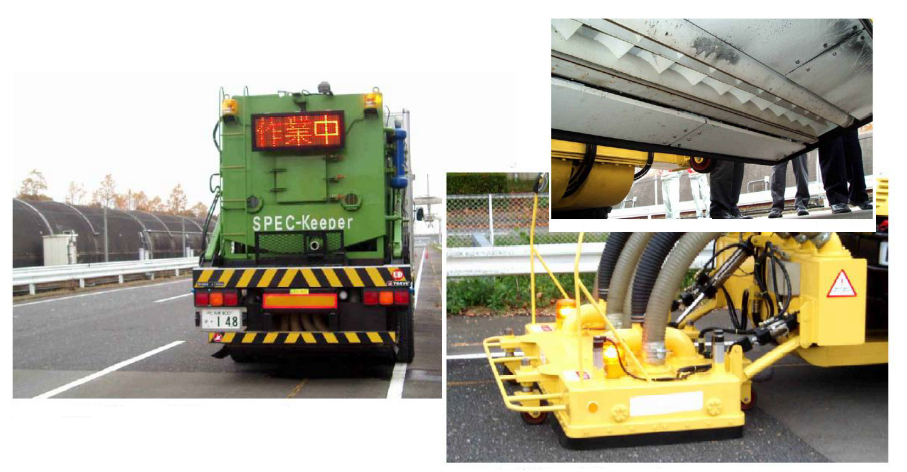 Rysunek 35. Sprzęt wykorzystywany przy oczyszczaniu nawierzchni z asfaltu porowatego[Źródło: Zastosowanie nowoczesnych technologii w konstrukcjach drogowych,Zakopane 15-17.09.2010 r.]Dodatkowe problemy związane są z utrzymaniem właściwości nawierzchni cichych w okresie zimowym. W przypadku niskich temperatur należy zapobiegać zamarznięciu wody w porach nawierzchni poprzez stosowanie soli lub solanki. Z powyższych względów jako alternatywę 
do porowatych nawierzchni cichych zaleca się stosowanie powierzchni z domieszką gumy, charakteryzujących się dobrą skutecznością przeciwhałasową, przy niższych kosztach produkcji i utrzymania. Dodatkową zaletą jest także poprawa bezpieczeństwa ruchu związana 
ze zwiększeniem przyczepności kół samochodu oraz większa trwałość i odporność na spękania i koleiny. Rozwiązanie to sprawdza się dobrze przy pokrywaniu płyt betonowych czy kostki brukowej.Zamiana skrzyżowania na rondoRonda stosuje się w celu upłynnienia ruchu samochodowego oraz zmniejszenia średniej prędkości. W porównaniu z klasycznymi skrzyżowaniami, ruch na rondzie i w jego pobliżu charakteryzuje się łagodniejszymi profilami jazdy (łagodniejsze hamowanie i przyspieszanie 
na dojazdach i odjazdach). W tabeli zestawiono wpływ ruchu przyspieszonego i opóźnionego 
na wielkość generowanego hałasu drogowego w porównaniu z hałasem generowanym 
przez pojazdy poruszające się ruchem jednostajnym z prędkością 50 km/h. Należy zaznaczyć, 
iż wartość redukcji hałasu zależy od prędkości ruchu na dojazdach i odjazdach ze skrzyżowania, od prędkości ruchu na rondzie, promienia ronda oraz lokalizacji punktu obserwacji.Tabela 42. Wpływ ruchu opóźnionego i przyspieszonego na hałas drogowy[Źródło: Traffic Management and Noise Reducing Pavements – Recommedations on Additional Noise Reducing Measures, Silvia Project Deliverable, H. Bendtsen, J. Haberl, U. Sandberg,G. Watts, E. Pucher]W wyniku zjawiska przyspieszania w rejonie skrzyżowań, zamiana ich na rondo jest korzystna. W konsekwencji, dzięki zmniejszeniu prędkości ruchu samochodowego, otrzymuje się redukcję hałasu sięgającą nawet 4 dB. Ponadto przebudowa skrzyżowania na rondo wpływa 
na podniesienie bezpieczeństwa ruchu. Należy zaznaczyć, iż ronda zwłaszcza te o małym promieniu (minironda) ze względu na utrudnienia należy stosować w miejscach, gdzie ruch pojazdów o dużych gabarytach (pojazdy ciężarowe z naczepami, autobusy) jest sporadyczny.Ekrany, tunele i półtunele akustyczneEkrany akustyczne są jednym z popularniejszych działań, mających na celu ograniczenie emisji hałasu. Stanowią one jednak rozwiązanie ostateczne, ponieważ nie likwidują hałasu u źródła, a jedynie stanowią przeszkodę dla rozprzestrzeniającego się hałasu.Skuteczność ekranów zależy również od rodzaju wykonania. Podstawowymi rodzajami ekranów są ekrany z wypełnieniem płytowym, panele betonowe oraz panele typu zielona ściana. Stosuje się również wały ziemne jako samodzielne ekrany, jak również w połączeniu z ekranami akustycznymi innego typu.Podstawowymi kryteriami doboru właściwego ekranu akustycznego są: wymiary ekranu (długość, wysokość),właściwości akustyczne danych rozwiązań,odległość od źródła hałasu oraz wysokość punktu obserwacji.W poniższych tabelach przedstawiono wyniki skuteczności ekranów akustycznych z przeprowadzonych badań przez Zakład Akustyki Środowiska IOŚ PIB. Tabele pokazują zależność skuteczności od takich parametrów jak m.in. wysokość i długość ekranu czy odległość punktu obserwacji od ekranu. Dane zostały przedstawione dla dwóch wariantów – skuteczność akustyczna ekranu na wysokości odpowiadającej połowie wysokości ekranu oraz na wysokości odpowiadającej wysokości ekranu).Tabela 43. Skuteczność akustyczna ekranu (środek ekranu)[Źródło: Badania Zakładu Akustyki Środowiska IOŚ PIB]Tabela 44. Skuteczność akustyczna ekranu (skraj ekranu)[Źródło: Badania Zakładu Akustyki Środowiska IOŚ PIB]Ze względu na estetykę oraz koszty zaleca się stosowanie wałów lub ziemnych ekranów akustycznych z konstrukcją stalową. Ekrany te umożliwiają zastosowanie roślinności pnącej, przez co walory estetyczne są dużo lepsze w porównaniu do standardowych ekranów, a skuteczność akustyczna nie ulega pogorszeniu.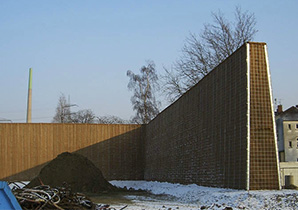 Rysunek 36. Przykładowy ekran akustyczny – ziemny ekran akustyczny z konstrukcją stalową.[Źródło: Ecotec Polska]W przypadku bardzo dużych przekroczeń istnieje możliwość ekranowania dźwięku poprzez budowę tuneli lub półtuneli z elementów dźwiękochłonno-izolacyjnych i/lub odbijających. Rozwiązanie to jest bardzo efektywne. Skuteczność zmniejsza się jedynie przy wjazdach i wyjazdach z tuneli/półtuneli. Zastosowanie takich rozwiązań pozwala na ochronę wyższych kondygnacji budynków. W przypadku stosowania tego typu rozwiązań powinno się stosować elementy pochłaniające w dolnej części konstrukcji oraz przy wjazdach i wyjazdach. Górna część konstrukcji powinna być wykonana z elementów odbijających. Rozwiązanie to jest kosztowne.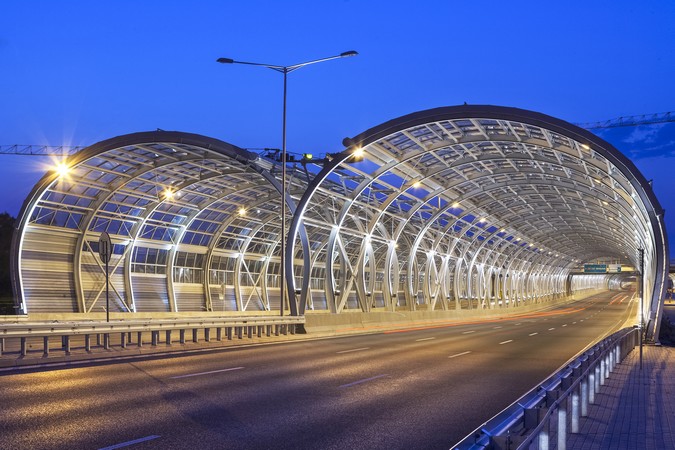 Rysunek 37. Przykładowy półtunel akustyczny [Źródło: KÖNIG STAHL]Kolejnym ze sposobów ekranowania hałasu drogowego jest budowa nowych dróg w wykopach. Zwiększenie odległości między źródłem hałasu (poprzez wprowadzenie bariery), a budynkami chronionymi polepszy warunki akustyczne na terenach chronionych. Rozwiązanie 
to jest szczególnie efektywne przy niskiej zabudowie. W przypadku wysokiej zabudowy można uwzględnić dodatkowo niski ekran akustyczny umieszczony na wykopie. W celu lepszego ekranowania sugeruje się wykonanie wykopu i ekranu tak aby były zagięte w kierunku osi jezdni. Pozwoli to na ograniczenie poziomu hałasu na wyższych piętrach. Efekt taki można uzyskać poprzez odpowiednie ukształtowanie lub za pomocą dodatkowego ekranu.Działania ciągłeProwadzenie właściwej polityki w zakresie planowania przestrzennegoIstotą planowania przestrzennego jest likwidacja lub ograniczenie zarówno istniejących 
jak również prognozowanych problemów ekologicznych, z którymi z reguły wiążą się konflikty społeczne. Świadome kształtowanie polityki przestrzennej jest formą ciągłego procesu, polegającego na poznawaniu i analizowaniu zmieniających się w czasie i przestrzeni zjawisk społeczno-gospodarczych.Perspektywiczne planowanie przestrzenne uwzględniające aspekty ochrony przed hałasem powinno dotyczyć przede wszystkim odpowiedniego lokalizowania obiektów, mogących stanowić źródła hałasu, najlepiej w pewnej odległości od obszarów zamieszkanych, w rejonach przemysłowych. W przypadku obszarów miejskich, stanowiących z reguły duże skupiska zabudowy mieszkalnej, uchwalane miejscowe plany zagospodarowania przestrzennego powinny uwzględniać istniejące źródła hałasu, których wyeliminowanie jest niemożliwe.W przypadku terenów niezagospodarowanych minimalizacja uciążliwości związanych z oddziaływaniem hałasu na etapie planowania przestrzennego możliwa jest również dzięki stosowaniu tzw. zasady strefowania polegającej na wprowadzeniu odpowiedniego zagospodarowania terenu w zależności od istniejącego lub prognozowanego poziomu hałasu. W przypadku właściwego strefowania urbanistycznego wokół tras komunikacyjnych przyjmowany jest podział na strefy od najbardziej zagrożonej hałasem do strefy o najbardziej rygorystycznych wymaganiach dotyczących ochrony akustycznej (najniższych wartościach obowiązujących poziomów normatywnych hałasu).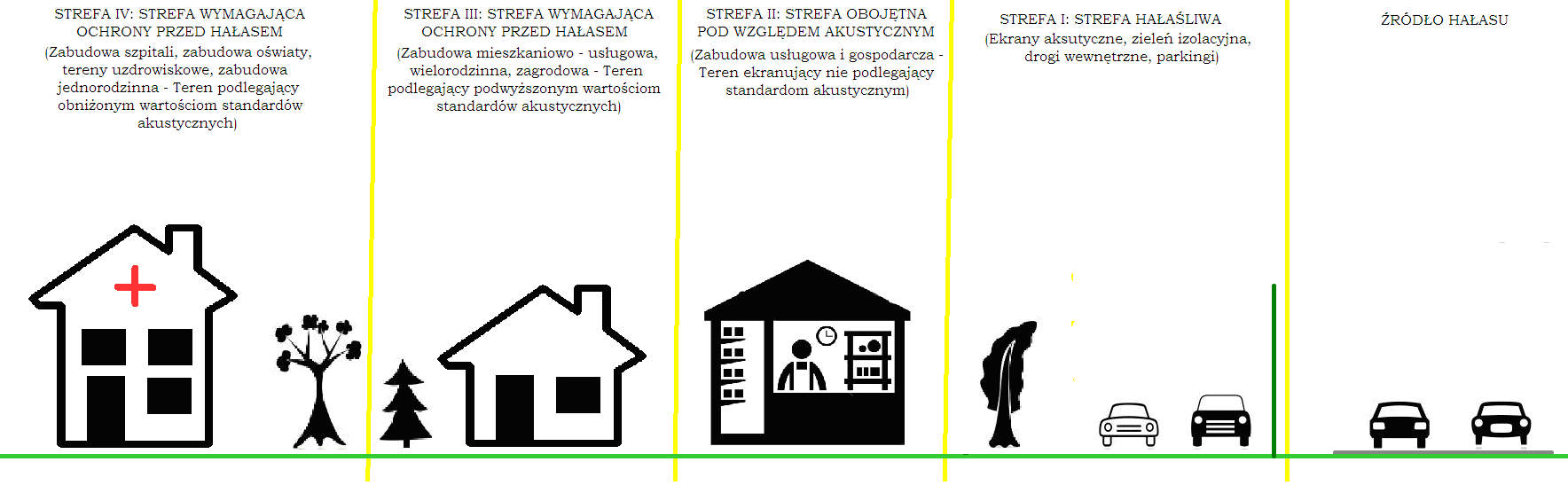 Rysunek 38. Zasady strefowania zabudowy względem źródła hałasu[Źródło: Opracowanie własne]Podstawowym założeniem zasady strefowania jest ekranowanie źródeł hałasu zabudową 
nie podlegającą ochronie akustycznej oraz zwartymi pasami zieleni izolacyjnej. Zieleń izolacyjna wprowadza jedynie niewielkie tłumienie poziomu hałasu, jednakże główną rolę w takich przypadkach odgrywa aspekt psychologiczny. Dla człowieka źródło hałasu wydaje się mniej dokuczliwe wówczas, gdy staje się ono niewidoczne. Odpowiednie stosowanie zasady strefowania pozwala zatem na wcześniejsze ograniczenie uciążliwości związanych z ponadnormatywnym hałasem. Należy jednocześnie zaznaczyć, że stosowanie powyższej zasady winno być ograniczone wyłącznie do ulic, będących źródłem ponadnormatywnego hałasu. Zasada ta nie obowiązuje dla ulic lokalnych, z których następuje bezpośrednia obsługa komunikacyjna usytuowanej w bliskim ich otoczeniu zabudowy wrażliwej.Edukacja ekologicznaEdukacja ekologiczna jako element edukacji środowiskowej stanowi koncepcję kształcenia społeczeństwa pod kątem poszanowania środowiska przyrodniczego. Traktowana może 
być ona jako psychologiczno – pedagogiczny proces wzmacniający walkę z hałasem poprzez kształtowanie świadomości ekologicznej człowieka. Edukacja ekologiczna może obejmować niezwykle szerokie i różnorodne spektrum działań, mających na celu podniesienie poziomu świadomości ekologicznej wśród społeczeństwa o wpływie hałasu na zdrowie człowieka 
oraz przeciwdziałaniu nadmiernej emisji hałasu do środowiska m.in. dzięki kształtowaniu i propagowaniu odpowiednich postaw ekologicznych. Podstawowym celem dla przedmiotowych działań będzie przede wszystkim informowanie, w jaki sposób człowiek może poprzez swoje zachowania wpływać na klimat akustyczny środowiska, z którym jest ściśle związany. Edukacja ekologiczna z założenia powinna obejmować jak najszersze grono odbiorców poczynając 
od najmłodszych (prowadzenie edukacji w przedszkolach i szkołach), a kończąc na dorosłych mieszkańcach w przekroju różnych grup aktywności zawodowej.Edukacja ekologiczna może być realizowana w następujący sposób.:systematyczne przekazywanie informacji do opinii publicznej, za pośrednictwem mediów, informacji o zrealizowanych zabezpieczeniach akustycznych oraz planowanych inwestycjach mających na celu ograniczenie emisji hałasu do środowiska;organizację spotkań przybliżających mieszkańcom znajomości zagadnień prawnych 
oraz sposoby walki z hałasem w środowisku;promowanie i zachęcanie do postaw i zachowań ekologicznych m.in. poprzez promocję komunikacji zbiorowej, rowerowej i pieszej, przestrzeganie dopuszczalnych prędkości jazdy,promowanie i edukację alternatywnych form wykorzystania samochodów, w tym m.in. 
car-pooling (współdzielenie przejazdów poprzez udostępnianie miejsca we własnym samochodzie lub korzystania z wolnego miejsca w inny samochodzie), car-sharing (samochody są udostępniane za opłatą przez floty pojazdów), eco-driving – ekonomiczny i ekologiczny styl jazdy, zwiększający bezpieczeństwo podróży oraz minimalizujący uciążliwości dla środowiska.Przewidywane efekty zaproponowanych działań krótkookresowychZaproponowane w punkcie 4.3 działania zabezpieczające środowiska w perspektywie krótkookresowej wpłyną na środowisko w następujący sposób:Tabela 45. Zestawienie przewidywanych efektów zaproponowanych działań krótkookresowych[Źródło: Opracowanie własne]Funkcjonowanie nowego układu komunikacyjnego wpłynie pozytywnie na środowisko poprzez przejęcie znacznej części ruchu, który w obecnej chwili porusza się po drogach sąsiednich, w tym ruchu szczególnie uciążliwych samochodów ciężkich. Spowoduje to poprawę klimatu akustycznego na terenach znajdujących się w pobliżu dróg, które zostaną odciążone przez drogę ekspresową S5 oraz obwodnicę Inowrocławia. Zastosowanie nowoczesnych materiałów i technologii, w tym wysokiej jakości nawierzchni oraz efektywnych urządzeń ochrony środowiska przyczyni się do zmniejszenia uciążliwości drogi ekspresowej dla środowiska oraz polepszy warunki bezpieczeństwa zarówno dla pieszych jak i dla ruchu samochodowego.Efektywność ekologiczna i ekonomiczna zadań ProgramuW poniższej tabeli przedstawiono wyniki analizy techniczno – ekonomicznej. Wskaźniki oraz sposób wyznaczania zostały opisane w rozdziale 1.3. niniejszego opracowania. Na potrzeby analizy działania dotyczące drogi krajowej nr 5 będą rozpatrywane wspólnie.Tabela 46. Analiza techniczno-ekonomiczna[Źródło: Opracowanie własne]Harmonogram realizacji - wartość wskaźnika M przy analizowanych odcinkach drógW poniższej tabeli zestawione zostały wartości wskaźnika M dla poszczególnych odcinków dróg. Dane zostały posortowane od największego do najmniejszego, dzięki czemu uzyskano harmonogram realizacji. Poniższe dane zostały opracowane na podstawie dokumentu „Mapa akustyczna dla dróg krajowych o ruchu powyżej 3 000 000 pojazdów rocznie na terenie województwa kujawsko-pomorskiego” z 2018 roku. W tabeli zawarto jedynie odcinki, dla których wskaźnik M był większy od zera.Tabela 47. Zestawienie wartości wskaźnika M - harmonogram realizacji[Źródło: Opracowanie własne]Cześć graficznaDo opracowania został dołączony zestaw map pokazujących rozkład izolinii hałasu 
po proponowanych zabezpieczeniach akustycznych – załącznik nr 1.Streszczenie w języku niespecjalistycznymWprowadzenieObowiązek opracowania Programu ochrony środowiska przed hałasem wynika bezpośrednio z uregulowań Dyrektywy 2002/49/WE Parlamentu Europejskiego i Rady z dnia 25 czerwca 2002 r. odnoszącej się do oceny i zarządzania poziomem hałasu w środowisku (Dz. U. UE. L. z 2002 r. Nr 189 poz. 12 z późn. zm.), z której regulacje prawne zostały przetransponowane do polskiego ustawodawstwa Ustawą z dnia 27 kwietnia 2001 roku Prawo ochrony środowiska (Dz. U. z 2018 r. poz. 799 z późn. zm.), zwaną dalej Poś.Podstawę merytoryczną opracowania Programu stanowi „Mapa akustyczna dla dróg krajowych o ruchu powyżej 3 000 000 pojazdów rocznie na terenie województwa kujawsko-pomorskiego” z 2018 r., opracowana w ramach umowy nr 4157/2017 zawartej w dniu 22 listopada 2017 r. Niniejszy Program jest drugim opracowaniem tego typu dla dróg krajowych województwa kujawsko-pomorskiego i stanowi nawiązanie do zapisów Programu uchwalonego w 2012 r. Opracowana w 2018 r. mapa akustyczna dla dróg krajowych pozwoliła na zidentyfikowanie problemów na obszarach, na których poziomy hałasu przekraczają poziomy dopuszczalne, 
co w efekcie dało podstawę do konstruowania działań naprawczych. Program odnosi 
się do hałasu drogowego z uwzględnieniem skuteczności, kosztów oraz ograniczeń wynikających ze stosowania dostępnych środków technicznych oraz organizacyjnych obniżenia hałasu. Charakterystyka obszaru objętego ProgramemOpis obszaruZasięg terytorialny opracowania określa część opisowa Mapy akustycznej dla dróg krajowych o ruchu powyżej 3 000 000 pojazdów rocznie z 2018 r. W ramach niniejszej pracy przeanalizowano drogi krajowe:- DK 5 (3 odcinki: 5, 5b, 5c);- DK 10 (2 odcinki: 10; 10a);- DK 15 (2 odcinki: 15, 15c);- DK 16 (1 odcinek);- DK 25 (1 odcinek);- DK 62 (1 odcinek);- DK 67 (1 odcinek);- DK 80 (1 odcinek);- DK 91 (1 odcinek);- S5 (2 odcinki: S5, S5c);- S10 (1 odcinek);- A1(1 odcinek).Dla powyższych dróg wyróżniono 17 odcinków, na które składało się 219 fragmentów o łącznej długości 614,445 km. Analiza obejmowała pas terenu o szerokości 800 m po obydwu stronach drogi. Poniższa tabela zawiera zestawienie fragmentów dróg wraz z kilometrażem początkowym i końcowym oraz nazwą odcinków.Tabela nr 1. Zestawienie odcinków dróg krajowych objętych Mapą akustyczną z 2018 r. [Źródło: Mapy akustyczne dla dróg krajowych o ruchu powyżej 3 000 000 pojazdów rocznie na terenie województwa kujawsko-pomorskiego]Powyższe odcinki dróg znajdują się na terenie powiatów: sępoleński, nakielski, bydgoski, żniński, mogileński, inowrocławski, radziejowski, aleksandrowski, włocławski, lipnowski, toruński, golubsko-dobrzyński, brodnicki, wąbrzeski, chełmiński, świecki oraz miastach na prawach powiatu: Bydgoszcz, Włocławek, Grudziądz i Toruń.Szacunkowa liczba osób narażonych na hałasNa podstawie opracowanej mapy akustycznej dla dróg krajowych o ruchu powyżej 3 000 000 pojazdów rocznie na terenie województwa kujawsko-pomorskiego określono liczbę ludności narażonej na hałas drogowy w poszczególnych przedziałach. Uzyskane dane zestawiono w tabelach poniżej. Tabela nr 2.Szacunkowa liczba mieszkańców (tys.) narażonych na hałas, oceniany wskaźnikiem LDWN[Źródło: Mapy akustyczne dla dróg krajowych o ruchu powyżej 3 000 000 pojazdów rocznie na terenie województwa kujawsko-pomorskiego]Tabela nr 3. Szacunkowa liczba lokali mieszkańców (tys.), narażonych na hałas, oceniany wskaźnikiem LN[Źródło: Mapy akustyczne dla dróg krajowych o ruchu powyżej 3 000 000 pojazdów rocznie na terenie województwa kujawsko-pomorskiego]Powierzchnia naruszenia dopuszczalnych poziomów hałasuW tabelach poniżej przedstawiona została powierzchnia terenów zagrożonych ponadnormatywnym oddziaływaniem hałasu dla poszczególnych analizowanych odcinków dróg krajowych. Informacje zostały opracowane na podstawie danych z mapy akustycznej i zostały przedstawione dla dwóch wskaźników – LDWN i LN.Tabela nr 4. Powierzchnia (km2) terenów zagrożonych ponadnormatywnym oddziaływaniem hałasu. – wskaźnik LDWN[Źródło: Mapy akustyczne dla dróg krajowych o ruchu powyżej 3 000 000 pojazdów rocznie na terenie województwa kujawsko-pomorskiego]Tabela nr 5. Powierzchnia (km2) terenów zagrożonych ponadnormatywnym oddziaływaniem hałasu. – wskaźnik LN[Źródło: Mapy akustyczne dla dróg krajowych o ruchu powyżej 3 000 000 pojazdów rocznie na terenie województwa kujawsko-pomorskiego]Wyszczególnienie podstawowych kierunków i zakresu działańW ramach Programu zostały zaproponowanie działania niezbędne do przywrócenia dopuszczalnych poziomów hałasu w środowisku.  Podzielono je na trzy rodzaje: krótkookresowe, długookresowe i ciągłe.W tabeli poniżej przedstawiono poszczególne działania mające na celu ograniczanie hałasu na terenach chronionych. Biorąc pod uwagę zmienność sytuacji finansowej zarządców, tworzenie planów działań dla perspektywy wieloletniej obarczone jest stosunkowo dużym ryzykiem, dlatego też w opracowaniu skupiono się na działaniach naprawczych dla celów krótkookresowych z uwzględnieniem działań ciągłych oraz wskazano możliwe sposoby i kierunki działań przewidziane do realizacji w ramach strategii długookresowej. Niniejszy Program ochrony środowiska przed hałasem realizowany będzie w latach 2019÷ 2024.Realizacja działań głównych uwzględnionych w ramach strategii krótkookresowej została skorelowana z planami inwestycyjnymi, co jest gwarantem ich realizacji na etapie przygotowania przedsięwzięcia do ostatecznej realizacji.Tabela nr 6. Działania Programu[Źródło: Opracowanie własne]Analiza trendów zmian klimatu akustycznegoW ramach opracowania „Mapy akustyczne dla dróg krajowych o ruchu powyżej 3 000 000 pojazdów rocznie na terenie województwa kujawsko-pomorskiego” wykonawca dokumentu wykonał analizę trendów zmian klimatu akustycznego bazując na analizach Wojewódzkiego Inspektoratu Ochrony Środowiska w Bydgoszczy. Badanie te dają ogólny obraz zmian i wykazują utrzymywanie się poziomów hałasu przy szlakach komunikacyjnych na porównywalnym poziomie. W zależności od rodzaju odcinka drogi, na przestrzeni kilku lat, obserwowane 
są lokalnie nieznaczne wzrosty lub nieznaczne spadki poziomów hałasu na terenach położonych wzdłuż szlaków komunikacyjnych. Przyczyną tego jest, z jednej strony wzrost natężenia ruchu pojazdów poruszających się po drogach, a z drugiej strony większy udział pojazdów nowoczesnych oraz coraz to lepszy stan dróg krajowych o dużym natężeniu ruchu, na których prowadzone są systematyczne remonty.Przeprowadzony w 2015 roku Generalny Pomiar Ruchu wykazał, że w okresie 2010 - 2015 średni wzrost ruchu na drogach krajowych wyniósł o ok. 13%, przy czym największy wzrost ruchu zanotowano dla samochodów ciężarowych z przyczepami, które generują największy hałas. W przypadku województwa kujawsko-pomorskiego odnotowano wzrost natężenia ruchu w skali województwa o ok. 8,3%. Pomiary natężenia ruchu przeprowadzone w roku 2010 oraz 2015 pozwalają na określenie przyrostu poziomu dźwięku w oparciu o wartości zmian natężenia ruchu na poszczególnych odcinkach drogowych. Na podstawie uzyskanych wyników stwierdzono, że średni wzrost poziomu dźwięku w rejonie analizowanych dróg województwa kujawsko-pomorskiego wynosi ok. 0,1 dB. Największy wzrost odnotowano na drodze krajowej nr 10 na odcinku od Makowisk do węzła Toruń Zachód. Największą redukcję zaobserwowano przy drodze krajowej nr 91 - powodem jest oddanie 
do użytkowania kolejnych odcinków autostrady A1, które wpłynęły na zmniejszenie się natężenia ruchu na DK91.Budowa nowych szlaków komunikacyjnych (autostrady, drogi ekspresowe, obwodnice), w tym szczególnie dróg szybkiego ruchu, znacznie odciąża istniejące drogi krajowe, biegnące często bezpośrednio przez tereny zabudowane. W 2015 roku po raz pierwszy od wielu lat nastąpiła poprawa warunków ruchu na drogach krajowych jednojezdniowych. Do roku 2010 pomimo sukcesywnego oddawania do eksploatacji wielu odcinków dróg szybkiego ruchu, inwestycje nie nadążały za wzrostem ruchu, co powodowało, że długość dróg jednojezdniowych obciążonych ruchem powyżej 15000 poj./dobę stale wzrastała. W 2015 długość dróg jednojezdniowych obciążonych ruchem powyżej 15000 poj./dobę zmalała o 433 km. Z uwagi na szeroki program budowy dróg szybkiego ruchu należy oczekiwać utrzymania tej tendencji również w latach następnych.Zmiana w rozkładzie natężenia ruchu w kierunku sieci dróg szybkiego ruchu, przyczynia 
się do spadku ilości obszarów chronionych objętych przekroczeniami, z uwagi na to, że nowe realizowane odcinki dróg projektowane i budowane są z uwzględnieniem obecnych standardów środowiskowych, w tym szczególnie z uwzględnieniem konieczności minimalizacji wpływu 
na klimat akustyczny.Kształtowanie klimatu akustycznego w perspektywie krótkookresowejW poniższej tabeli zestawione zostały zestawione działania krótkookresowe dla dróg krajowych w zarządzie Generalnej Dyrekcji Dróg Krajowych i Autostrad.Tabela nr 7. Zestawienie działań naprawczych do wykonania w celu poprawy klimatu akustycznego - działania krótkookresowe[Źródło: https://www.gddkia.gov.pl/]Kształtowanie klimatu akustycznego w perspektywie długookresowejPoniżej zestawiono działania długookresowe:modernizacja i remonty istniejących dróg, szczególnie dróg o dużej wartości wskaźnika M;redukcja natężenia ruchu poprzez budowę obwodnic, tworzenie stref z zakazem 
lub ograniczeniem ruchu pojazdów, szczególnie ruchu samochodów ciężarowych;wspieranie i promowanie komunikacji zbiorowej;promowanie pojazdów elektrycznych i hybrydowych, m.in. poprzez komunikację zbiorową;rozpatrzenie konieczności wykonania przeglądu ekologicznego dla rejonów, dla których 
na etapie aktualizacji mapy akustycznej wykazane zostaną dalsze przekroczenia wartości dopuszczalnych hałasu;realizacja działań ciągłych opisanych w Tabeli 6 niniejszego opracowania.Przewidywany efekt zaproponowanych działań naprawczych krótkookresowychZaproponowane w punkcie 5 działania zabezpieczające środowiska w perspektywie krótkookresowej wpłyną na środowisko w następujący sposób:Tabela 48. Zestawienie przewidywanych efektów zaproponowanych działań krótkookresowych[Źródło: Opracowanie własne]Funkcjonowanie nowego układu komunikacyjnego wpłynie pozytywnie na środowisko poprzez przejęcie znacznej części ruchu, który w obecnej chwili porusza się po drogach sąsiednich, w tym ruchu szczególnie uciążliwych samochodów ciężkich. Spowoduje to poprawę klimatu akustycznego na terenach znajdujących się w pobliżu dróg, które zostaną odciążone przez drogę ekspresową S5 oraz obwodnicę Inowrocławia. Zastosowanie nowoczesnych materiałów i technologii, w tym wysokiej jakości nawierzchni oraz efektywnych urządzeń ochrony środowiska przyczyni się do zmniejszenia uciążliwości drogi ekspresowej dla środowiska oraz polepszy warunki bezpieczeństwa zarówno dla pieszych jak i dla ruchu samochodowego.Spis rysunkówRysunek 1. Lokalizacja pierwszego z analizowanych odcinków drogi krajowej nr 5 dla km 6+000 – 35+138 [Źródło: Opracowanie własne]	9Rysunek 2. Lokalizacja pierwszego z analizowanych odcinków drogi krajowej nr 5 dla km 45+182 – 50+163; 61+054 – 70+988 [Źródło: Opracowanie własne]	9Rysunek 3. Lokalizacja pierwszego z analizowanych odcinków drogi krajowej nr 5 dla km 77+795 – 118+188 [Źródło: Opracowanie własne]	10Rysunek 4. Lokalizacja drugiego z analizowanych odcinków drogi krajowej nr 5 (5b)	11Rysunek 5. Lokalizacja trzeciego z analizowanych odcinków drogi krajowej nr 5 (5c)	12Rysunek 6. Lokalizacja analizowanego odcinka drogi krajowej nr 10 dla km 219+283 – 265+368 [Źródło: Opracowanie własne]	13Rysunek 7. Lokalizacja analizowanego odcinka drogi krajowej nr 10 dla km 265+365 – 304+899 [Źródło: Opracowanie własne]	13Rysunek 8. Lokalizacja analizowanego odcinka drogi krajowej nr 10 dla km 315+942 – 355+527	14Rysunek 9. Lokalizacja analizowanego II odcinka drogi krajowej nr 10 (10a).	15Rysunek 10. Lokalizacja pierwszego z analizowanych odcinków drogi krajowej nr 15 dla km 161+762 – 180+506; 182+164 – 199+802	16Rysunek 11. Lokalizacja pierwszego z analizowanych odcinków drogi krajowej nr 15 dla km 201+354 – 230+621 [Źródło: Opracowanie własne]	17Rysunek 12. Lokalizacja pierwszego z analizowanych odcinków drogi krajowej nr 15 dla km 244+539 – 273+085 [Źródło: Opracowanie własne]	17Rysunek 13. Lokalizacja pierwszego z analizowanych odcinków drogi krajowej nr 15 dla km 295+889 – 301+595 [Źródło: Opracowanie własne]	18Rysunek 14. Lokalizacja drugiego z analizowanych odcinków drogi krajowej nr 15 (15c)	19Rysunek 15. Lokalizacja analizowanego odcinka drogi krajowej nr 16	20Rysunek 16. Lokalizacja analizowanego odcinka drogi krajowej nr 25 dla km 93+242 – 94+667	21Rysunek 17. Lokalizacja analizowanego odcinka drogi krajowej nr 25 dla km 142+422 – 145+964	22Rysunek 18. Lokalizacja analizowanego odcinka drogi krajowej nr 25 dla km 155+764 – 189+509	22Rysunek 19. Lokalizacja analizowanego odcinka drogi krajowej nr 62 dla km 11+103 – 32+007 [Źródło: Opracowanie własne]	24Rysunek 20. Lokalizacja analizowanego odcinka drogi krajowej nr 62 dla km 57+247 – 67+082 [Źródło: Opracowanie własne]	24Rysunek 21. Lokalizacja analizowanego odcinka drogi krajowej nr 67	25Rysunek 22. Lokalizacja analizowanego odcinka drogi krajowej nr 80 dla km 0+000 – 0+676	26Rysunek 23. Lokalizacja analizowanego odcinka drogi krajowej nr 80 dla km 16+526 – 44+241	27Rysunek 24. Lokalizacja analizowanego odcinka drogi krajowej nr 80 dla km 53+563 – 53+991	27Rysunek 25. Lokalizacja analizowanego odcinka drogi krajowej nr 91 dla km 115+123 – 121+037	28Rysunek 26. Lokalizacja analizowanego odcinka drogi krajowej nr 91 dla km 138+742 – 168+610	29Rysunek 27. Lokalizacja analizowanego odcinka drogi krajowej nr 91 dla km 173+599 – 183+843	29Rysunek 28. Lokalizacja analizowanego odcinka drogi krajowej nr 91 dla km 198+149 – 210+571	30Rysunek 29. Lokalizacja analizowanego odcinka drogi krajowej nr 91 dla km 248+249 – 257+010	30Rysunek 30. Lokalizacja analizowanego odcinka drogi ekspresowej nr S5 dla km 0+000 – 6+000	32Rysunek 31. Lokalizacja analizowanego odcinka drogi ekspresowej nr S5 dla km 50+163 – 61+064 [Źródło: Opracowanie własne]	32Rysunek 32. Lokalizacja analizowanego odcinka drogi ekspresowej nr S5 (S5c)	33Rysunek 33. Lokalizacja pierwszego z analizowanych odcinków drogi ekspresowej S10a	34Rysunek 34. Lokalizacja analizowanego odcinka autostrady A1	35Rysunek 35. Sprzęt wykorzystywany przy oczyszczaniu nawierzchni z asfaltu porowatego	68Rysunek 36. Przykładowy ekran akustyczny – ziemny ekran akustyczny z konstrukcją stalową.	70Rysunek 37. Przykładowy półtunel akustyczny [Źródło: KÖNIG STAHL]	70Rysunek 38. Zasady strefowania zabudowy względem źródła hałasu	71Spis tabelTabela 1. Dopuszczalne poziomy hałasu w środowisku powodowanego przez poszczególne grupy źródeł hałasu, z wyłączeniem hałasu powodowanego przez starty, lądowania i przeloty statków powietrznych oraz linie elektroenergetyczne.	6Tabela 2. Opis poszczególnych odcinków drogi krajowej nr 5	10Tabela 3. Opis poszczególnych fragmentów drugiego z analizowanych odcinków drogi krajowej nr 5 (5b)	11Tabela 4. Opis poszczególnych fragmentów trzeciego z analizowanych odcinków drogi krajowej nr 5	12Tabela 5. Opis poszczególnych fragmentów analizowanego I odcinka drogi krajowej nr 10.	14Tabela 6. Opis poszczególnych fragmentów analizowanego II odcinka drogi krajowej nr 10.	16Tabela 7. Opis poszczególnych fragmentów pierwszego z analizowanych odcinków drogi krajowej nr 15	18Tabela 8. Opis poszczególnych fragmentów drugiego z analizowanych odcinków drogi krajowej nr 15	20Tabela 9. Opis poszczególnych fragmentów analizowanego odcinka drogi krajowej nr 16	20Tabela 10. Opis poszczególnych fragmentów analizowanego odcinka drogi krajowej nr 25	23Tabela 11. Opis poszczególnych fragmentów analizowanego odcinka drogi krajowej nr 62	25Tabela 12. Opis poszczególnych fragmentów analizowanego odcinka drogi krajowej nr 67	26Tabela 13. Opis poszczególnych fragmentów analizowanego odcinka drogi krajowej nr 80	28Tabela 14. Opis poszczególnych fragmentów pierwszego z analizowanych odcinków drogi krajowej nr 91	31Tabela 15. Opis poszczególnych fragmentów analizowanego odcinka drogi ekspresowej nr S5	33Tabela 16. Opis poszczególnych fragmentów analizowanego drugiego odcinka drogi ekspresowej nr S5	34Tabela 17. Opis poszczególnych fragmentów odcinka drogi ekspresowej S10a	35Tabela 18. Opis poszczególnych fragmentów analizowanego odcinka autostrady A1	35Tabela 19. Zestawienie przekroczeń dopuszczalnych poziomów hałasu drogowego dla województwa kujawsko-pomorskiego	37Tabela 20. Zestawienie przekroczeń dopuszczalnych poziomów hałasu drogowego dla województwa kujawsko-pomorskiego	37Tabela 21. Zestawienie budynków związanych ze stałym lub czasowym pobytem dzieci i młodzieży zagrożonych ponadnormatywnym poziomem hałasu - wskaźnik LDWN	38Tabela 22. Zestawienie budynków związanych ze stałym lub czasowym pobytem dzieci i młodzieży zagrożonych ponadnormatywnym poziomem hałasu - wskaźnik LN	38Tabela 23. Zestawienie szpitali i domów opieki zdrowotnej zagrożonych ponadnormatywnym poziomem hałasu - wskaźnik LDWN	38Tabela 24. Zestawienie szpitali i domów opieki zdrowotnej zagrożonych ponadnormatywnym poziomem hałasu - wskaźnik LN	39Tabela 25. Działania Programu	39Tabela 26. Ograniczenia i obowiązki podmiotów uczestniczących w realizacji Programu	43Tabela 27. Szacunkowa liczba mieszkańców (tys.) narażonych na hałas – wskaźnik LDWN	45Tabela 28. Szacunkowa liczba mieszkańców (tys.) narażonych na hałas – wskaźnik LN	46Tabela 29. Szacunkowa liczba mieszkańców (tys.) zagrożonych ponadnormatywnym oddziaływaniem hałasu – wskaźnik LDWN	46Tabela 30. Szacunkowa liczba mieszkańców (tys.) zagrożonych ponadnormatywnym oddziaływaniem hałasu – wskaźnik LN	47Tabela 31. Powierzchnia (km2) terenów zagrożonych ponadnormatywnym oddziaływaniem hałasu. – wskaźnik LDWN	47Tabela 32. Powierzchnia (km2) terenów zagrożonych ponadnormatywnym oddziaływaniem hałasu. – wskaźnik LN	48Tabela 33. Struktura ruchu na analizowanych odcinkach dróg.	48Tabela 34. Zestawienie działań naprawczych do wykonania w celu poprawy klimatu akustycznego - działania krótkookresowe	56Tabela 35. Zestawienie niezrealizowanych części Programu.	57Tabela 36. Poziom hałasu pojazdów silnikowych	64Tabela 37. Redukcja poziomu hałasu pojazdów w zależności od zmiany prędkości ruchu na asfalcie tradycyjnym	65Tabela 38. Redukcja poziomu hałasu przy zmianie natężenia ruchu	66Tabela 39. Redukcja poziomu hałasu przy zmianie udziału pojazdów ciężkich w potoku ruchu	66Tabela 40. Klasyfikacja nawierzchni pod względem hałaśliwości	66Tabela 41. Klasyfikacja nawierzchni pod względem hałaśliwości	67Tabela 42. Wpływ ruchu opóźnionego i przyspieszonego na hałas drogowy	68Tabela 43. Skuteczność akustyczna ekranu (środek ekranu)	69Tabela 44. Skuteczność akustyczna ekranu (skraj ekranu)	69Tabela 45. Zestawienie przewidywanych efektów zaproponowanych działań krótkookresowych	72Tabela 46. Analiza techniczno-ekonomiczna	75Tabela 47. Zestawienie wartości wskaźnika M - harmonogram realizacji	75Tabela 48. Zestawienie przewidywanych efektów zaproponowanych działań krótkookresowych	89Lp.Rodzaj terenuDopuszczalny długookresowy średni poziom dźwięku A w dBDopuszczalny długookresowy średni poziom dźwięku A w dBDopuszczalny długookresowy średni poziom dźwięku A w dBDopuszczalny długookresowy średni poziom dźwięku A w dBLp.Rodzaj terenuDrogi lub linie kolejoweDrogi lub linie kolejowePozostałe obiekty i działalność będąca źródłem hałasuPozostałe obiekty i działalność będąca źródłem hałasuLp.Rodzaj terenuLDWNprzedział czasu odniesienia równy wszystkim dobom w rokuLNprzedział czasu odniesienia równy wszystkim porom nocyLDWN przedział czasu odniesienia równy wszystkim dobom w rokuLNprzedział czasu odniesienia równy wszystkim porom nocy1a) strefa ochronna „A” uzdrowiskb) Tereny szpitali poza miastem504545402a) Tereny zabudowy mieszkaniowej jednorodzinnejb) Tereny zabudowy związanej ze stałym lub czasowym pobytem dzieci i młodzieżyc) Tereny domów opieki społecznejd) Tereny szpitali w miastach645950403a) Tereny zabudowy mieszkaniowej wielorodzinnej i zamieszkania zbiorowego b) Tereny zabudowy zagrodowejc) Tereny rekreacyjno wypoczynkowed) Tereny mieszkaniowo usługowe685955454Tereny w strefie śródmiejskiej miast powyżej 100 tys. mieszkańców70655545Lp.Numer drogiOpis fragmentuKilometrażKilometrażDługość[km]Lp.Numer drogiOpis fragmentupoczątekkoniecDługość[km]1.5Węzeł Dworzysko - Trzeciewiec6+0008+4432,4432.5Węzeł Dworzysko - Trzeciewiec8+44314+365,9173.5Węzeł Dworzysko - Trzeciewiec14+3619+4615,1014.5Węzeł Dworzysko - Trzeciewiec19+46122+6253,1645.5Trzeciewiec - Borówno22+62527+7615,1366.5Borówno - Osielsko27+76130+4022,6417.5Borówno - Osielsko30+40233+2732,8718.5Osielsko - Bydgoszcz33+27334+9861,7139.5Osielsko - Bydgoszcz34+98635+1380,15210.5Bydgoszcz - Węzeł Bydgoszcz Płd.45+18245+3620,18011.5Bydgoszcz - Węzeł Bydgoszcz Płd.45+36245+5880,22612.5Bydgoszcz - Węzeł Bydgoszcz Płd.45+58850+1634,57513.5Węzeł Bydgoszcz Błonie - Węzeł Szubin61+06463+1082,04414.5Węzeł Bydgoszcz Błonie - Węzeł Szubin63+10866+7933,68515.5Węzeł Bydgoszcz Błonie - Węzeł Szubin66+79369+9883,19516.5Węzeł Bydgoszcz Błonie - Węzeł Szubin69+98870+9881,00017.5Szubin /Obwodnica/ - Wąsosz77+79578+1110,31618.5Szubin /Obwodnica/ - Wąsosz78+11183+2085,09719.5Wąsosz - Żnin83+20888+8575,64920.5Wąsosz - Żnin88+85793+4464,58921.5Żnin /Przejście/93+44693+9610,51522.5Żnin - Modliszewko93+96198+4334,47223.5Żnin - Modliszewko98+433102+7744,34124.5Żnin - Modliszewko102+774106+984,20625.5Żnin - Modliszewko106+980110+9573,97726.5Żnin - Modliszewko110+957117+0056,04827.5Żnin - Modliszewko117+005118+1881,183Lp.Numer drogiOpis fragmentuKilometrażKilometrażDługość[km]Lp.Numer drogiOpis fragmentupoczątekkoniecDługość[km]1.DK 5bWęzeł Szubin - Szubin /Obwodnica/0+0000+8210,8212.DK 5bWęzeł Szubin - Szubin /Obwodnica/0+8212+2021,3813.DK 5bWęzeł Szubin - Szubin /Obwodnica/2+2025+7273,525Lp.Numer drogiOpis fragmentuKilometrażKilometrażDługość[km]Lp.Numer drogiOpis fragmentupoczątekkoniecDługość[km]1.DK 5cWęzeł Nowe Marzy - Węzeł Morsk0+0000+2050,2052.DK 5cWęzeł Nowe Marzy - Węzeł Morsk0+2052+0951,8903.DK 5cWęzeł Nowe Marzy - Węzeł Morsk2+0958+0005,9054.DK 5cWęzeł Nowe Marzy - Węzeł Morsk8+0009+8601,8605.DK 5cWęzeł Nowe Marzy - Węzeł Morsk9+86010+4560,596Lp.Numer drogiOpis fragmentuKilometrażKilometrażDługość[km]Lp.Numer drogiOpis fragmentupoczątekkoniecDługość[km]1.DK 10Wyrzysk - Nakło skrzyż. z DW241219+283219+3230,0402.DK 10Wyrzysk - Nakło skrzyż. z DW241219+323222+1772,8543.DK 10Wyrzysk - Nakło skrzyż. z DW241222+177227+3795,2024.DK 10Wyrzysk - Nakło skrzyż. z DW241227+379232+7345,3555.DK 10Wyrzysk - Nakło skrzyż. z DW241232+734234+9112,1776.DK 10Wyrzysk - Nakło skrzyż. z DW241234+911237+1652,2547.DK 10Nakło skrzyż. z DW241 - Pawłówek237+165239+6072,4428.DK 10Nakło skrzyż. z DW241 - Pawłówek239+607244+014,4039.DK 10Nakło skrzyż. z DW241 - Pawłówek244+01247+9163,90610.DK 10Nakło skrzyż. z DW241 - Pawłówek247+916253+0385,12211.DK 10Nakło skrzyż. z DW241 - Pawłówek253+038258+0985,06012.DK 10Pawłówek - Węzeł Bydgoszcz Błonie258+098261+5533,45513.DK 10Pawłówek - Węzeł Bydgoszcz Błonie261+553264+683,12714.DK 10Pawłówek - Węzeł Bydgoszcz Błonie264+68265+3680,68815.DK 10Węzeł Bydgoszcz Płd. - Makowiska265+368266+0710,70316.DK 10Węzeł Bydgoszcz Płd. - Makowiska266+071269+463,38917.DK 10Węzeł Bydgoszcz Płd. - Makowiska269+46271+9392,47918.DK 10Węzeł Bydgoszcz Płd. - Makowiska271+939272+490,55119.DK 10Węzeł Bydgoszcz Płd. - Makowiska272+49276+9464,45620.DK 10Makowiska - Solec Kuj. skrzyż. z ul. Leśną276+946280+6973,75121.DK 10Solec Kuj. skrzyż. z ul. Leśną - Przyłubie DW 394280+697281+630,93322.DK 10Solec Kuj. skrzyż. z ul. Leśną - Przyłubie DW 394281+63286+5274,89723.DK 10Solec Kuj. skrzyż. z ul. Leśną - Przyłubie DW394286+527288+0151,48824.DK 10Przyłubie DW 394 - Cierpice DW 273288+015291+7133,69825.DK 10Przyłubie DW 394 - Cierpice DW 273291+713294+2082,49526.DK 10Przyłubie DW 394 - Cierpice DW 273294+208298+8994,69127.DK 10Przyłubie DW 394 - Cierpice DW 273298+899301+1242,22528.DK 10Cierpice DW 273 - Węzeł Toruń Zachód301+124304+8993,77529.DK 10Węzeł Lubicz - Lubicz skrzyż. z DW 552315+942317+3131,37130.DK 10Węzeł Lubicz - Lubicz skrzyż. z DW 552317+313317+4150,10231.DK 10Lubicz DW 552 - Lubicz DW 657317+415319+5092,09432.DK 10Lubicz DW 552 - Lubicz DW 657319+509321+0351,52633.DK 10Lubicz Skrzyż. z DW 657 - Dobrzejewice321+035323+8322,79734.DK 10Dobrzejewice - Czernikowo323+832328+9365,10435.DK 10Dobrzejewice - Czernikowo328+936334+9586,02236.DK 10Czernikowo - Kikół334+958340+085,12237.DK 10Czernikowo - Kikół340+080344+5384,45838.DK 10Czernikowo - Kikół344+538347+6973,15939.DK 10Kikół - Lipno347+697352+6724,97540.DK 10Kikół - Lipno352+672355+5272,855Lp.Numer drogiOpis fragmentuKilometrażKilometrażDługość[km]Lp.Numer drogiOpis fragmentupoczątekkoniecDługość[km]1.DK 10aCierpice DW 273 -Węzeł Toruń Zachód0+0001+3331,333Lp.Numer drogiOpis fragmentuKilometrażKilometrażDługość[km]Lp.Numer drogiOpis fragmentupoczątekkoniecDługość[km]1.DK 15Trzemeszno - Kwieciszewo161+762162+1490,3872.DK 15Trzemeszno - Kwieciszewo162+149164+8782,7293.DK 15Trzemeszno - Kwieciszewo164+878169+0344,1564.DK 15Kwieciszewo - Strzelno169+034172+2273,1935.DK 15Kwieciszewo - Strzelno172+227177+0794,8526.DK 15Kwieciszewo - Strzelno177+079180+5063,4277.DK 15Strzelno - Inowrocław182+164185+132,9668.DK 15Strzelno - Inowrocław185+13189+6784,5489.DK 15Strzelno - Inowrocław189+678194+7835,10510.DK 15Inowrocław /ul. Poznańska/194+783195+0530,27011.DK 15Inowrocław /ul. Poznańska/195+053199+8024,74912.DK 15Inowrocław /ul. Toruńska/201+354202+3941,04013.DK 15Inowrocław /Pileckiego/ - Gniewkowo202+394203+0750,68114.DK 15Inowrocław /Pileckiego/ - Gniewkowo203+075205+7412,66615.DK 15Inowrocław /Pileckiego/ - Gniewkowo205+741208+8953,15416.DK 15Inowrocław /Pileckiego/ - Gniewkowo208+895213+4424,54717.DK 15Inowrocław /Pileckiego/ - Gniewkowo213+442214+3540,91218.DK 15Inowrocław /Pileckiego/ - Gniewkowo214+354215+5841,23019.DK 15Gniewkowo - Toruń Zachód215+584216+5780,99420.DK 15Gniewkowo - Toruń Zachód216+578220+3753,79721.DK 15Gniewkowo - Toruń Zachód220+375224+9814,60622.DK 15Gniewkowo - Toruń Zachód224+981229+3554,37423.DK 15Toruń Zachód - Toruń229+355230+0110,65624.DK 15Toruń Zachód - Toruń230+011230+6210,61025.DK 15Toruń - Grębocin244+539245+2220,68326.DK 15Grębocin - Turzno245+222247+7022,48027.DK 15Grębocin - Turzno247+702250+3622,66028.DK 15Grębocin - Turzno250+362251+541,17829.DK 15Turzno - Kowalewo Pom.251+540255+4613,92130.DK 15Turzno - Kowalewo Pom.255+461259+6154,15431.DK 15Turzno - Kowalewo Pom.259+615261+5511,93632.DK 15Turzno - Kowalewo Pom.261+551262+4560,90533.DK 15Turzno - Kowalewo Pom.262+456264+0511,59534.DK 15Kowalewo Pom. - Lipnica264+051268+2684,21735.DK 15Kowalewo Pom. - Lipnica268+268273+0854,81736.DK 15Szabda - Brodnica295+889298+9543,06537.DK 15Brodnica /Przejście/298+954301+5952,641Lp.Numer drogiOpis fragmentuKilometrażKilometrażDługość[km]Lp.Numer drogiOpis fragmentupoczątekkoniecDługość[km]1.DK 15cInowrocław /ul. Staszica/0+0001+1881,1882.DK 15cInowrocław /ul. Staszica/1+1881+4370,2493.DK 15cInowrocław /ul. Staszica/1+4372+0440,607Lp.Numer drogiOpis fragmentuKilometrażKilometrażDługość[km]Lp.Numer drogiOpis fragmentupoczątekkoniecDługość[km]1.DK 16Dolna Grupa - Grudziądz0+0003+4683,4682.DK 16Dolna Grupa - Grudziądz3+4683+5350,0673.DK 16Dolna Grupa - Grudziądz3+5354+6341,099Lp.Numer drogiOpis fragmentuKilometrażKilometrażDługość[km]Lp.Numer drogiOpis fragmentupoczątekkoniecDługość[km]1.DK 25Sępólno Kraj. /Przejście/93+24294+6671,4252.DK 25Tryszczyn - Bydgoszcz142+422145+9643,5423.DK 25Węzeł Bydgoszcz Płd. - Brzoza155+764156+3310,5674.DK 25Węzeł Bydgoszcz Płd. - Brzoza156+331158+6092,2785.DK 25Brzoza - Złotniki Kuj.158+609162+3323,7236.DK 25Brzoza - Złotniki Kuj.162+332166+4714,1397.DK 25Brzoza - Złotniki Kuj.166+471170+0513,588.DK 25Brzoza - Złotniki Kuj.170+051173+8343,7839.DK 25Złotniki Kuj. - Inowrocław173+834175+3481,51410.DK 25Złotniki Kuj. - Inowrocław175+348175+4180,0711.DK 25Złotniki Kuj. - Inowrocław175+418176+0000,58212.DK 25Złotniki Kuj. - Inowrocław176+000180+9524,95213.DK 25Złotniki Kuj. - Inowrocław180+952184+7593,80714.DK 25Złotniki Kuj. - Inowrocław184+759187+40002,64115.DK 25Złotniki Kuj. - Inowrocław187+400188+1530,75316.DK 25Inowrocław /ul. Dworcowa/188+153188+6060,45317.DK 25Inowrocław /ul. Dworcowa/188+606189+5090,903Lp.Numer drogiOpis fragmentuKilometrażKilometrażDługość[km]Lp.Numer drogiOpis fragmentupoczątekkoniecDługość[km]1.DK 62Kobylniki - Radziejów11+10313+6782,5752.DK 62Kobylniki - Radziejów13+67819+4275,7493.DK 62Kobylniki - Radziejów19+42724+5645,1374.DK 62Kobylniki - Radziejów24+56427+6783,1145.DK 62Kobylniki - Radziejów27+67829+2441,5666.DK 62Kobylniki - Radziejów29+24432+0072,7637.DK 62Brześć Kuj. - Węzeł Włocławek Zachód57+24757+7310,4848.DK 62Brześć Kuj. - Węzeł Włocławek Zachód57+73161+0873,3569.DK 62Brześć Kuj. - Węzeł Włocławek Zachód61+08762+3381,25110.DK 62Węzeł Włocławek Zachód - Włocławek62+33863+9411,60311.DK 62Węzeł Włocławek Zachód - Włocławek63+94167+0823,141Lp.Numer drogiOpis fragmentuKilometrażKilometrażDługość[km]Lp.Numer drogiOpis fragmentupoczątekkoniecDługość[km]1.DK 67Lipno /Przejście/0+0001+0761,0762.DK 67Lipno /Przejście/1+0761+3340,258Lp.Numer drogiOpis fragmentuKilometrażKilometrażDługość[km]Lp.Numer drogiOpis fragmentupoczątekkoniecDługość[km]1.DK 80Pawłówek - Bydgoszcz0+0000+6760,6762.DK 80Bydgoszcz - Strzyżawa16+52618+1731,6473.DK 80Strzyżawa - Zła Wieś Wielka18+17322+2524,0794.DK 80Strzyżawa - Zła Wieś Wielka22+25227+1674,9155.DK 80Strzyżawa - Zła Wieś Wielka27+16729+7152,5486.DK 80Zła Wieś Wielka - Toruń29+71534+7795,0647.DK 80Zła Wieś Wielka - Toruń34+77940+0515,2728.DK 80Zła Wieś Wielka - Toruń40+05143+4393,3889.DK 80Zła Wieś Wielka - Toruń43+43944+2410,80210.DK 80Toruń - Węzeł Lubicz53+56353+9910,428Lp.Numer drogiOpis fragmentuKilometrażKilometrażDługość[km]Lp.Numer drogiOpis fragmentupoczątekkoniecDługość[km]1.DK 91Dolna Grupa - Węzeł Nowe Marzy115+123119+5354,4122.DK 91Dolna Grupa - Węzeł Nowe Marzy119+535121+0371,5023.DK 91Przechowo - Chełmno138+742141+4752,7334.DK 91Przechowo - Chełmno141+475145+1203,6455.DK 91Przechowo - Chełmno145+120147+6742,5546.DK 91Chełmno - Obwodnica Chełmna147+674148+7821,1087.DK 91Obwodnica Chełmna - Stolno148+782151+8623,0808.DK 91Stolno - Kończewice151+862157+3085,4469.DK 91Stolno - Kończewice157+308160+7343,42610.DK 91Stolno - Kończewice160+734164+3683,63411.DK 91Stolno - Kończewice164+368168+6104,24212.DK 91Grzywna - Łysomice173+599177+2263,62713.DK 91Grzywna - Łysomice177+226180+6093,38314.DK 91Łysomice - Toruń180+609183+8433,23415.DK 91Toruń - Nowy Ciechocinek198+149198+5330,38416.DK 91Toruń - Nowy Ciechocinek198+533202+1233,59017.DK 91Toruń - Nowy Ciechocinek202+123205+9643,84118.DK 91Toruń - Nowy Ciechocinek205+964210+5714,60719.DK 91Włocławek – Kowal /Obwodnica/248+249249+5291,28020.DK 91Włocławek – Kowal /Obwodnica/249+529255+4915,96221.DK 91Włocławek – Kowal /Obwodnica/255+491257+0101,519Lp.Numer drogiOpis fragmentuKilometrażKilometrażDługość[km]Lp.Numer drogiOpis fragmentupoczątekkoniecDługość[km]1.S5Węzeł Terespol - Węzeł Dworzysko0+0000+7750,7752.S5Węzeł Terespol - Węzeł Dworzysko0+7753+9833,2083.S5Węzeł Terespol - Węzeł Dworzysko3+9835+0051,0224.S5Węzeł Dworzysko - Trzeciewiec5+0055+5680,5635.S5Węzeł Dworzysko - Trzeciewiec5+5686+0000,4326.S5Węzeł Bydgoszcz Płd. - Węzeł Bydgoszcz Błonie50+16354+1433,987.S5Węzeł Bydgoszcz Płd. - Węzeł Bydgoszcz Błonie54+14358+8674,7248.S5Węzeł Bydgoszcz Błonie - Węzeł Szubin58+86761+0642,197Lp.Numer drogiOpis fragmentuKilometrażKilometrażDługość[km]Lp.Numer drogiOpis fragmentupoczątekkoniecDługość[km]1.S5cWęzeł Nowe Marzy - Węzeł Morsk10+45610+9060,452.S5cWęzeł Morsk - Węzeł Terespol10+90611+7120,8063.S5cWęzeł Morsk-Węzeł Terespol11+71212+5870,8754.S5cWęzeł Morsk-Węzeł Terespol12+58716+9434,3565.S5cWęzeł Morsk-Węzeł Terespol16+94317+7050,762Lp.Numer drogiOpis fragmentuKilometrażKilometrażDługość[km]Lp.Numer drogiOpis fragmentupoczątekkoniecDługość[km]1.S10aWęzeł Toruń Zachód - Węzeł Toruń Południe1+3337+1645,8312.S10aWęzeł Toruń Zachód - Węzeł Toruń Południe7+16411+1003,9363.S10aWęzeł Toruń Zachód - Węzeł Toruń Południe11+10011+8900,7904.S10aWęzeł Toruń Zachód - Węzeł Toruń Południe11+89012+1650,275Lp.Numer drogiOpis fragmentuKilometrażKilometrażDługość[km]Lp.Numer drogiOpis fragmentupoczątekkoniecDługość[km]1.A1Węzeł Lubicz - Węzeł Toruń Południe151+900152+3690,4692.A1Węzeł Toruń Południe - Węzeł Ciechocinek152+369155+5563,1873.A1Węzeł Toruń Południe - Węzeł Ciechocinek155+556159+914,3544.A1Węzeł Toruń Południe - Węzeł Ciechocinek159+910164+2414,3315.A1Węzeł Ciechocinek - Węzeł Włocławek Płn.164+241167+8533,6126.A1Węzeł Ciechocinek - Węzeł Włocławek Płn.167+853172+4234,5707.A1Węzeł Ciechocinek - Węzeł Włocławek Płn.172+423175+6963,2738.A1Węzeł Ciechocinek - Węzeł Włocławek Płn.175+696180+5274,8319.A1Węzeł Ciechocinek - Węzeł Włocławek Płn.180+527184+1733,64610.A1Węzeł Ciechocinek - Węzeł Włocławek Płn.184+173187+1803,00711.A1Węzeł Włocławek Płn. - Węzeł Włocławek Zachód187+180189+0291,84912.A1Węzeł Włocławek Płn. - Węzeł Włocławek Zachód189+029192+4863,45713.A1Węzeł Włocławek Płn. - Węzeł Włocławek Zachód192+486195+9463,46014.A1Węzeł Włocławek Zachód - Węzeł Kowal195+946199+4593,51315.A1Węzeł Włocławek Zachód - Węzeł Kowal199+459202+8383,37916.A1Węzeł Włocławek Zachód - Węzeł Kowal202+838206+3233,48517.A1Węzeł Włocławek Zachód - Węzeł Kowal206+323210+2363,91318.A1Węzeł Włocławek Zachód - Węzeł Kowal210+236212+3322,09619.A1Węzeł Włocławek Zachód - Węzeł Kowal212+332216+7064,37420.A1Węzeł Kowal - Węzeł Kutno Płn.216+706221+3864,6821.A1Węzeł Kowal - Węzeł Kutno Płn.221+386226+8785,49222.A1Węzeł Kowal - Węzeł Kutno Płn.226+878230+8183,940Województwo kujawsko-pomorskieWskaźnik LDWN - przekroczeniaWskaźnik LDWN - przekroczeniaWskaźnik LDWN - przekroczeniaWskaźnik LDWN - przekroczeniaWskaźnik LDWN - przekroczeniaWojewództwo kujawsko-pomorskiedo 5 dB5 - 10dB10 - 15dB15 - 20dBpow. 20 dBPowierzchnia obszarów zagrożonych w danym zakresie [km2]1,6920,6850,1010,0000,000Liczba lokali mieszkalnych w danym zakresie [tys.]3,0651,3890,1370,0000,000Liczba zagrożonych mieszkańców w danym zakresie [tys.]10,2044,6300,4690,0000,000Liczba budynków szkolnych i przedszkolnych w danym zakresie105000Liczba budynków służby zdrowia, opieki społecznej i socjalnej w danym zakresie30000Inne obiekty budowlane istotne z punktu widzenia ochrony przed hałasem00000Województwo kujawsko-pomorskieWskaźnik LN - przekroczeniaWskaźnik LN - przekroczeniaWskaźnik LN - przekroczeniaWskaźnik LN - przekroczeniaWskaźnik LN - przekroczeniaWojewództwo kujawsko-pomorskiedo 5 dB5 - 10dB10 - 15dB15 - 20dBpow. 20 dBPowierzchnia obszarów zagrożonych w danym zakresie [km2]1,7570,6860,0250,0000,000Liczba lokali mieszkalnych w danym zakresie [tys.]3,2611,2980,0920,0000,000Liczba zagrożonych mieszkańców w danym zakresie [tys.]10,8824,3140,3170,0000,000Liczba budynków szkolnych i przedszkolnych w danym zakresie83000Liczba budynków służby zdrowia, opieki społecznej i socjalnej w danym zakresie10000Inne obiekty budowlane istotne z punktu widzenia ochrony przed hałasem00000Lp.Numer drogiWskaźnik hałasu (LDWN)Wskaźnik hałasu (LDWN)Wskaźnik hałasu (LDWN)Wskaźnik hałasu (LDWN)Wskaźnik hałasu (LDWN)Lp.Numer drogi0-55-1010-1515-20>20Lp.Numer drogi[dB][dB][dB][dB][dB]Lp.Numer drogiStan warunków akustycznych środowiskaStan warunków akustycznych środowiskaStan warunków akustycznych środowiskaStan warunków akustycznych środowiskaStan warunków akustycznych środowiskaLp.Numer droginiedobryniedobryzłyzłybardzo zły1.DK 10220002.DK 15520003.DK 25010004.DK 62200005.DK 9110000SumaSuma105000Lp.Numer drogiWskaźnik hałasu (LN)Wskaźnik hałasu (LN)Wskaźnik hałasu (LN)Wskaźnik hałasu (LN)Wskaźnik hałasu (LN)Lp.Numer drogi0-55-1010-1515-20>20Lp.Numer drogi[dB][dB][dB][dB][dB]Lp.Numer drogiStan warunków akustycznych środowiskaStan warunków akustycznych środowiskaStan warunków akustycznych środowiskaStan warunków akustycznych środowiskaStan warunków akustycznych środowiskaLp.Numer droginiedobryniedobryzłyzłybardzo zły1.DK 10210002.DK 15520003.DK 2510000SumaSuma83000Lp.Numer drogiWskaźnik hałasu (LDWN)Wskaźnik hałasu (LDWN)Wskaźnik hałasu (LDWN)Wskaźnik hałasu (LDWN)Wskaźnik hałasu (LDWN)Lp.Numer drogi0-55-1010-1515-20>20Lp.Numer drogi[dB][dB][dB][dB][dB]Lp.Numer drogiStan warunków akustycznych środowiskaStan warunków akustycznych środowiskaStan warunków akustycznych środowiskaStan warunków akustycznych środowiskaStan warunków akustycznych środowiskaLp.Numer droginiedobryniedobryzłyzłybardzozły1.DK 5100002.DK 1520000SumaSuma30000Lp.Numer drogiWskaźnik hałasu (LN)Wskaźnik hałasu (LN)Wskaźnik hałasu (LN)Wskaźnik hałasu (LN)Wskaźnik hałasu (LN)Lp.Numer drogi0-55-1010-1515-20>20Lp.Numer drogi[dB][dB][dB][dB][dB]Lp.Numer drogiStan warunków akustycznych środowiskaStan warunków akustycznych środowiskaStan warunków akustycznych środowiskaStan warunków akustycznych środowiskaStan warunków akustycznych środowiskaLp.Numer droginiedobryniedobryzłyzłybardzozły1.DK 1510000SumaSuma10000StrategiaDziałaniaOrgan odpowiedzialnyKrótkookresowaPodjęcie działań związanych z realizacją inwestycji umożliwiających wyprowadzenie ruchu samochodowego poza tereny ścisłej zabudowy mieszkaniowej (planowanie przedsięwzięcia, uzyskanie decyzji dla modernizacji, rozbudowy istniejących oraz budowy nowych dróg)Zarządzający drogąKrótkookresowaRemonty i modernizacje nawierzchni drogowychZarządzający drogąKrótkookresowaRealizacja działań naprawczych nałożonych 
w ramach wykonywanych opracowań środowiskowych (analiz porealizacyjnych, przeglądów ekologicznych, itp.)Zarządzający drogąDługookresowaOcena skuteczności i stopnia realizacji działań podjętych w ramach niniejszego Programu ochrony środowiska przed hałasem na etapie wykonywania aktualizacji ProgramuZarządzający drogąDługookresowaRozpatrzenie konieczności wykonania przeglądu ekologicznego dla rejonów, dla których na etapie aktualizacji mapy akustycznej wykazane zostaną dalsze przekroczenia wartości dopuszczalnych hałasuZarządzający drogąDługookresowaModernizacja, rozbudowa oraz budowa nowych drógZarządzający drogąDługookresowaRedukcja natężenia ruchu poprzez budowę obwodnic, tworzenie stref z zakazem lub ograniczeniem ruchu pojazdówZarządzający drogąDługookresowaWspieranie i promowanie komunikacji zbiorowej, m.in. poprzez kreowanie priorytetów dla komunikacji, podnoszenie standardów przewozów, rozwijanie floty taboru, wprowadzenie inteligentnych systemówJednostki samorządoweDługookresowaPromowanie pojazdów elektrycznych i hybrydowych, m.in. poprzez komunikację zbiorowąJednostki samorządoweDziałania ciągłeProwadzenie właściwej polityki w zakresie planowania przestrzennego (planowanie nowych źródeł hałasu w oddaleniu od obszarów podlegających ochronie akustycznej, stosowanie zasad strefowania zabudowy, ograniczanie na etapie uchwalania MPZP możliwości lokalizowania nowych obszarów podlegających ochronie akustycznej w strefach oddziaływania hałasu o poziomie większym od dopuszczalnego)Rada miasta, Rada gminyDziałania ciągłeProwadzenie edukacji ekologicznej w zakresie możliwości minimalizacji oddziaływania akustycznego pochodzącego od ruchu pojazdów (promowanie komunikacji zbiorowej oraz proekologicznych postaw w zakresie korzystania z pojazdów samochodowych, stopniowa eliminacja pojazdów niespełniających wymagań akustycznych)Jednostki samorządowe, Organizacje pozarządoweDziałania ciągłeProwadzenie kontroli stanu nawierzchni drogowychZarządzający drogąDziałania ciągłeProwadzenie remontów nawierzchni, wynikających z realizowanych corocznych przeglądów stanu nawierzchni drogowejZarządzający drogąDziałania ciągłeProwadzenie kontroli przestrzegania przepisów dotyczących prędkości ruchu.Policja, Inspekcja Transportu DrogowegoDziałaniaTermin realizacjiKrótkookresowe2019 – 2024 (okres obowiązywania niniejszego dokumentu)Długookresoweod 2024 (z możliwością realizacji wcześniej w przypadku posiadanych środków finansowych)Ciągłeod 2019 (przez cały okres obowiązywania niniejszego dokumentu oraz po tym okresie)DziałaniePodmiot zobowiązany do realizacjiRealizacja działań naprawczych wskazanych
w Programie Zarządzający drogami, Jednostki samorządowe, Organizacje pozarządowe, Policja, Inspekcja Transportu DrogowegoUchwalanie aktów prawa miejscowego Rada miast/Rada gminy/Rada Powiatu/Sejmik Województwa Prowadzenie pomiarów hałasu w środowisku w przypadkach interwencji - kontroliWojewódzki inspektor ochrony środowiskaProwadzenie właściwej polityki w zakresie planowania przestrzennegoRada miasta/Rada gminy/Sejmik Województwa Sporządzanie i przekazywanie marszałkowi województwa rocznych raportów z postępów realizacji ProgramuZarządzający drogami/Wójt/Burmistrz/Prezydent Miasta/StarostaRaportowanie informacji o wydanych decyzjach przez inne organyWójt/Burmistrz/Prezydent Miasta Regionalna Dyrekcja Ochrony ŚrodowiskaLp.Nr drogiWskaźnik hałasu LDWNWskaźnik hałasu LDWNWskaźnik hałasu LDWNWskaźnik hałasu LDWNWskaźnik hałasu LDWNLp.Nr drogi55-6060-6565-7070-75>75Lp.Nr drogi[dB][dB][dB][dB][dB]1.55,5482,6302,2501,7950,0002.107,1453,7602,4981,1290,0453.159,1134,8603,6632,1770,2364.160,2760,1290,0560,0110,0005.252,9811,7491,3060,8360,3076.621,1980,7590,6980,2080,0287.670,7390,4700,2870,2250,1518.801,0960,7310,3270,0150,0009.912,7291,0730,4050,1000,00010.S54,2981,2540,2760,0160,00011.S100,7400,5080,0530,0000,00012.A14,2741,0700,1330,0260,000Lp.Nr drogiWskaźnik hałasu LNWskaźnik hałasu LNWskaźnik hałasu LNWskaźnik hałasu LNWskaźnik hałasu LNLp.Nr drogi55-6060-6565-7070-75>75Lp.Nr drogi[dB][dB][dB][dB][dB]1.55,0312,4242,0641,0230,0392.105,8263,3252,1040,5150,0173.157,7414,4373,0911,0920,1924.160,2090,1040,0360,0000,0005.252,0021,8500,7000,5020,0916.620,9750,9030,2710,0590,0007.670,4670,2470,2580,1750,0008.800,9740,5430,0980,0000,0009.912,1380,7380,2630,0380,00010.S53,6050,8260,1530,0000,00011.S100,8050,3220,0140,0000,00012.A13,3950,5770,0650,0000,000Lp.Nr drogiWskaźnik hałasu LDWNWskaźnik hałasu LDWNWskaźnik hałasu LDWNWskaźnik hałasu LDWNWskaźnik hałasu LDWNLp.Nr drogi0-55-1010-1515-20>20Lp.Nr drogi[dB][dB][dB][dB][dB]Lp.Nr drogiStan warunków akustycznych środowiskaStan warunków akustycznych środowiskaStan warunków akustycznych środowiskaStan warunków akustycznych środowiskaStan warunków akustycznych środowiskaLp.Nr droginiedobryniedobryzłyzłybardzo zły1.52,0541,2410,2100,0000,0002.102,0860,6790,0310,0000,0003.153,8221,9090,2280,0000,0004.160,0200,0000,0000,0000,0005.251,5410,7210,0000,0000,0006.620,4270,0900,0000,0000,0007.670,3440,1550,0000,0000,0008.800,1420,0030,0000,0000,0009.910,2610,0580,0000,0000,00010.S50,0660,0020,0000,0000,00011.S100,0420,0000,0000,0000,00012.A10,0650,0000,0000,0000,000Lp.Nr drogiWskaźnik hałasu LNWskaźnik hałasu LNWskaźnik hałasu LNWskaźnik hałasu LNWskaźnik hałasu LNLp.Nr drogi0-55-1010-1515-20>20Lp.Nr drogi[dB][dB][dB][dB][dB]Lp.Nr drogiStan warunków akustycznych środowiskaStan warunków akustycznych środowiskaStan warunków akustycznych środowiskaStan warunków akustycznych środowiskaStan warunków akustycznych środowiskaLp.Nr droginiedobryniedobryzłyzłybardzo zły1.52,2631,1530,0670,0000,0002.102,3130,5490,0170,0000,0003.154,2702,0030,2330,0000,0004.160,0360,0000,0000,0000,0005.251,2070,5630,0910,0000,0006.620,5160,0730,0000,0000,0007.670,4760,1860,0000,0000,0008.800,0980,0000,0000,0000,0009.910,2630,0380,0000,0000,00010.S50,1460,0000,0000,0000,00011.S100,0140,0000,0000,0000,00012.A10,0650,0000,0000,0000,000Lp.Nr drogiWskaźnik hałasu LDWNWskaźnik hałasu LDWNWskaźnik hałasu LDWNWskaźnik hałasu LDWNWskaźnik hałasu LDWNLp.Nr drogi0-55-1010-1515-20>20Lp.Nr drogi[dB][dB][dB][dB][dB]Lp.Nr drogiStan warunków akustycznych środowiskaStan warunków akustycznych środowiskaStan warunków akustycznych środowiskaStan warunków akustycznych środowiskaStan warunków akustycznych środowiskaLp.Nr droginiedobryniedobryzłyzłybardzo zły1.50,3860,2050,0500,0000,0002.100,4650,1970,0250,0000,0003.150,4520,1670,0250,0000,0004.160,0080,0000,0000,0000,0005.250,1520,0700,0030,0000,0006.620,0680,0140,0000,0000,0007.670,0120,0090,0000,0000,0008.800,0600,0130,0000,0000,0009.910,0770,0220,0000,0000,00010.S50,0250,0020,0000,0000,00011.S100,0090,0030,0000,0000,00012.A10,0250,0020,0000,0000,000Lp.Nr drogiWskaźnik hałasu LNWskaźnik hałasu LNWskaźnik hałasu LNWskaźnik hałasu LNWskaźnik hałasu LNLp.Nr drogi0-55-1010-1515-20>20Lp.Nr drogi[dB][dB][dB][dB][dB]Lp.Nr drogiStan warunków akustycznych środowiskaStan warunków akustycznych środowiskaStan warunków akustycznych środowiskaStan warunków akustycznych środowiskaStan warunków akustycznych środowiskaLp.Nr droginiedobryniedobryzłyzłybardzo zły1.50,3880,2250,0130,0000,0002.100,4470,1870,0030,0000,0003.150,4730,2230,0080,0000,0004.160,0100,0010,0000,0000,0005.250,1790,0200,0010,0000,0006.620,0920,0180,0000,0000,0007.670,0140,0090,0010,0000,0008.800,0670,0010,0000,0000,0009.910,0680,0090,0000,0000,00010.S50,0370,0040,0000,0000,00011.S100,0080,0020,0000,0000,00012.A10,0180,0030,0000,0000,000Lp.Nr drogiKilometrażKilometrażPora dniaPora dniaPora wieczoruPora wieczoruPora nocyPora nocyLp.Nr drogioddoPora dniaPora dniaPora wieczoruPora wieczoruPora nocyPora nocySDRLp.Nr drogioddo6:00-18:006:00-18:0018:00-22:0018:00-22:0022:00-6:0022:00-6:00SDRLp.Nr drogioddoIlość pojazdówIlość pojazdówIlość pojazdówIlość pojazdówIlość pojazdówIlość pojazdówSDRLp.Nr drogioddoLekkie [poj./h]Ciężkie [poj./h]Lekkie [poj./h]Ciężkie [poj./h]Lekkie [poj./h]Ciężkie [poj./h]SDR1.56+0008+4438439197017895031049954147042.58+44314+3608439197017895031049954147043.514+36019+4618439197017895031049954147044.519+46122+6258439197017895031049954147045.522+62527+76110028195122894661195804167336.527+76130+40210769197224784851329920179537.530+40233+27310769197224784851329920179538.533+27334+98616659217234975021686863253799.534+98635+138166592172349750216868632537910.545+18245+362163152410370348214387812512911.545+36245+588163152410370348214387812512912.545+58850+163163152410370348214387812512913.561+06463+10882501830195953813697221466814.563+10866+79382501830195953813697221466815.566+79369+98882501830195953813697221466816.569+98870+98882501830195953813697221466817.577+79578+111486515301140410638659924218.578+11183+208486515301140410638659924219.583+20888+8575599142513133947046681010320.588+85793+4465599142513133947046681010321.593+44693+9616630151215943899957421186222.593+96198+4335304161113954469057521041323.598+433102+7745304161113954469057521041324.5102+774106+9805304161113954469057521041325.5106+980110+9575304161113954469057521041326.5110+957117+0055304161113954469057521041327.5117+005118+1885304161113954469057521041328.5b2+2025+727410116921055447698642863529.5c0+0000+2057699240018135529507981421230.5c0+2052+0957699240018135529507981421231.5c2+0958+0007699240018135529507981421232.5c8+0009+8607699240018135529507981421233.5c9+86010+4567699240018135529507981421234.A1151+900152+3691162730023367998146213022175835.A1152+369155+5561141723013542824119214472072336.A1155+556159+9101141723013542824119214472072337.A1159+910164+2411141723013542824119214472072338.A1164+241167+8531251322853569813141614062200239.A1167+853172+4231251322853569813141614062200240.A1172+423175+6961251322853569813141614062200241.A1175+696180+5271251322853569813141614062200242.A1180+527184+1731251322853569813141614062200243.A1184+173187+1801251322853569813141614062200244.A1187+180189+0291136222432837809141615092017645.A1189+029192+4861136222432837809141615092017646.A1192+486195+9461136222432837809141615092017647.A1195+946199+4591126322083924797131215482105248.A1199+459202+8381126322083924797131215482105249.A1202+838206+3231126322083924797131215482105250.A1206+323210+2361126322083924797131215482105251.A1210+236212+3321126322083924797131215482105252.A1212+332216+7061126322083924797131215482105253.A1216+706221+3861120315383514627144613151964354.A1221+386226+8781120315383514627144613151964355.A1226+878230+8181120315383514627144613151964356.S50+0000+7755632167613314117937651060857.S50+7753+9835632167613314117937651060858.S53+9835+0055632167613314117937651060859.S55+0055+56884391970178950310499541470460.S55+5686+00084391970178950310499541470461.S550+16354+14372012690137962272110871370062.S554+14358+86772012690137962272110871370063.S558+86761+06482501830195953813697221466864.S5c11+71212+5875671213013025867569741141965.S5c12+58716+9435671213013025867569741141966.S5c16+94317+7055671213013025867569741141967.10219+283219+323536413951246366677552960068.10219+323222+177536413951246366677552960069.10222+177227+379536413951246366677552960070.10227+379232+734536413951246366677552960071.10232+734234+911536413951246366677552960072.10234+911237+165536413951246366677552960073.10237+165239+6075586138713293609005831014574.10239+607244+0105586138713293609005831014575.10244+010247+9165586138713293609005831014576.10247+916253+0385586138713293609005831014577.10253+038258+0985586138713293609005831014578.10258+098261+5538557212416424579367101442679.10261+553264+6808557212416424579367101442680.10264+680265+3688557212416424579367101442681.10265+368266+0715801201411974885877221080982.10266+071269+4605801201411974885877221080983.10269+460271+9395801201411974885877221080984.10271+939272+4905801201411974885877221080985.10272+490276+9465801201411974885877221080986.10276+946280+6978808210116685229908561494587.10280+697281+6306377185914274808979451198588.10281+630286+5276377185914274808979451198589.10286+527288+0156377185914274808979451198590.10288+015291+7137072176715004847658201240891.10291+713294+2087072176715004847658201240892.10294+208298+8997072176715004847658201240893.10298+899301+1247072176715004847658201240894.10301+124304+8997059184414844968118311252595.10315+942317+313118531503300235313825321862596.10317+313317+415118531503300235313825321862597.10317+415319+509161001735365341418566922445098.10319+509321+035161001735365341418566922445099.10321+035323+832962114602373359123161215656100.10323+832328+93663901268136232386858110792101.10328+936334+95863901268136232386858110792102.10334+958340+0804924136011043726085448912103.10340+080344+5384924136011043726085448912104.10344+538347+6974924136011043726085448912105.10347+697352+6724857129511093415755808757106.10352+672355+5274857129511093415755808757107.10a0+0001+33370591844148449681183112525108.15161+762162+1494317133611433178384358386109.15162+149164+8784317133611433178384358386110.15164+878169+0344317133611433178384358386111.15169+034172+22760701310141230993143010462112.15172+227177+07960701310141230993143010462113.15177+079180+50660701310141230993143010462114.15182+164185+13057841425151334893052810528115.15185+130189+67857841425151334893052810528116.15189+678194+78357841425151334893052810528117.15194+783195+0531279219472646398146658419833118.15195+053199+8021279219472646398146658419833119.15203+075205+74171041368158829098045811788120.15205+741208+89571041368158829098045811788121.15208+895213+44271041368158829098045811788122.15213+442214+35471041368158829098045811788123.15214+354215+58471041368158829098045811788124.15215+584216+57869511440162330395647011743125.15216+578220+37569511440162330395647011743126.15220+375224+98169511440162330395647011743127.15224+981229+35569511440162330395647011743128.15229+355230+01178721011166017289430911918129.15230+011230+62178721011166017289430911918130.15244+539245+222897310262039169109430413605131.15245+222247+7026869762159013874218510286132.15247+702250+3626869762159013874218510286133.15250+362251+5406869762159013874218510286134.15251+540255+46170321346170525392935911624135.15255+461259+61570321346170525392935911624136.15259+615261+55170321346170525392935911624137.15261+551262+45670321346170525392935911624138.15262+456264+05170321346170525392935911624139.15264+051268+268569319261543432102273011346140.15268+268273+085569319261543432102273011346141.15295+889298+95492241459178927099438714123142.15298+954301+5951044814922254261107434815877143.15c0+0001+1881164718382289381102850317686144.15c1+1881+4371164718382289381102850317686145.15c1+4372+0441312115503057329124841819723146.160+0003+468945412441942220102636014246147.163+4683+535945412441942220102636014246148.163+5354+634945412441942220102636014246149.2593+24294+6677422898153514654816710716150.25142+422145+9647185719159812677016110559151.25155+764156+3311566918163351275152642323060152.25156+331158+6091566918163351275152642323060153.25158+609162+3326704914136715866223410039154.25162+332166+4716704914136715866223410039155.25166+471170+0516704914136715866223410039156.25170+051173+8346704914136715866223410039157.25173+834175+348612772112501405982109046158.25175+348175+418612772112501405982109046159.25175+418176+000612772112501405982109046160.25176+000180+952612772112501405982109046161.25180+952184+759612772112501405982109046162.25184+759187+400612772112501405982109046163.25187+400188+153612772112501405982109046164.25188+153188+60695081413197425387129914318165.25188+606189+50995081413197425387129914318166.6211+10313+6785995100213601925652399353167.6213+67819+4275995100213601925652399353168.6219+42724+5645995100213601925652399353169.6224+56427+6785995100213601925652399353170.6227+67829+2445995100213601925652399353171.6229+24432+0075995100213601925652399353172.6257+24757+7315838101612361986183069212173.6257+73161+0875838101612361986183069212174.6261+08762+3385838101612361986183069212175.6262+33863+94174341069150118968126211136176.6263+94167+08274341069150118968126211136177.670+0001+07699501146197323967116414143178.671+0761+33499501146197323967116414143179.800+0000+676779211061837217109036612408180.8016+52618+173110119452028141118519015500181.8018+17322+252683665912701025021549523182.8022+25227+167683665912701025021549523183.8027+16729+715683665912701025021549523184.8029+71534+7798752720179613867715812241185.8034+77940+0518752720179613867715812241186.8040+05143+4398752720179613867715812241187.8043+43944+2418752720179613867715812241188.8053+56353+9911321110112844201132133018918189.91115+123119+5355467132910742726514119204190.91119+535121+0375467132910742726514119204191.91138+742141+4755040123810022555424168493192.91141+475145+1205040123810022555424168493193.91145+120147+6745040123810022555424168493194.91151+862157+308484311909992534904498224195.91157+308160+734484311909992534904498224196.91160+734164+368484311909992534904498224197.91164+368168+610484311909992534904498224198.91173+599177+22670131306153527983839011361199.91177+226180+60970131306153527983839011361200.91180+609183+8439730898193216787827513880201.91198+149198+5336536848150318668837010131202.91198+533202+1236536848150318668837010131203.91202+123205+9646536848150318668837010131204.91205+964210+5716536848150318668837010131205.91248+249249+529512084710812135584208239206.91249+529255+491512084710812135584208239207.91255+491257+010512084710812135584208239208.S10a1+3337+16462862164152957979299012340209.S10a7+16411+10062862164152957979299012340210.S10a11+10011+89062862164152957979299012340211.S10a11+89012+16562862164152957979299012340212.5b0+0000+821825018301959538136972214668213.5b0+8212+2024101169210554476986428635214.15201+354202+39480181310207429188541212990215.15202+394203+07571041368158829098045811788216.91147+674148+78277521472153928676846012277217.91148+782151+86264551294123225468744010362218.S5c10+45610+90676992400181355295079814212219.S5c10+90611+71256712130130258675697411419Lp.Nazwa zadaniaPlanowany termin realizacjiSzacunkowe koszty [PLN]1Droga ekspresowa S5 odc. Nowe Marzy – Dworzysko2015 - 2019374 722 113,702Droga ekspresowa S5 odc. Dworzysko – Aleksandrowo2015 - 2019409 760 779,953Droga ekspresowa S5 odc. Aleksandrowo – Tryszczyn2015 - 2020369 000 000,004Droga ekspresowa S5 odc. Tryszczyn – Białe Błota2015 - 2020328 476 590,775Droga ekspresowa S5 odc. Białe Błota – Szubin2015 - 2019259 926 113,826Droga ekspresowa S5 odc. Szubin – Jaroszewo2015 - 2019351 971 806,207Droga ekspresowa S5 odc. Jaroszewo – gr. województwa2015 - 2019421 818 666,518Budowa obwodnicy Inowrocławia w ciągu drogi krajowej nr 15 i 25 - etap II (łącznik)2017 - 201993 972 000,00Odcinek drogiNazwa zadaniaPrzyczyny braku realizacjiDroga krajowa nr 5 od km 33+273 do km 35+138 Osielsko - BydgoszczFotoradar w km 34+650 (P) i w km 35+050 (L),Przegląd ekologiczny dla ekranu akustycznego w km 34+750 – 35+015,Fotoradar w km 34+800 (P) i w km 35+100 (L),Fotoradar w km 34+800 (P) i w km 35+100 (L),Przegląd ekologiczny dla ekranu akustycznego w km 34+050 – 34+560,Przegląd ekologiczny dla ekranu akustycznego w km 33+700 – 33+900,Przegląd ekologiczny, w zakresie realizacji cichej nawierzchni w km 33+400 – 34+000,Przegląd ekologiczny dla ekranu akustycznego w km 33+450 – 33+550.Zdaniem oddziału GDDKiA w Bydgoszczy zastosowanie proponowanych działań jest nieuzasadnione ekonomicznie ze względu na nieuwzględnienie w Programie prowadzonych prac projektowych i planowej budowy drogi ekspresowej S-5 na odcinku Nowe Marzy – Świecie – Bydgoszcz – Cotoń, dzięki której nastąpi znaczne zmniejszenie natężenia ruchu na rozpatrywanej drodze.Droga krajowa nr 25Rozbudowa drogi krajowej nr 25 w km 156+420 – 163+900Zadanie niezrealizowane ze względu na brak środków finansowych.[Źródło: Opracowanie własne][Źródło: Opracowanie własne][Źródło: Opracowanie własne]Lp.PojazdRodzaj silnikaRodzaj silnikaLp.Pojazdo zapłonie iskrowymo zapłonie samoczynnym1Motocykl z silnikiem o pojemności skokowej:- nieprzekraczającej 125 cm3;- większej niż 125 cm39496--2Samochód osobowy93963Pojazd samochodowy o dopuszczalnej masie całkowitej nieprzekraczającej 3,5 t z wyjątkiem samochodu osobowego931024Inny pojazd samochodowy98108Zmiana prędkości ruchuWielkość redukcji hałasu [dB]Wielkość redukcji hałasu [dB]Zmiana prędkości ruchuPojazdy lekkiePojazdy ciężkieod 130 do 120 km/godz.1,0-od 120 do 110 km/godz.1,1-od 110 do 100 km/godz.1,2-od 100 do 90 km/godz.1,31,0od 90 do 80 km/godz.1,51,1od 80 do 70 km/godz.1,71,2od 70 do 60 km/godz.1,91,4od 60 do 50 km/godz.2,31,7od 50 do 40 km/godz.2,82,1od 40 do 30 km/godz.3,62,7Redukcja natężenia ruchu [%]Redukcja hałasu [dB]100,5201,0301,6402,2503,0756,0Redukcja udziału pojazdówciężkich w potoku ruchu [%]50km/h80km/hod 5 do 00,7 dB1,0 dBod 10 do 01,4 dB1,9 dBod 15 do 02,0 dB2,6 dBKlasa / symbolWartość poziomu dźwięku [dB(A)]Przykłady warstw ścieralnychKlasa / symbolLI (SPB-80)Przykłady warstw ścieralnychNawierzchnie cicheNC(<73,0)71,5Pojedyncze dywaniki porowate 
o uziarnieniu kruszywa ≤ 10mmPodwójne dywaniki porowateNawierzchnie poroelastyczneNawierzchnie 
o zredukowanej hałaśliwościZH(73,0 ÷ 75,9)74,5SMA i betony asfaltowe
o uziarnieniu < 10mmDywaniki bitumiczne
o uziarnieniu kruszywa < 10mmPojedyncze dywaniki porowate 
o uziarnieniu kruszywa > 10mmNawierzchnie 
o normalnej hałaśliwościNH(76,0 ÷ 79,0)77,5SMA o uziarnieniu kruszywa > 10mmDywaniki bitumiczne o uziarnieniu 10 – 16 mmBetony asfaltowe o uziarnieniu < 16mmBetony cementowe o optymalnym teksturowaniuNawierzchnie 
o podwyższonej hałaśliwościPH(79,1 ÷ 81,0)80,0Powierzchniowe utrwaleniaUszorstnione nawierzchnie typu SMABetony asfaltowe o uziarnieniu ≥ 16mmKlasyczne betony cementoweBetonowa kostka brukowa przy optymalnych układach połączeńNawierzchnie 
o nadmiernej hałaśliwości
NNH(>81,0)82,0(86,0 – kostka kamienna)Kostka kamiennaBetonowa kostka brukowa bez optymalizacji połączeńBetony cementowe poprzecznie rowkowanePrędkość pomiarowaRedukcja równoważnego poziomu dźwięku w odniesieniu do odcinka porównawczego z nawierzchnią SMA11 [dB]Redukcja równoważnego poziomu dźwięku w odniesieniu do odcinka porównawczego z nawierzchnią SMA11 [dB]Redukcja równoważnego poziomu dźwięku w odniesieniu do odcinka porównawczego z nawierzchnią SMA11 [dB]Redukcja równoważnego poziomu dźwięku w odniesieniu do odcinka porównawczego z nawierzchnią SMA11 [dB]Prędkość pomiarowaAsfalt porowaty PA8Beton asfaltowy do cienkich warstw BBTM8Mieszanka SMA5Mieszanka SMA830 km/h1,22,82,41,350 km/h2,73,82,01,470 km/h2,93,31,91,5Przyspieszenie / Opóźnienie [m/s2]Kategoria pojazduWzrost / Spadek poziomu hałasu [dB]Opis manewru1Lekki+1,7Średnie przyspieszenie2Lekki+4,5Ostre przyspieszenie0,5Ciężki+2,1Średnie przyspieszenie1Ciężki+4,5Ostre przyspieszenie-1Lekki-0,8Lekkie hamowanie-2Lekki-1,17Ostre hamowanie-1,5Ciężki (2 osie)-4,5Średnie hamowanieWysokość ekranuakustycznego [m]Długość ekranu akustycznego [m]Odległość punktu obserwacji od ekranu [m]Wysokość punktuobserwacji [m]Rzeczywista skuteczność ekranowania [dB]380404,01,04322404,04,76 zakończony dyfraktorem200257,510,1Wysokość ekranuakustycznego [m]Długość ekranu akustycznego [m]Odległość punktu obserwacji od ekranu [m]Wysokość punktuobserwacji [m]Rzeczywista skuteczność ekranowania [dB]380604,00,24322504,04,46 zakończony dyfraktorem200257,54,7Lp.Nazwa zadaniaDziałania1Droga ekspresowa S5 odc. Nowe Marzy – DworzyskoZmiana natężenia ruchu na drodze krajowej nr 5 poprzez budowę nowego przebiegu drogi (przejęcie przez drogę S5 części ruchu z istniejących dróg oraz odsunięcie ruchu ciężkiego od obszarów zabudowanych)Budowa ekranów akustycznych2Droga ekspresowa S5 odc. Dworzysko – AleksandrowoZmiana natężenia ruchu na drodze krajowej nr 5 poprzez budowę nowego przebiegu drogi (przejęcie przez drogę S5 części ruchu z istniejących dróg oraz odsunięcie ruchu ciężkiego od obszarów zabudowanych)Budowa ekranów akustycznych3Droga ekspresowa S5 odc. Aleksandrowo – TryszczynZmiana natężenia ruchu na drodze krajowej nr 5 poprzez budowę nowego przebiegu drogi (przejęcie przez drogę S5 części ruchu z istniejących dróg oraz odsunięcie ruchu ciężkiego od obszarów zabudowanych)Budowa ekranów akustycznych4Droga ekspresowa S5 odc. Tryszczyn – Białe BłotaZmiana natężenia ruchu na drodze krajowej nr 5 poprzez budowę nowego przebiegu drogi (przejęcie przez drogę S5 części ruchu z istniejących dróg oraz odsunięcie ruchu ciężkiego od obszarów zabudowanych)Budowa ekranów akustycznych5Droga ekspresowa S5 odc. Białe Błota – SzubinZmiana natężenia ruchu na drodze krajowej nr 5 poprzez budowę nowego przebiegu drogi (przejęcie przez drogę S5 części ruchu z istniejących dróg oraz odsunięcie ruchu ciężkiego od obszarów zabudowanych)Budowa ekranów akustycznych6Droga ekspresowa S5 odc. Szubin – JaroszewoZmiana natężenia ruchu na drodze krajowej nr 5 poprzez budowę nowego przebiegu drogi (przejęcie przez drogę S5 części ruchu z istniejących dróg oraz odsunięcie ruchu ciężkiego od obszarów zabudowanych)Budowa ekranów akustycznych7Droga ekspresowa S5 odc. Jaroszewo – gr. województwaZmiana natężenia ruchu na drodze krajowej nr 5 poprzez budowę nowego przebiegu drogi (przejęcie przez drogę S5 części ruchu z istniejących dróg oraz odsunięcie ruchu ciężkiego od obszarów zabudowanych)Budowa ekranów akustycznych7Budowa obwodnicy Inowrocławia w ciągu drogi krajowej nr 15 i 25 - etap II (łącznik)Zmiana natężenia ruchu na drodze krajowej nr 25 oraz drodze krajowej nr 15 na terenie miasta InowrocławRemont nawierzchni drogi krajowej nr 25Budowa ekranów akustycznychLp.Nazwa zadaniaWskaźnikiWskaźnikiWskaźnikiWskaźnikiWskaźnikiWskaźnikiWskaźnikiLp.Nazwa zadaniaM przed realizacjąM po realizacjiSKCHEekonEekolWKS1Droga ekspresowa S5 odc. Nowe Marzy – DworzyskoDroga ekspresowa S5 odc. Dworzysko – AleksandrowoDroga ekspresowa S5 odc. Aleksandrowo – TryszczynDroga ekspresowa S5 odc. Tryszczyn – Białe BłotaDroga ekspresowa S5 odc. Białe Błota – SzubinDroga ekspresowa S5 odc. Szubin – JaroszewoDroga ekspresowa S5 odc. Jaroszewo – gr. województwa3363,8709,7127909,50,0250,8578,9%40,122Budowa obwodnicy Inowrocławia w ciągu drogi krajowej nr 15 i 25 - etap II (łącznik)Lp.Numer drogiID odcinkaKilometrażKilometrażWartość wskaźnika MLp.Numer drogiID odcinkapoczątekkoniecWartość wskaźnika M1.57080693+961118+1881102,402.1570906194+783199+8021085,983.1571414251+540264+051957,664.1571220298+954301+595674,465.1071001219+283237+165656,006.257100693+24294+667655,827.57080483+20893+446612,768.5, 5b, S5708010+821 (DK 5b)58+867 (S5)561,009.627091611+10332+007524,2110.1570914169+034180+506521,2411.15c709200+0001+437517,3312.1071002237+165258+098479,4613.2570904188+153189+509441,0814.1071419323+832334+958437,3715.1570911202+394215+584411,4416.67713110+0001+334324,8617.5, S5711085+005 (S5)22+625 (DK5)299,6418.57080593+44693+961268,6719.15c709211+4372+044259,3520.1071224317+415321+035232,4321.2570903173+834188+153220,9022.1570908182+164194+783219,8823.5c, S5c711160+000 (DK 5c)10+906 (S5c)197,7824.1570913161+762169+034189,0225.1571421201+354202+394182,9326.1571217264+051273+085158,7927.1071213347+697355+527154,8928.1071212321+035323+832152,5029.9171120115+123121+037146,2430.2570902158+609173+834137,1031.1071418334+958347+697112,3732.2570901155+764158+609107,8233.627130857+24762+338104,9634.1571219295+889298+95498,1135.1570912215+584229+35590,4136.57080377+79583+20884,5037.807120818+17329+71574,6838.1070810265+368276+94665,9839.57142022+62527+76159,9040.57110927+76133+27359,3341.57111033+27335+13855,8342.S10a712231+33312+16549,0743.1571216245+222251+54048,7644.16711110+0004+63440,6145.1070812288+015301+12436,9746.9171106148+782151+86234,5847.S57080950+16358+86734,1148.807120929+71544+24128,5749.9171302198+149210+57127,7050.10, 10a708150+500 (DK 10a)301+124 (DK 10)25,9351.9171105138+742147+67422,4152.A171409195+946216+70620,8953.S5c7110410+90617+70520,8554.1070813280+697288+01519,4155.1070808258+098265+36818,0956.9171201151+862168+61016,8357.A171406152+369164+24114,2858.9171203173+599180+60912,3559.A171407164+241187+18011,7660.1571215244+539245+22211,5761.A171408187+180195+9466,4562.5b708140+8215+7274,0363.627141362+33867+0823,4864.9171204180+609183+8433,2165.9171304248+249257+0102,6166.1070811276+946280+6972,4467.1570918229+355230+6212,2068.9171417147+674148+7821,8369.A171206151+900152+3691,7070.57080745+18250+1631,5771.S5711070+0005+0051,4072.A171410216+706230+8181,3273.80710030+0000+6760,7474.807120716+52618+1730,1575.1071211315+942317+4150,03Lp.ID odcinkaNumer drogiNumer drogiKilometrażKilometrażDługośćNazwaLp.ID odcinkaKraj.Epoczątekkoniec[km]Nazwa1711085E2616+0008+4432,443Węzeł Dworzysko-Trzeciewiec2711085E2618+44314+365,917Węzeł Dworzysko-Trzeciewiec3711085E26114+36019+4615,101Węzeł Dworzysko-Trzeciewiec4711085E26119+46122+6253,164Węzeł Dworzysko-Trzeciewiec5714205E26122+62527+7615,136Trzeciewiec-Borówno6711095E26127+76130+4022,641Borówno-Osielsko7711095E26130+40233+2732,871Borówno-Osielsko8711105E26133+27334+9861,713Osielsko-Bydgoszcz9711105E26134+98635+1380,152Osielsko-Bydgoszcz10708075E26145+18245+3620,180Bydgoszcz-Węzeł Bydgoszcz Płd.11708075E26145+36245+5880,226Bydgoszcz-Węzeł Bydgoszcz Płd.12708075E26145+58850+1634,575Bydgoszcz-Węzeł Bydgoszcz Płd.13708015E26161+06463+1082,044Węzeł Bydgoszcz Błonie-Węzeł Szubin14708015E26163+10866+7933,685Węzeł Bydgoszcz Błonie-Węzeł Szubin15708015E26166+79369+9883,195Węzeł Bydgoszcz Błonie-Węzeł Szubin16708015E26169+98870+9881,000Węzeł Bydgoszcz Błonie-Węzeł Szubin17708035E26177+79578+1110,316Szubin/Obwodnica/-Wąs Osz18708035E26178+11183+2085,097Szubin/Obwodnica/-Wąs Osz19708045E26183+20888+8575,649Wąsosz-Żnin20708045E26188+85793+4464,589Wąsosz-Żnin21708055E26193+44693+9610,515Żnin/Przejście/22708065E26193+96198+4334,472Żnin-Modliszewko23708065E26198+433102+7744,341Żnin-Modliszewko24708065E261102+774106+984,206Żnin-Modliszewko25708065E261106+98110+9573,977Żnin-Modliszewko26708065E261110+957117+0056,048Żnin-Modliszewko27708065E261117+005118+1881,183Żnin-Modliszewko28708145bE2612+2025+7273,525Węzeł Szubin-Szubin/Obwodnica/29711165cE2610+0000+2050,205Węzeł Nowe Marzy-Węzeł Morsk30711165cE2610+2052+0951,890Węzeł Nowe Marzy-Węzeł Morsk31711165cE2612+0958+0005,905Węzeł Nowe Marzy-Węzeł Morsk32711165cE2618+0009+8601,860Węzeł Nowe Marzy-Węzeł Morsk33711165cE2619+8610+4560,596Węzeł Nowe Marzy-Węzeł Morsk3471206A1E75151+9152+3690,469Węzeł Lubicz-Węzeł Toruń Południe3571406A1E75152+369155+5563,187Węzeł Toruń Południe - Węzeł Ciechocinek3671406A1E75155+556159+914,354Węzeł Toruń Południe - Węzeł Ciechocinek3771406A1E75159+91164+2414,331Węzeł Toruń Południe - Węzeł Ciechocinek3871407A1E75164+241167+8533,612Węzeł Ciechocinek - Węzeł Włocławek Płn.3971407A1E75167+853172+4234,57Węzeł Ciechocinek - Węzeł Włocławek Płn.4071407A1E75172+423175+6963,273Węzeł Ciechocinek - Węzeł Włocławek Płn.4171407A1E75175+696180+5274,831Węzeł Ciechocinek - Węzeł Włocławek Płn.4271407A1E75180+527184+1733,646Węzeł Ciechocinek - Węzeł Włocławek Płn.4371407A1E75184+173187+183,007Węzeł Ciechocinek - Węzeł Włocławek Płn.4471408A1E75187+18189+0291,849Węzeł Włocławek Płn. - Węzeł Włocławek Zachód4571408A1E75189+029192+4863,457Węzeł Włocławek Płn. - Węzeł Włocławek Zachód4671408A1E75192+486195+9463,460Węzeł Włocławek Płn. - Węzeł Włocławek Zachód4771409A1E75195+946199+4593,513Węzeł Włocławek Zachód-Węzeł Kowal4871409A1E75199+459202+8383,379Węzeł Włocławek Zachód-Węzeł Kowal4971409A1E75202+838206+3233,485Węzeł Włocławek Zachód-Węzeł Kowal5071409A1E75206+323210+2363,913Węzeł Włocławek Zachód-Węzeł Kowal5171409A1E75210+236212+3322,096Węzeł Włocławek Zachód-Węzeł Kowal5271409A1E75212+332216+7064,374Węzeł Włocławek Zachód-Węzeł Kowal5371410A1E75216+706221+3864,68Węzeł Kowal-Węzeł Kutno Płn.5471410A1E75221+386226+8785,492Węzeł Kowal-Węzeł Kutno Płn.5571410A1E75226+878230+8183,940Węzeł Kowal-Węzeł Kutno Płn.5671107S5E2610+0000+7750,775Węzeł Terespol-Węzeł Dworzysko5771107S5E2610+7753+9833,208Węzeł Terespol-Węzeł Dworzysko5871107S5E2613+9835+0051,022Węzeł Terespol-Węzeł Dworzysko5971108S5E2615+0055+5680,563Węzeł Dworzysko-Trzeciewiec6071108S5E2615+5686+0000,432Węzeł Dworzysko-Trzeciewiec6170809S5E26150+16354+1433,980Węzeł Bydgoszcz Płd. - Węzeł Bydgoszcz Błonie6270809S5E26154+14358+8674,724Węzeł Bydgoszcz Płd. - Węzeł Bydgoszcz Błonie6370801S5E26158+86761+0642,197Węzeł Bydgoszcz Błonie-Węzeł Szubin6471104S5cE26111+71212+5870,875Węzeł Morsk-Węzeł Terespol6571104S5cE26112+58716+9434,356Węzeł Morsk-Węzeł Terespol6671104S5cE26116+94317+7050,762Węzeł Morsk-Węzeł Terespol677100110219+283219+3230,040Wyrzysk-Nakło skrzyż. z DW241687100110219+323222+1772,854Wyrzysk-Nakło skrzyż. z DW241697100110222+177227+3795,202Wyrzysk-Nakło skrzyż. z DW241707100110227+379232+7345,355Wyrzysk-Nakło skrzyż. z DW241717100110232+734234+9112,177Wyrzysk-Nakło skrzyż. z DW241727100110234+911237+1652,254Wyrzysk-Nakło skrzyż. z DW241737100210237+165239+6072,442Nakło skrzyż. z DW241 - Pawłówek747100210239+607244+014,403Nakło skrzyż. z DW241 - Pawłówek757100210244+01247+9163,906Nakło skrzyż. z DW241 - Pawłówek767100210247+916253+0385,122Nakło skrzyż. z DW241 - Pawłówek777100210253+038258+0985,060Nakło skrzyż. z DW241 - Pawłówek787080810258+098261+5533,455Pawłówek-Węzeł Bydgoszcz Błonie797080810261+553264+683,127Pawłówek-Węzeł Bydgoszcz Błonie807080810264+68265+3680,688Pawłówek-Węzeł Bydgoszcz Błonie817081010265+368266+0710,703Węzeł Bydgoszcz Płd. - Makowiska827081010266+071269+463,389Węzeł Bydgoszcz Płd. - Makowiska837081010269+46271+9392,479Węzeł Bydgoszcz Płd. - Makowiska847081010271+939272+490,551Węzeł Bydgoszcz Płd. - Makowiska857081010272+49276+9464,456Węzeł Bydgoszcz Płd. - Makowiska867081110276+946280+6973,751Makowiska-Solec Kuj. skrzyż. z ul. Leśną877081310280+697281+630,933Solec Kuj. skrzyż. z ul. Leśną - Przyłubie Dw394887081310281+63286+5274,897Solec Kuj. skrzyż. z ul. Leśną- Przyłubie Dw394897081310286+527288+0151,488Solec Kuj. skrzyż. Z ul. Leśną- Przyłubie Dw394907081210288+015291+7133,698Przyłubie DW394-Cierpice DW273917081210291+713294+2082,495Przyłubie DW394-Cierpice DW 273927081210294+208298+8994,691Przyłubie DW394-Cierpice DW 273937081210298+899301+1242,225Przyłubie DW394-Cierpice DW 273947081510301+124304+8993,775Cierpice DW273 -Węzeł Toruń Zachód957121110315+942317+3131,371Węzeł Lubicz-Lubicz skrzyż. z DW552967121110317+313317+4150,102Węzeł Lubicz-Lubicz skrzyż. z DW552977122410317+415319+5092,094Lubicz DW552-Lubicz DW657987122410319+509321+0351,526Lubicz DW552-Lubicz DW657997121210321+035323+8322,797Lubicz skrzyż. z DW657-Dobrzejewice1007141910323+832328+9365,104Dobrzejewice -Czernikowo1017141910328+936334+9586,022Dobrzejewice -Czernikowo1027141810334+958340+085,122Czernikowo-Kikół1037141810340+08344+5384,458Czernikowo-Kikół1047141810344+538347+6973,159Czernikowo-Kikół1057121310347+697352+6724,975Kikół-Lipno1067121310352+672355+5272,855Kikół-Lipno1077081510a0+0001+3331,333Cierpice DW273 -Węzeł Toruń Zachód1087091315161+762162+1490,387Trzemeszno-Kwieciszewo1097091315162+149164+8782,729Trzemeszno-Kwieciszewo1107091315164+878169+0344,156Trzemeszno-Kwieciszewo1117091415169+034172+2273,193Kwieciszewo-Strzelno1127091415172+227177+0794,852Kwieciszewo-Strzelno1137091415177+079180+5063,427Kwieciszewo-Strzelno1147090815182+164185+132,966Strzelno-Inowrocław1157090815185+13189+6784,548Strzelno-Inowrocław1167090815189+678194+7835,105Strzelno-Inowrocław1177090615194+783195+0530,27Inowrocław /ul. Poznańska/1187090615195+053199+8024,749Inowrocław /ul. Poznańska/1197091115203+075205+7412,666Inowrocław/Pileckiego/-Gniewkowo1207091115205+741208+8953,154Inowrocław/Pileckiego/-Gniewkowo1217091115208+895213+4424,547Inowrocław/Pileckiego/-Gniewkowo1227091115213+442214+3540,912Inowrocław/Pileckiego/-Gniewkowo1237091115214+354215+5841,230Inowrocław/Pileckiego/-Gniewkowo1247091215215+584216+5780,994Gniewkowo-Toruń Zachód1257091215216+578220+3753,797Gniewkowo-Toruń Zachód1267091215220+375224+9814,606Gniewkowo-Toruń Zachód1277091215224+981229+3554,374Gniewkowo-Toruń Zachód1287091815229+355230+0110,656Toruń Zachód-Toruń1297091815230+011230+6210,61Toruń Zachód-Toruń1307121515244+539245+2220,683Toruń-Grębocin1317121615245+222247+7022,480Grębocin-Turzno1327121615247+702250+3622,660Grębocin-Turzno1337121615250+362251+541,178Grębocin-Turzno1347141415251+54255+4613,921Turzno-Kowalewo Pom.1357141415255+461259+6154,154Turzno-Kowalewo Pom.1367141415259+615261+5511,936Turzno-Kowalewo Pom.1377141415261+551262+4560,905Turzno-Kowalewo Pom.1387141415262+456264+0511,595Turzno-Kowalewo Pom.1397121715264+051268+2684,217Kowalewo Pom. - Lipnica1407121715268+268273+0854,817Kowalewo Pom. - Lipnica1417121915295+889298+9543,065Szabda-Brodnica1427122015298+954301+5952,641Brodnica/Przejście/1437092015c0+0001+1881,188Inowrocław /ul. Staszica/1447092015c1+1881+4370,249Inowrocław /ul. Staszica/1457092115c1+4372+0440,607Inowrocław /ul. Staszica/14671111160+0003+4683,468Dolna Grupa-Grudziądz14771111163+4683+5350,067Dolna Grupa-Grudziądz14871111163+5354+6341,099Dolna Grupa-Grudziądz149710062593+24294+6671,425Sępólno Kraj. /Przejście/1507101125142+422145+9643,542Tryszczyn-Bydgoszcz1517090125155+764156+3310,567Węzeł Bydgoszcz Płd. - Brzoza1527090125156+331158+6092,278Węzeł Bydgoszcz Płd. - Brzoza1537090225158+609162+3323,723Brzoza-Złotniki Kuj.1547090225162+332166+4714,139Brzoza-Złotniki Kuj.1557090225166+471170+0513,580Brzoza-Złotniki Kuj.1567090225170+051173+8343,783Brzoza-Złotniki Kuj.1577090325173+834175+3481,514Złotniki Kuj.-Inowrocław1587090325175+348175+4180,070Złotniki Kuj.-Inowrocław1597090325175+418176+0000,582Złotniki Kuj.-Inowrocław1607090325176+000180+9524,952Złotniki Kuj.-Inowrocław1617090325180+952184+7593,807Złotniki Kuj.-Inowrocław1627090325184+759187+42,641Złotniki Kuj.-Inowrocław1637090325187+400188+1530,753Złotniki Kuj.-Inowrocław1647090425188+153188+6060,453Inowrocław /ul. Dworcowa/1657090425188+606189+5090,903Inowrocław /ul. Dworcowa/166709166211+10313+6782,575Kobylniki-Radziejów167709166213+67819+4275,749Kobylniki-Radziejów168709166219+42724+5645,137Kobylniki-Radziejów169709166224+56427+6783,114Kobylniki-Radziejów170709166227+67829+2441,566Kobylniki-Radziejów171709166229+24432+0072,763Kobylniki-Radziejów172713086257+24757+7310,484Brześć Kuj.- Węzeł Włocławek Zachód173713086257+73161+0873,356Brześć Kuj.- Węzeł Włocławek Zachód174713086261+08762+3381,251Brześć Kuj.- Węzeł Włocławek Zachód175714136262+33863+9411,603Węzeł Włocławek Zachód-Włocławek176714136263+94167+0823,141Węzeł Włocławek Zachód-Włocławek17771311670+0001+0761,076Lipno/Przejście/17871311671+0761+3340,258Lipno/Przejście/17971003800+0000+6760,676Pawłówek-Bydgoszcz180712078016+52618+1731,647Bydgoszcz-Strzyżawa181712088018+17322+2524,079Strzyżawa-Zła Wieś Wielka182712088022+25227+1674,915Strzyżawa-Zła Wieś Wielka183712088027+16729+7152,548Strzyżawa-Zła Wieś Wielka184712098029+71534+7795,064Zła Wieś Wielka-Toruń185712098034+77940+0515,272Zła Wieś Wielka-Toruń186712098040+05143+4393,388Zła Wieś Wielka-Toruń187712098043+43944+2410,802Zła Wieś Wielka-Toruń188712108053+56353+9910,428Toruń-Węzeł Lubicz1897112091115+123119+5354,412Dolna Grupa-Węzeł Nowe Marzy1907112091119+535121+0371,502Dolna Grupa-Węzeł Nowe Marzy1917110591138+742141+4752,733Przechowo - Chełmno1927110591141+475145+123,645Przechowo - Chełmno1937110591145+12147+6742,554Przechowo - Chełmno1947120191151+862157+3085,446Stolno-Kończewice1957120191157+308160+7343,426Stolno-Kończewice1967120191160+734164+3683,634Stolno-Kończewice1977120191164+368168+614,242Stolno-Kończewice1987120391173+599177+2263,627Grzywna - Łysomice1997120391177+226180+6093,383Grzywna - Łysomice2007120491180+609183+8433,234Łysomice-Toruń2017130291198+149198+5330,384Toruń-Nowy Ciechocinek2027130291198+533202+1233,590Toruń-Nowy Ciechocinek2037130291202+123205+9643,841Toruń-Nowy Ciechocinek2047130291205+964210+5714,607Toruń-Nowy Ciechocinek2057130491248+249249+5291,280Włocławek-Kowal/Obwodnica/2067130491249+529255+4915,962Włocławek-Kowal/Obwodnica/2077130491255+491257+011,519Włocławek-Kowal/Obwodnica/20871223S10a1+3337+1645,831Węzeł Toruń Zachód-Węzeł Węzeł Toruń Południe20971223S10a7+16411+1003,936Węzeł Toruń Zachód-Węzeł Węzeł Toruń Południe21071223S10a11+10011+890,790Węzeł Toruń Zachód-Węzeł Węzeł Toruń Południe21171223S10a11+8912+1650,275Węzeł Toruń Zachód-Węzeł Węzeł Toruń Południe212708015bE2610+0000+8210,821Węzeł Bydgoszcz Błonie-Węzeł Szubin213708145bE2610+8212+2021,381Węzeł Szubin-Szubin/Obwodnica/2147142115201+354202+3941,040Inowrocław /ul. Toruńska/2157091115202+394203+0750,681Inowrocław /Pileckiego/-Gniewkowo2167141791147+674148+7821,108Chełmno-Obwodnica Chełmna2177110691148+782151+8623,080Obwodnica Chełmna-Stolno21871116S5cE26110+45610+9060,450Węzeł Nowe Marzy-Węzeł Morsk21971104S5cE26110+90611+7120,806Węzeł Morsk-Węzeł TerespolLp.Nr drogiWskaźnik hałasu LDWNWskaźnik hałasu LDWNWskaźnik hałasu LDWNWskaźnik hałasu LDWNWskaźnik hałasu LDWNLp.Nr drogi55-6060-6565-7070-75>75Lp.Nr drogi[dB][dB][dB][dB][dB]1.55,5482,6302,2501,7950,0002.107,1453,7602,4981,1290,0453.159,1134,8603,6632,1770,2364.160,2760,1290,0560,0110,0005.252,9811,7491,3060,8360,3076.621,1980,7590,6980,2080,0287.670,7390,4700,2870,2250,1518.801,0960,7310,3270,0150,0009.912,7291,0730,4050,1000,00010.S54,2981,2540,2760,0160,00011.S100,7400,5080,0530,0000,00012.A14,2741,0700,1330,0260,000Lp.Nr drogiWskaźnik hałasu LNWskaźnik hałasu LNWskaźnik hałasu LNWskaźnik hałasu LNWskaźnik hałasu LNLp.Nr drogi55-6060-6565-7070-75>75Lp.Nr drogi[dB][dB][dB][dB][dB]1.55,0312,4242,0641,0230,0392.105,8263,3252,1040,5150,0173.157,7414,4373,0911,0920,1924.160,2090,1040,0360,0000,0005.252,0021,8500,7000,5020,0916.620,9750,9030,2710,0590,0007.670,4670,2470,2580,1750,0008.800,9740,5430,0980,0000,0009.912,1380,7380,2630,0380,00010.S53,6050,8260,1530,0000,00011.S100,8050,3220,0140,0000,00012.A13,3950,5770,0650,0000,000Lp.Nr drogiWskaźnik hałasu LDWNWskaźnik hałasu LDWNWskaźnik hałasu LDWNWskaźnik hałasu LDWNWskaźnik hałasu LDWNLp.Nr drogi0-55-1010-1515-20>20Lp.Nr drogi[dB][dB][dB][dB][dB]Lp.Nr drogiStan warunków akustycznych środowiskaStan warunków akustycznych środowiskaStan warunków akustycznych środowiskaStan warunków akustycznych środowiskaStan warunków akustycznych środowiskaLp.Nr droginiedobryniedobryzłyzłybardzo zły1.50,3860,2050,0500,0000,0002.100,4650,1970,0250,0000,0003.150,4520,1670,0250,0000,0004.160,0080,0000,0000,0000,0005.250,1520,0700,0030,0000,0006.620,0680,0140,0000,0000,0007.670,0120,0090,0000,0000,0008.800,0600,0130,0000,0000,0009.910,0770,0220,0000,0000,00010.S50,0250,0020,0000,0000,00011.S100,0090,0030,0000,0000,00012.A10,0250,0020,0000,0000,000Lp.Nr drogiWskaźnik hałasu LNWskaźnik hałasu LNWskaźnik hałasu LNWskaźnik hałasu LNWskaźnik hałasu LNLp.Nr drogi0-55-1010-1515-20>20Lp.Nr drogi[dB][dB][dB][dB][dB]Lp.Nr drogiStan warunków akustycznych środowiskaStan warunków akustycznych środowiskaStan warunków akustycznych środowiskaStan warunków akustycznych środowiskaStan warunków akustycznych środowiskaLp.Nr droginiedobryniedobryzłyzłybardzo zły1.50,3880,2250,0130,0000,0002.100,4470,1870,0030,0000,0003.150,4730,2230,0080,0000,0004.160,0100,0010,0000,0000,0005.250,1790,0200,0010,0000,0006.620,0920,0180,0000,0000,0007.670,0140,0090,0010,0000,0008.800,0670,0010,0000,0000,0009.910,0680,0090,0000,0000,00010.S50,0370,0040,0000,0000,00011.S100,0080,0020,0000,0000,00012.A10,0180,0030,0000,0000,000StrategiaDziałaniaOrgan odpowiedzialnyKrótkookresowaPodjęcie działań związanych z realizacją inwestycji umożliwiających wyprowadzenie ruchu samochodowego poza tereny ścisłej zabudowy mieszkaniowej (planowanie przedsięwzięcia, uzyskanie decyzji dla modernizacji, rozbudowy istniejących oraz budowy nowych dróg)Zarządzający drogąKrótkookresowaRemonty i modernizacje nawierzchni drogowychZarządzający drogąKrótkookresowaRealizacja działań naprawczych nałożonych 
w ramach wykonywanych opracowań środowiskowych (analiz porealizacyjnych, przeglądów ekologicznych, itp.)Zarządzający drogąDługookresowaOcena skuteczności i stopnia realizacji działań podjętych w ramach niniejszego Programu ochrony środowiska przed hałasem na etapie wykonywania aktualizacji ProgramuZarządzający drogąDługookresowaRozpatrzenie konieczności wykonania przeglądu ekologicznego dla rejonów, dla których na etapie aktualizacji mapy akustycznej wykazane zostaną dalsze przekroczenia wartości dopuszczalnych hałasuZarządzający drogąDługookresowaModernizacja, rozbudowa oraz budowa nowych drógZarządzający drogąDługookresowaRedukcja natężenia ruchu poprzez budowę obwodnic, tworzenie stref z zakazem lub ograniczeniem ruchu pojazdówZarządzający drogąDługookresowaWspieranie i promowanie komunikacji zbiorowej, m.in. poprzez kreowanie priorytetów dla komunikacji, podnoszenie standardów przewozów, rozwijanie floty taboru, wprowadzenie inteligentnych systemówJednostki samorządoweDługookresowaPromowanie pojazdów elektrycznych i hybrydowych, m.in. poprzez komunikację zbiorowąJednostki samorządoweDziałania ciągłeProwadzenie właściwej polityki w zakresie planowania przestrzennego (planowanie nowych źródeł hałasu w oddaleniu od obszarów podlegających ochronie akustycznej, stosowanie zasad strefowania zabudowy, ograniczanie na etapie uchwalania MPZP możliwości lokalizowania nowych obszarów podlegających ochronie akustycznej w strefach oddziaływania hałasu o poziomie większym od dopuszczalnego)Rada miasta, Rada gminyDziałania ciągłeProwadzenie edukacji ekologicznej w zakresie możliwości minimalizacji oddziaływania akustycznego pochodzącego od ruchu pojazdów (promowanie komunikacji zbiorowej oraz proekologicznych postaw w zakresie korzystania z pojazdów samochodowych, stopniowa eliminacja pojazdów niespełniających wymagań akustycznych)Jednostki samorządowe, Organizacje pozarządoweDziałania ciągłeProwadzenie kontroli stanu nawierzchni drogowychZarządzający drogąDziałania ciągłeProwadzenie remontów nawierzchni, wynikających z realizowanych corocznych przeglądów stanu nawierzchni drogowejZarządzający drogąDziałania ciągłeProwadzenie kontroli przestrzegania przepisów dotyczących prędkości ruchu.Policja, Inspekcja Transportu DrogowegoLp.Nazwa zadaniaPlanowany termin realizacjiSzacunkowe koszty [PLN]1Droga ekspresowa S5 odc. Nowe Marzy – Dworzysko2015 - 2019374 722 113,702Droga ekspresowa S5 odc. Dworzysko – Aleksandrowo2015 - 2019409 760 779,953Droga ekspresowa S5 odc. Aleksandrowo – Tryszczyn2015 - 2020369 000 000,004Droga ekspresowa S5 odc. Tryszczyn – Białe Błota2015 - 2020328 476 590,775Droga ekspresowa S5 odc. Białe Błota – Szubin2015 - 2019259 926 113,826Droga ekspresowa S5 odc. Szubin – Jaroszewo2015 - 2019351 971 806,207Droga ekspresowa S5 odc. Jaroszewo – gr. województwa2015 - 2019421 818 666,518Budowa obwodnicy Inowrocławia w ciągu drogi krajowej nr 15 i 25 - etap II (łącznik)2017 - 201993 972 000,00Lp.Nazwa zadaniaDziałania1Droga ekspresowa S5 odc. Nowe Marzy – DworzyskoZmiana natężenia ruchu na drodze krajowej nr 5 poprzez budowę nowego przebiegu drogi (przejęcie przez drogę S5 części ruchu z istniejących dróg oraz odsunięcie ruchu ciężkiego od obszarów zabudowanych)Budowa ekranów akustycznych2Droga ekspresowa S5 odc. Dworzysko – AleksandrowoZmiana natężenia ruchu na drodze krajowej nr 5 poprzez budowę nowego przebiegu drogi (przejęcie przez drogę S5 części ruchu z istniejących dróg oraz odsunięcie ruchu ciężkiego od obszarów zabudowanych)Budowa ekranów akustycznych3Droga ekspresowa S5 odc. Aleksandrowo – TryszczynZmiana natężenia ruchu na drodze krajowej nr 5 poprzez budowę nowego przebiegu drogi (przejęcie przez drogę S5 części ruchu z istniejących dróg oraz odsunięcie ruchu ciężkiego od obszarów zabudowanych)Budowa ekranów akustycznych4Droga ekspresowa S5 odc. Tryszczyn – Białe BłotaZmiana natężenia ruchu na drodze krajowej nr 5 poprzez budowę nowego przebiegu drogi (przejęcie przez drogę S5 części ruchu z istniejących dróg oraz odsunięcie ruchu ciężkiego od obszarów zabudowanych)Budowa ekranów akustycznych5Droga ekspresowa S5 odc. Białe Błota – SzubinZmiana natężenia ruchu na drodze krajowej nr 5 poprzez budowę nowego przebiegu drogi (przejęcie przez drogę S5 części ruchu z istniejących dróg oraz odsunięcie ruchu ciężkiego od obszarów zabudowanych)Budowa ekranów akustycznych6Droga ekspresowa S5 odc. Szubin – JaroszewoZmiana natężenia ruchu na drodze krajowej nr 5 poprzez budowę nowego przebiegu drogi (przejęcie przez drogę S5 części ruchu z istniejących dróg oraz odsunięcie ruchu ciężkiego od obszarów zabudowanych)Budowa ekranów akustycznych7Droga ekspresowa S5 odc. Jaroszewo – gr. województwaZmiana natężenia ruchu na drodze krajowej nr 5 poprzez budowę nowego przebiegu drogi (przejęcie przez drogę S5 części ruchu z istniejących dróg oraz odsunięcie ruchu ciężkiego od obszarów zabudowanych)Budowa ekranów akustycznych7Budowa obwodnicy Inowrocławia w ciągu drogi krajowej nr 15 i 25 - etap II (łącznik)Zmiana natężenia ruchu na drodze krajowej nr 25 oraz drodze krajowej nr 15 na terenie miasta InowrocławRemont nawierzchni drogi krajowej nr 25Budowa ekranów akustycznych